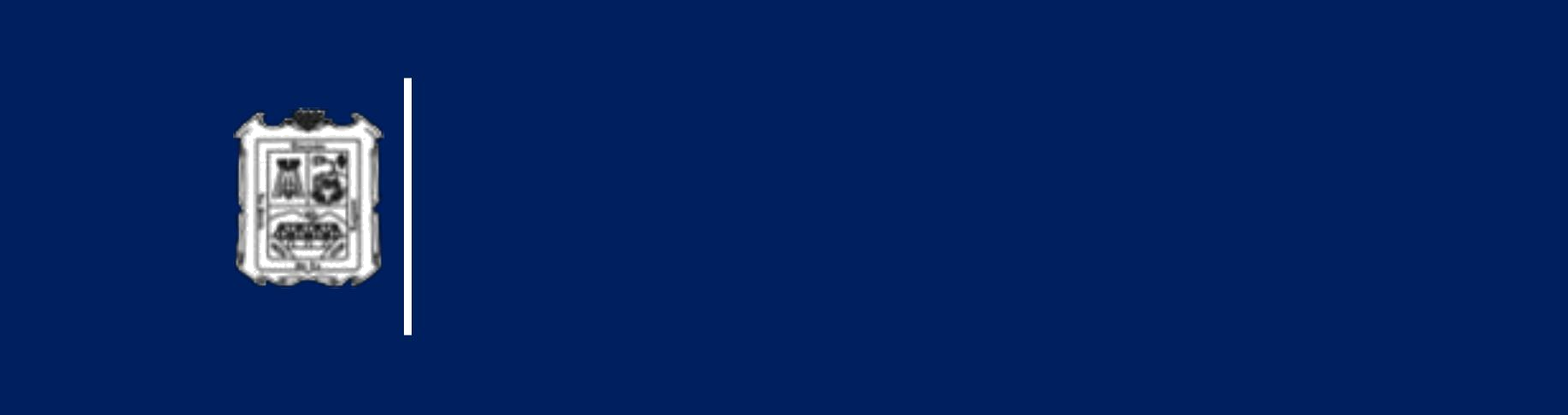 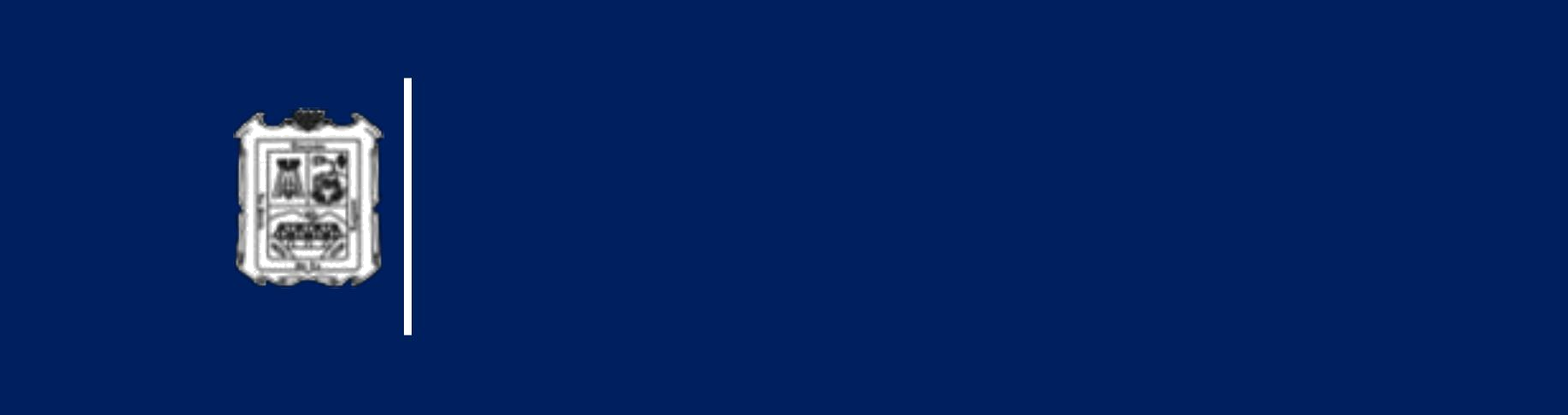 Introducción.El Manual de Organización es un documento oficial cuyo propósito es describir la estructura orgánica, objetivos, relaciones de autoridad, dependencia, coordinación y funciones que realizan cada uno de los órganos administrativos que la integran.El presente documento es de carácter normativo, ya que establece las bases y fundamentos que permiten definir, de manera clara, las funciones de cada una de las posiciones establecidas en la estructura orgánica del Sistema Integral de Mantenimiento Vial, su propósito es precisar las características organizacionales reales y mostrar una fotografía de la estructura funcional, es decir, contiene las descripciones de puesto, así como los organigramas correspondientes de cada una de las unidades administrativas y operativas.Este manual está sujeto a actualización en la medida que se presenten variaciones en la ejecución de los procedimientos, en la normatividad establecida, o en la estructura orgánica, esto con el fin de mantener su vigencia, garantizar la continuidad de los procedimientos a través del tiempo, y presentar una visión para las siguientes Administraciones sobre la forma de operar de este Organismo.Marco Jurídico.Constitución Política de los Estados Unidos Mexicanos.Constitución Política del Estado libre y soberano de Coahuila de Zaragoza.Ley de responsabilidades de los servidores públicos estatales y Municipales del Estado de Coahuila de Zaragoza.Ley de archivos públicos para el estado de Coahuila de Zaragoza.Ley de acceso a la información pública y protección de datos personales del Estado de Coahuila de Zaragoza.Ley de entrega a recepción del estado y municipios de Coahuila de Zaragoza.Código Municipal del Estado de Coahuila de Zaragoza.Ley de obras públicas y servicios relacionados con las mismas para el Estado de Coahuila de Zaragoza.Ley de Ingresos del Municipio de Torreón Coahuila para el ejercicio fiscal 2017.Ley de Ingresos del Municipio de Torreón Coahuila para el ejercicio fiscal 2018.Código financiero para los municipios del Estado de Coahuila de Zaragoza.Ley general de Transparencia y acceso a la información pública.Ley de adquisiciones, arrendamientos y contratación de servicios para el Estado de Coahuila de Zaragoza.Ley de asentamientos humanos y desarrollo urbano del estado de Coahuila de Zaragoza.Código penal del Estado de Coahuila de ZaragozaPeriódico oficial 42 del Decreto del Sistema Integral de Mantenimiento Vial del Municipio de Torreón Coahuila.Reglamento de Organización y funcionamiento del Sistema Integral de Mantenimiento Vial, Municipio de Torreón Coahuila.Reglamento del Sistema Integral de Mantenimiento Vial, Municipio de Torreón Coahuila.Reglamento de Justicia Municipal Administrativa de Torreón, Coahuila.Reglamento Orgánico del R. Ayuntamiento de Torreón.Código Civil para el Estado de Coahuila.Código de Procedimientos Civiles para el Estado de Coahuila.Reglamento Orgánico de la Administración Pública de Torreón.Misión – Visión.Misión:Somos un organismo responsable de promover la accesibilidad, conectividad y seguridad de las vialidades, mediante un sistema integral de mantenimiento vial para el desarrollo del Municipio de Torreón.Visión:Lograr tener un Municipio integrado con infraestructura vial segura y de calidad orientada al desarrollo económico y social.Estructura Orgánica.Organigrama General de la Dirección del Sistema Integral de Mantenimiento Vial (SIMV), del Municipio de Torreón, Coahuila deZaragoza.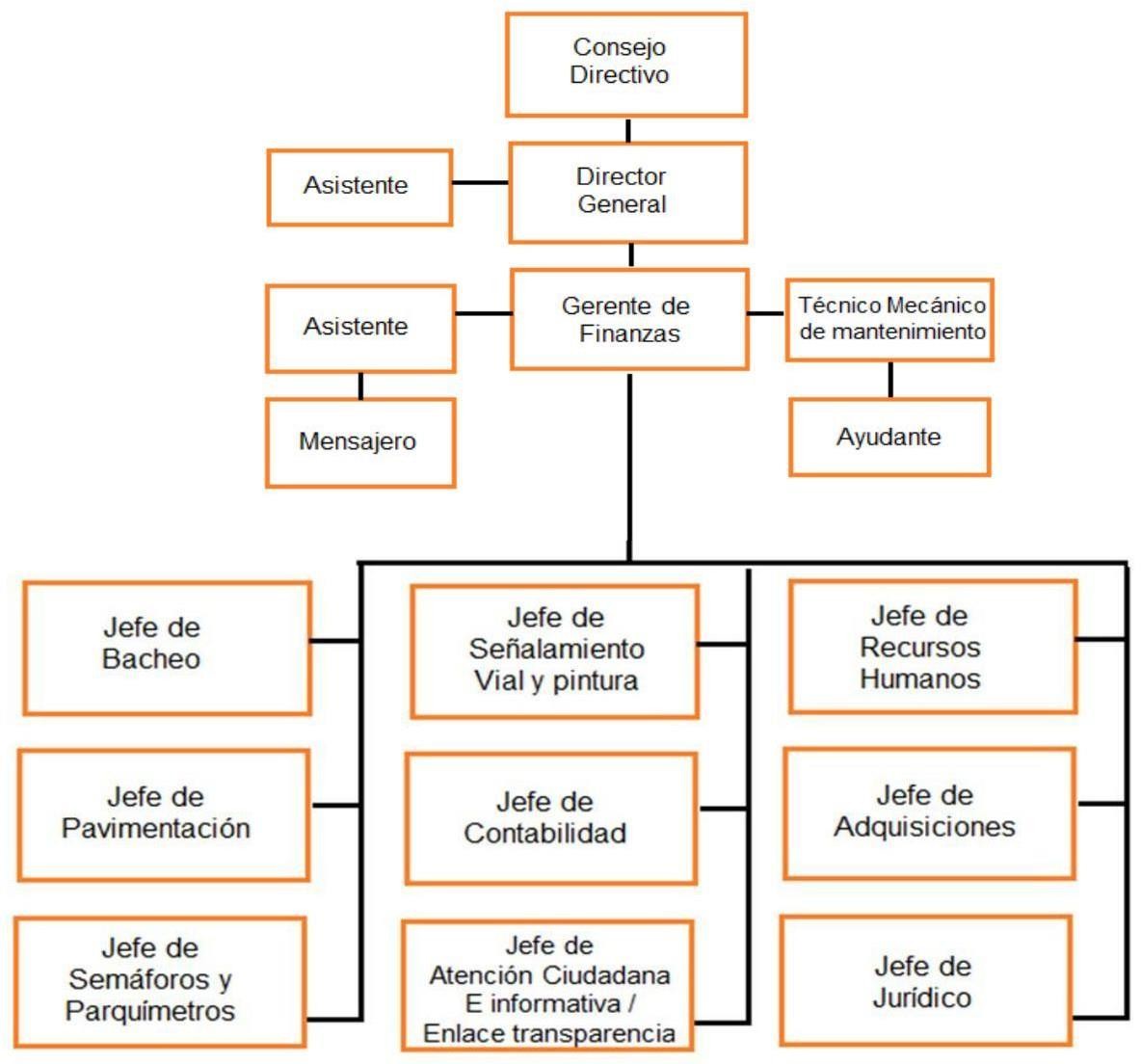 Descripción de Consejo Directivo Organigrama del Puesto. -Objetivo del Puesto:Vigilar y llevar a cabo toda acción necesaria que garanticen el buen funcionamiento del Organismo, respetando las atribuciones establecidas en el Decreto de creación y Reglamento Interno.Descripción del Puesto:Especificaciones del Puesto:Descripciones de Funciones del Puesto:Establecer las políticas y lineamientos para el debido funcionamiento del Organismo.Discutir, aprobar y acordar la ejecución de los planes y proyectos que se le presenten y los que surjan en su seno, para el cumplimiento del objeto del Organismo.Proponer al Cabildo, para su estudio y aprobación, en su caso, los proyectos de Reglamentos Internos del Organismo.Acordar los nombramientos y remociones de los titulares de las unidades administrativas que conforman el Organismo.Expedir los Manuales de Procedimientos, los controles internos y externos, y demás disposiciones que rijan el desarrollo del Organismo.Otorgar al Director General del Organismo, Poder General para Pleitos y Cobranzas, Actos de Administración, y en caso de ser necesario, para Actos de Dominio circunscritos cuando lo determine el propio Consejo Directivo.Otorgar poderes especiales o generales a las personas que juzgue conveniente.Conocer, aprobar y vigilar el presupuesto anual de ingresos y egresos del Organismo y sus modificaciones; así como también, los asuntos que le presente a su consideración el Director General.Examinar y, en su caso, aprobar los estados financieros mensuales, los informes trimestrales de avance de gestión financiera, la cuenta pública anual y los informes especiales que le presente el Director General.Vigilar el ejercicio del presupuesto anual de ingresos y egresos, mediante la práctica de las auditorías internas y externas que sean necesarias.Descripción del director del Sistema Integral de Mantenimiento Vial del Municipio de Torreón Coahuila de Zaragoza.Organigrama del Puesto:Objetivo del Puesto:Dirigir y supervisar la administración de los recursos humanos, financieros y materiales, y que éstos se ejerzan de acuerdo al Decreto de creación del Organismo, reglamento interno, manual de organización vigente y demás leyes aplicables, con la finalidad de ser más eficientes y lograr los objetivos planeados.Descripción del Puesto:Especificaciones del Puesto: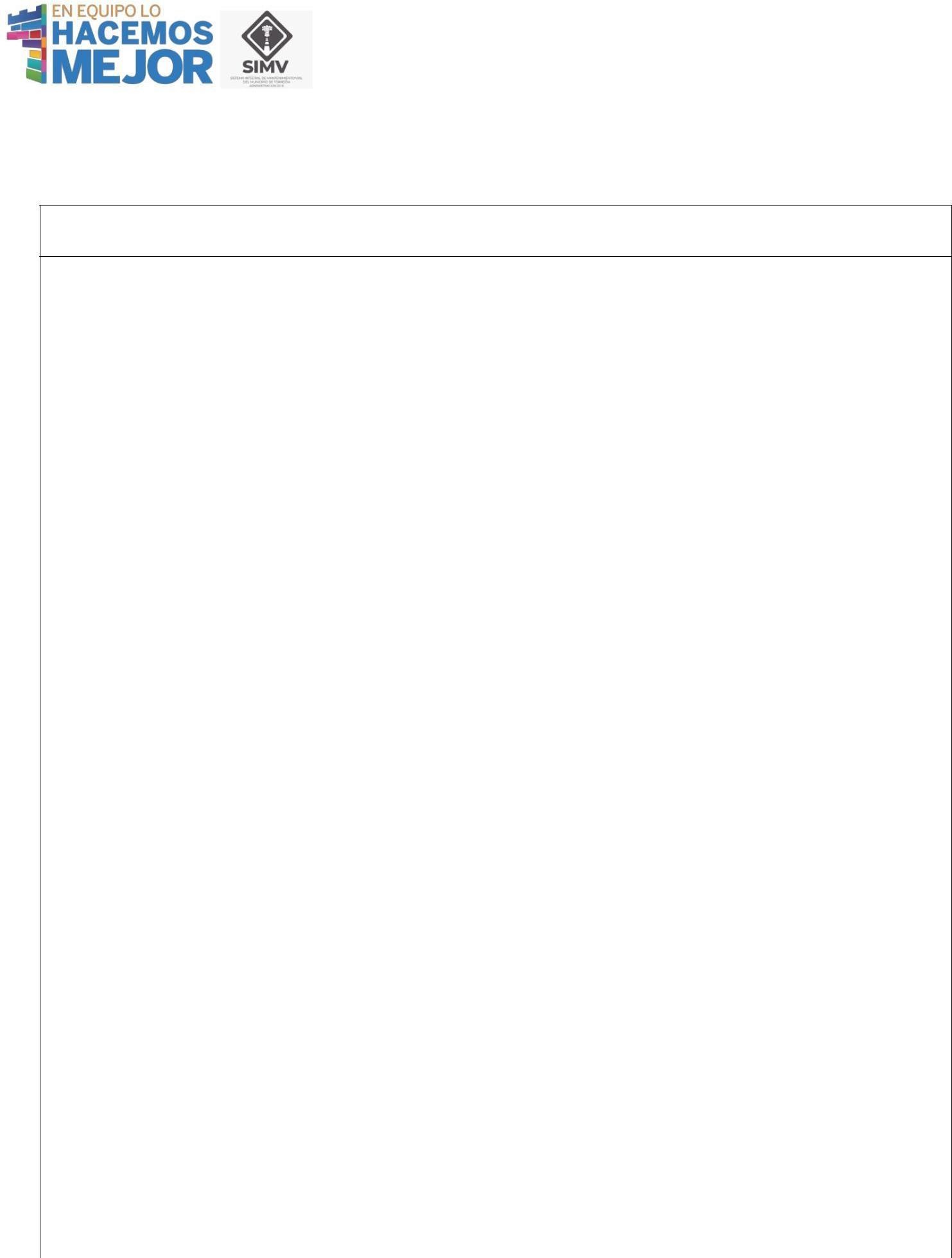 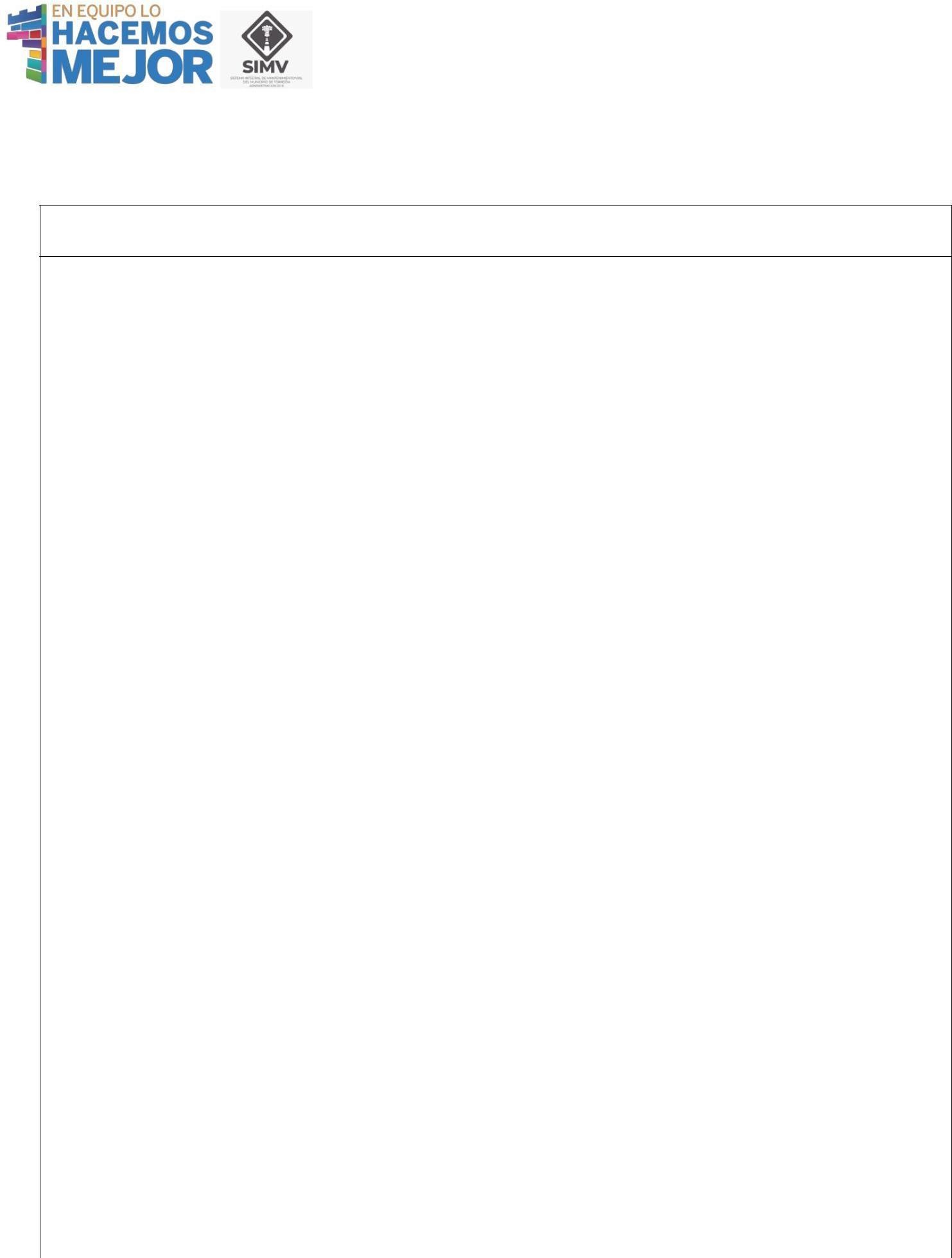 Descripciones de Funciones del Puesto:Administrar y representar legalmente al Organismo. con facultades de un apoderado general para pleitos y cobranzas, de administración y para actos de dominio, con todas las facultades que requieran cláusula especial conforme a la ley, así como sustituir y delegar esta representación en uno o más apoderados para que las ejerzan individual o conjuntamente. Para el ejercicio de los actos de dominio, requerirá de la autorización expresa del Consejo Directivo, quien determinará la el alcance de la facultad.Expedir acuerdos de carácter administrativo.Ejecutar los acuerdos del Consejo directivo.Contratar al personal necesario del Organismo, señalándole sus	funciones yObligaciones de conformidad al Manual de Organización.Celebrar los actos jurídicos necesarios para el cumplimiento del	objeto del Organismo.Presentar anualmente al Consejo Directivo, para su autorización el anteproyecto de presupuesto anual de ingresos y egresos en los términos del Reglamento.Conducir el funcionamiento del Organismo y vigilar el cumplimiento de su objeto, políticas, lineamientos y programas de trabajo.Representar legalmente al organismo.Dirigir, administrar y supervisar en todos sus aspectos los asuntos de la competencia del organismo.Firmar conjuntamente con el gerente de finanzas del Organismo las órdenes de pago.Concurrir como secretario a las Sesiones del Consejo Directivo, con voz informativa, pero sin voto.Seleccionar al personal del Organismo y elaborar los tabuladores y prestaciones correspondientes, sometiéndolas a la consideración del Consejo Directivo para su aprobación.Proponer al Consejo Directivo las medidas que considere convenientes para el mejor funcionamiento del Organismo.Decidir directa e inmediatamente sobre los asuntos que debiendo ser conocidos por el presidente o por el Consejo Directivo, no admitan demora, dada su urgencia, debiendo informar al presidente o al Consejo, según el caso, de la decisión tomada.VIII.- Descripción del Asistente de Dirección.Organigrama del Puesto:Objetivo del Puesto:Apoyar en todos los procesos administrativos que garanticen eficientemente el desarrollo de la operación de la Dirección General.Descripción del Puesto:Descripción del puesto de Mensajería Organigrama del Puesto:Objetivo del Puesto:Coadyuvar al asistente de la Gerencia de Finanzas en tareas básicas administrativas, como entregar oficios, y documentos varios a domicilio, limpieza, y orientación a visitantes para la correcta operación del departamento.Descripción del Puesto: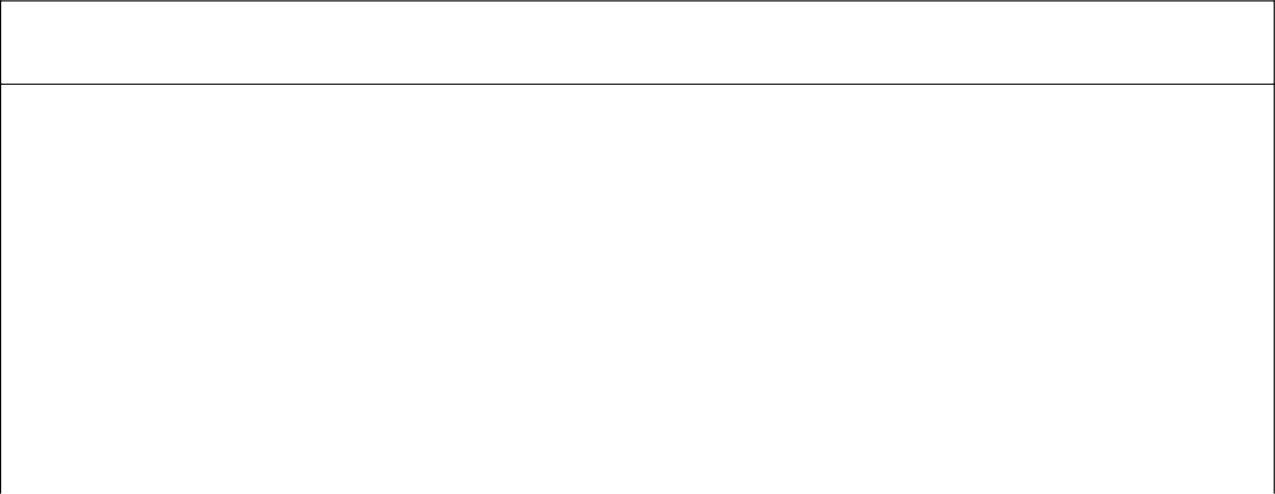 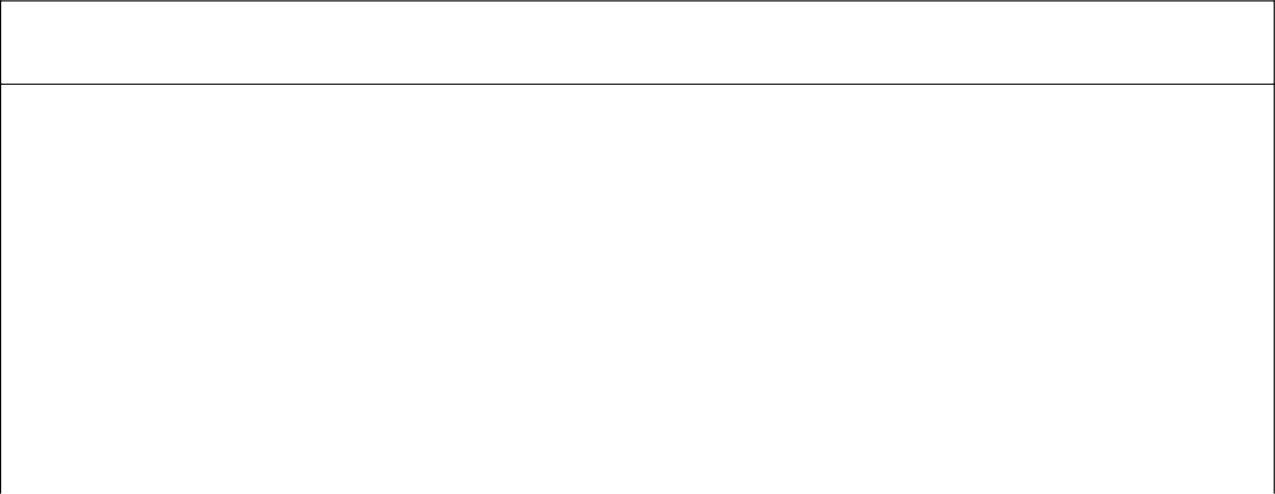 Especificaciones del PuestoEspecificaciones del Puesto:X.- Descripción de Gerente de Finanzas.Organigrama del Puesto: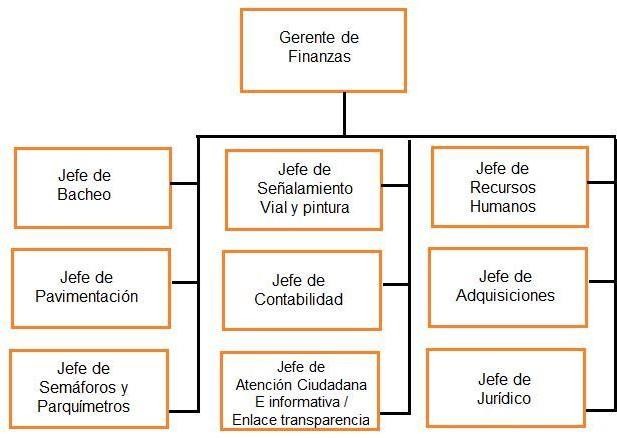 Objetivo del Puesto:Administrar los recursos humanos, materiales y financieros relacionados, diseñando políticas y procedimientos en materia presupuestal, flujos de efectivo, análisis financiero, movilidad del personal y control del gasto administrativo; garantizando el suministro oportuno de los recursos para el buen funcionamiento del Organismo.Descripción del puesto:Especificaciones del Puesto:Descripciones de Funciones del Puesto:Dirigir, administrar y supervisar en todos los aspectos los asuntos administrativos y financieros del Organismo.Elaborar los estados financieros mensuales, los informes de avance y gestión financiera, y la cuenta pública anual para su examen y aprobación, en su caso, por parte del Consejo Directivo.Firmar, conjuntamente con el Director General del Organismo, las órdenes de pago que procedan.Llevar el control de los ingresos y egresos del Organismo.Elaborar los tabuladores de sueldos, prestaciones y remuneraciones del personal, para que sean aprobados por el Consejo Directivo.Proponer al Consejo directivo las medidas que considere convenientes para el mejor funcionamiento financiero del Organismo.Elaborar anualmente, para su autorización, el anteproyecto de presupuesto anual de ingresos y egresos, en los términos del Reglamento.Llevar el control del inventario patrimonial del Organismo.Las demás que se desprendan de la presente Ley o del Reglamento Interior.                                           XI.- Descripción del Asistente de Gerencia de Finanzas                    Organigrama del Puesto:Objetivo del Puesto:Apoyar en todos los procesos administrativos que garanticen eficientemente el desarrollo de la operación de la Gerencia de Finanzas.Descripción del Puesto:Especificaciones del Puesto:XII.- Descripción del Técnico Mecánico de Mantenimiento.Organigrama del Puesto: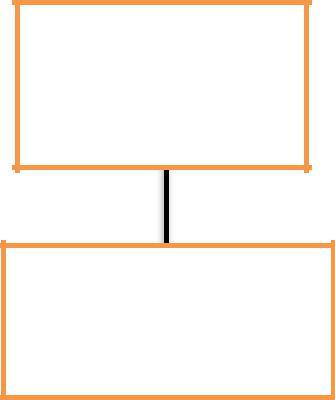 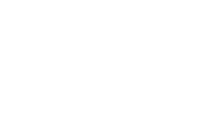 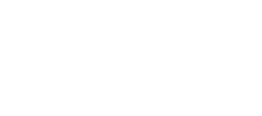 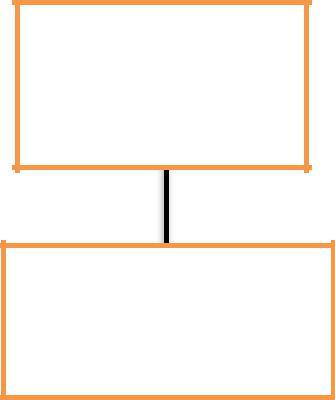 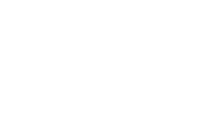 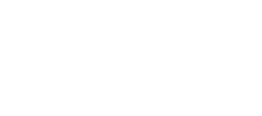 Objetivo del Puesto:Reparar y mantener en óptimas condiciones los vehículos, maquinaria y equipo, por medio del mantenimiento oportuno para garantizar su buen funcionamiento, y apoyar al desempeño de las actividades de las áreas en que están asignados.Descripción del Puesto:Especificaciones del Puesto:XIII.- Descripción del Ayudante de Técnico Mecánico de Mantenimiento.                     Organigrama del Puesto:Objetivo del Puesto:Auxiliar al Mecánico de mantenimiento, proporcionando el apoyo necesario para el desempeño de sus actividades, así como realizar reparaciones menores a  la maquinaria, equipo y labores de limpieza que garanticen la seguridad de los usuarios.Descripción del Puesto:Especificaciones del Puesto:XIV.- Descripción del Jefe de Pavimentación.Organigrama del Puesto: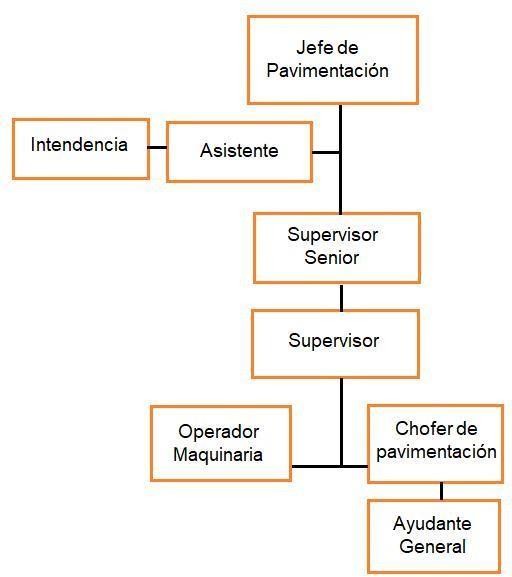 Objetivo del Puesto:Dirigir y supervisar los proyectos de obra de pavimentación, mediante la aplicación de los conocimientos, técnicas de ingeniería adecuadas, y correcta administración de recursos, para lograr un adecuado mantenimiento en las vialidades de la ciudad.Descripción del Puesto:Especificaciones del Puesto:Descripciones de Funciones del Puesto:I.- Operar el Organismo con eficiencia y eficacia.II.- Elaborar un programa anual de obras en agosto de cada año, para el ejercicio siguiente.III.- Realizar levantamientos en colonias de las condiciones viales, reduciendo el tiempo de atención a quejas, y aprovechando de manera sustentable los recursos.IV.- Supervisar y vigilar la calidad de las obras y materiales que se compran.V.- Dar mantenimiento y preventivo al equipo y maquinaria necesaria para la operación.VI.- Atender, dar seguimiento y concluir los reportes de los usuarios, referentes a los servicios de pavimentación.VII.- Proporcionar capacitación y adiestramiento a los trabajadores.VIII.- Proporcionar oportunamente a los trabajadores el equipo de seguridad, herramienta y materiales necesarios para la ejecución del trabajo.IX.- Administrar la operación de los almacenes de materiales del Organismo, cuidando que nunca haya desabasto.X.- Recabar y analizar la información necesaria sobre necesidades, vialidad, costo, financiamiento y demás pormenores respecto a la ejecución de obras de pavimentación, sometiendo para su aprobación los proyectos correspondientes al Consejo Directivo.XI.-Verificar que se cuente con la asignación presupuestaria necesaria para el desarrollo y ejecución de este servicio.XII.- Vigilar el cumplimiento de las obras y servicios otorgados por contratistas y proveedores, e informar al Departamento de Adquisiciones, para que realice las acciones de fijación de garantías y penas derivadas por incumplimiento de contratos.XIII.- Verificar que las obras y servicios se apeguen a lo dispuesto a leyes,XV.- Descripción de Asistente de Pavimentación.Organigrama del Puesto: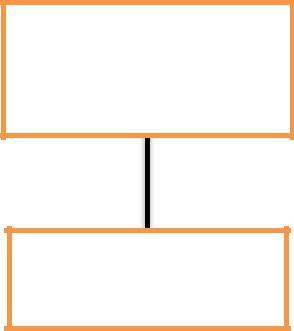 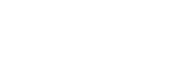 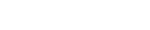 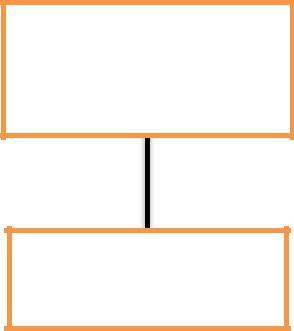 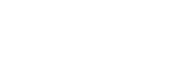 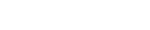 Objetivo del Puesto:Apoyar y asistir eficientemente en todas las labores administrativas al Jefe de Pavimentación, para el correcto funcionamiento de su departamento.Descripción del Puesto:Especificaciones del Puesto:XVI.- Descripción de personal de Intendencia.Organigrama del Puesto:Objetivo del Puesto:Realizar las actividades de limpieza, las veces que sean necesarias, mediante el uso de los instrumentos y material requerido para su actividad, con la finalidad de mantener en óptimas condiciones de higiene las instalaciones del Organismo.Descripción del Puesto:Especificaciones del Puesto:Descripciones de Funciones del Puesto:I.- Asear todo lo referente a las instalaciones, como oficinas, baños, equipo, mobiliario, patios, paredes, vidrios, canceles, puertas, banquetas y todo accesorio que requiera mantenimiento de limpieza, las veces que sean necesarias.II.- Efectuar movimientos de mobiliario y equipo, cuando así lo requieran las necesidades de algún Departamento.III.- Atender las indicaciones en relación a mejorar el aseo de las instalaciones.IV.- Informar a su jefe inmediato de cualquier irregularidad que se presente durante el desarrollo de sus actividades y, si es el caso, solicitar la reparación de cualquier desperfecto ocurrido al equipo o mobiliario.V.- Solicitar oportunamente los artículos y materiales de limpieza requeridos para el desarrollo de las actividades.VI.- Aprovechar al máximo los artículos y el material de limpieza suministrados.VII.- Ordenar cuidadosamente el equipo, mobiliario y materiales de trabajo, a efecto de mantener su conservación.VIII.- Informar a su jefe inmediato, de manera escrita, las actividades realizadas durante su jornada laboral.XVII.- Descripción del Supervisor Senior.Organigrama del Puesto: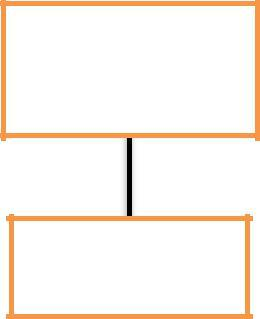 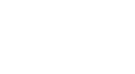 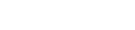 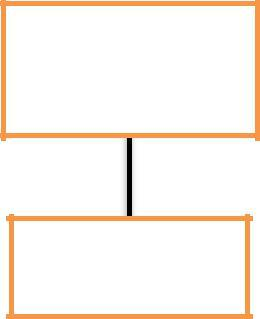 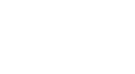 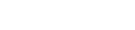 Objetivo del Puesto:Apoyar al Jefe de pavimentación en la dirección y verificación de las actividades que los supervisores de pavimento están llevando a cabo en campo, para garantizar la calidad de los trabajos realizados.Especificaciones del Puesto:Descripciones de Funciones del Puesto:I.- Supervisar los trabajos encomendados a los Supervisores de campo.II.- Coordinar a los supervisores en la distribución de tareas de pavimentación programadas, para que hagan los trabajos correctamente.III.- Estar en contacto con el personal, mediante sesiones de supervisión para motivar y dar retroalimentación, proporcionar orientación, asistencia y apoyo.IV.-Realizar informes sobre los trabajos realizados por el personal a su cargo. V.- Realizar evaluaciones de desempeño.VI.- Resolver cualquier conflicto o problema que se presente en relación a su área.VII.-Checar la calidad de las mezclas asfálticas a aplicar en las tareas de pavimentaciónVIII.- Proporcionar capacitación y adiestramiento a los Supervisores.IX.- Checar que los trabajadores cuenten con el equipo de seguridad, herramienta y materiales necesarios para la ejecución del trabajo.XVIII. Descripción de Supervisor de Pavimentación.Organigrama del Puesto: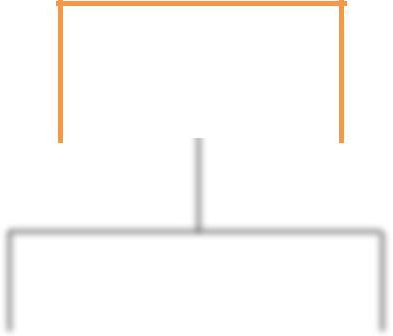 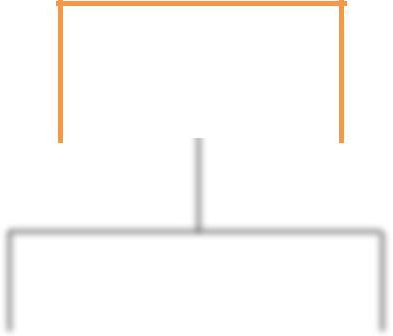 Objetivo del Puesto:Llevar a cabo la ejecución y supervisión de los proyectos de obra asignados, coordinando al personal a su cargo, para lograr el correcto desempeño de sus actividades, y optimizar los recursos materiales aplicados.Descripción del Puesto:Especificaciones del Puesto:Descripciones de Funciones del Puesto:I.- Revisar los trabajos encomendados por la Dependencia.II.- Coordinar a los empleados a su cargo para que hagan los trabajos correctamente.III.- Estar en contacto con el personal mediante sesiones de supervisión para motivar y dar retroalimentación, proporcionar orientación, asistencia y apoyo.IV.-Realizar informes sobre los trabajos realizados por el personal a su cargo. V.- Realizar evaluaciones de desempeño.VI.- Resolver cualquier conflicto o problema que se presente en relación a su área. VII.-Revisar el proyecto de obra.VIII.-Verificar el cronograma de ejecución de obra.IX.- Tomar la evidencia correspondiente para los informes de avance de trabajos realizados.X.- Reportar cualquier mal comportamiento a su jefe inmediato del personal a su cargo.XI.- Manejar y cuidar la unidad a su cargo, informando cualquier anomalía para su reparación.XIX.- Descripción del Operador de Maquinaria y equipo.Organigrama del Puesto:Objetivo del Puesto:Operar la maquinaria de acuerdo a las especificaciones del manual de operación, aplicando las medidas de seguridad correspondientes, y reportar cualquier falla para su compostura asegurando su correcto funcionamiento en la ejecución de los proyectos de obra.Descripción del puesto:Especificaciones del Puesto:XX. Descripción del Chofer de Pavimentación.Organigrama del Puesto: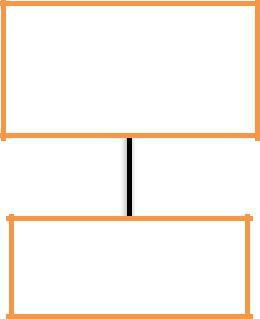 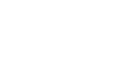 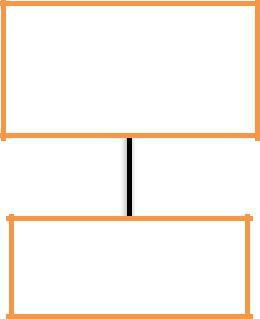 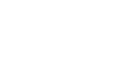 Objetivo del Puesto:Operar los vehículos de acuerdo a las especificaciones del manual de operación, aplicando las medidas de seguridad correspondientes, y reportar cualquier falla para su compostura, asegurando su correcto desempeño en el desarrollo de sus actividades.Descripción del puesto:Especificaciones del Puesto:Descripciones de Funciones del Puesto:I.- Coordinar y apoyar en las actividades de los peones.II.- Manejar y cuidar la unidad a su cargo, informando cualquier anomalía para su reparación.III.- Elaborar informe de trabajo diario y entregarlo al supervisor.IV.- Verificar que se lleva la herramienta adecuada para el trabajo diario.V.- Verificar los niveles de gasolina, diésel o gas, aceite, agua o refrigerante, llantas, etc. del vehículo a cargo.VI.- Cumplir con la normativa de seguridad que exige el Organismo.VII.- Tomar la evidencia necesaria de la realización de los trabajos realizados.VIII.- Llevar a cabo las instrucciones diarias de su jefe directo, y demás cargos que estén por encima del rango organizacional.IX.- Reportar cualquier mal comportamiento a su jefe inmediato del personal a su cargo.XXI.- Descripción del Ayudante General de Pavimentación.Organigrama del Puesto:Objetivo del Puesto:Ejecutar labores básicas de limpieza, construcción y pavimentación en las vialidades, respetando las normativas de seguridad, correcta aplicación de recursos y el resguardo de herramientas para la adecuada ejecución de los trabajos.Descripción del Puesto:Especificaciones del Puesto:XXII. Descripción del Jefe de Bacheo.Organigrama del Puesto: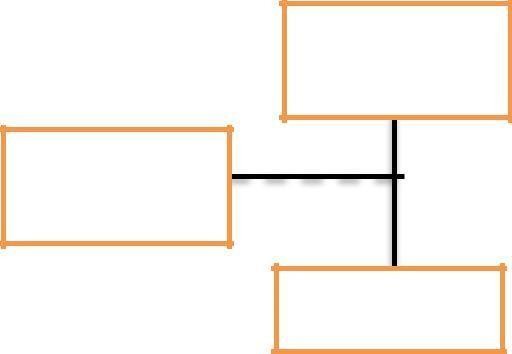 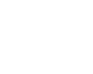 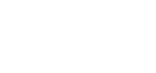 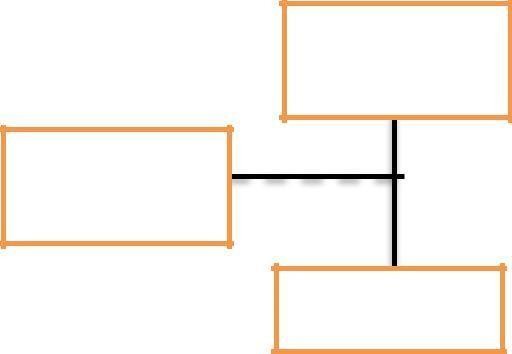 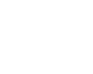 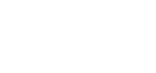 Objetivo del Puesto:Dirigir y garantizar la atención oportuna en materia de bacheo a vialidades, implementando técnicas y conocimientos de ingeniería idóneos que garanticen la calidad, la aplicación del mantenimiento adecuado, y la seguridad vial de los ciudadanos.Descripción del puestoEspecificaciones del Puesto:Descripciones de Funciones del Puesto:I.- Llevar a cabo las acciones de bacheo, y tapar, bajo autorización, las rupturas de pavimento, encaminadas a contribuir a mejorar la imagen urbana.II.- Coordinar al personal administrativo y de supervisión de su departamento.III.- Tomar decisiones de tareas a realizar, procedimientos, herramienta y maquinaria a utilizar.IV.- Tomar decisiones en formas de trabajo en coordinación con otros departamentos. Tales como SIMAS, Limpieza, Parques y Jardines, etc.V.- Apoyar en la coordinación directa para distribución de funciones de las cuadrillas y tareas a realizar concernientes a tapar rupturas de pavimento y trabajos de bacheo.VI.- Coordinar a los supervisores de su área.VII.- Supervisar los trabajos que realiza el personal integrante de cuadrillas, de acuerdo al cronograma establecido y eventos programados.VIII.- Mantener ordenada la documentación que se genera en su departamento, así como realizar los trámites administrativos correspondientes.IX.- Entregar información para el área de atención a la ciudadanía acerca de los trabajos realizados para la elaboración de informes de avances del programa (073, Redes Sociales, Simas, Atención a la ciudadanía, etc.).X.- Recabar y analizar la información necesaria sobre necesidades, vialidad, costo, financiamiento y demás pormenores respecto a la ejecución de obras de bacheo y rupturas de pavimento, sometiendo para su aprobación los proyectos correspondientes a la Dirección General y Gerencia de Finanzas.XI.- Verificar que se cuente con la asignación presupuestaria necesaria para el desarrollo y ejecución de este servicio.XII.- Elaborar un programa anual de obras en agosto de cada año, para el ejercicioXXIII.- Descripción del Asistente de Bacheo.Organigrama del Puesto:Objetivo del Puesto:Apoyar y asistir en las labores administrativas al Jefe de Bacheo, para ayudar al correcto funcionamiento de su departamento.XXIV.- Descripción del Supervisor de Bacheo.Organigrama del Puesto:Objetivo del Puesto:Llevar a cabo la ejecución y supervisión de los trabajos de mantenimiento a vialidades en materia de bacheo, coordinando al personal a su cargo, para lograr el correcto desempeño de sus actividades y optimizar los recursos materiales aplicados.Descripción del puesto:Especificaciones del Puesto:Descripciones de Funciones del Puesto:I.- Llevar las acciones de bacheo encaminadas a mejorar la imagen urbana.II.- Apoyar en la coordinación directa para distribución de las funciones de cuadrillas. III.- Elaborar un rol y logística de los trabajos a realizar diariamente.IV.- Solicitar, de manera oportuna, el requerimiento de materiales y herramientas necesarias para realizar el trabajo adecuadamente.V.- Tomar fotografías para la integración de evidencias de trabajos realizados.VI.- Enviar fotografías al auxiliar administrativo de bacheo, como evidencia de los trabajos realizados.VII.- Dar seguimiento a trabajos canalizados a SIMAS.VIII.- Elaboración de informes de avances del programa de trabajo.IX.- Llevar a cabo las instrucciones diarias de su jefe directo y demás cargos que estén por encima del rango organizacional.X.- Reportar cualquier mal comportamiento a su jefe inmediato del personal a su cargo.XI.- Manejar y cuidar la unidad a su cargo, informando cualquier anomalía para su reparación.XXV. Descripción del Chofer de Bacheo.Organigrama del Puesto:Objetivo del Puesto:Operar los vehículos de acuerdo a las especificaciones del manual de operación, aplicando las medidas de seguridad y normativa de vialidad correspondientes, así como reportar cualquier falla para su compostura, asegurando su correcto desempeño en el desarrollo de sus actividades.Descripción del puesto:Especificaciones del Puesto:Descripciones de Funciones del Puesto:I.- Coordinar y apoyar en las actividades de los peones.II.- Manejar y cuidar la unidad a su cargo, informando cualquier anomalía para su reparación.III.- Elaborar informe de trabajo diario y entregarlo al supervisor.IV.- Verificar que se lleva la herramienta adecuada para el trabajo diario.V.- Verificar los niveles de gasolina, diésel o gas, aceite, agua o refrigerante, llantas, etc. del vehículo a su cargo.VI.- Cumplir con la normativa de seguridad que exige el Organismo.VII.- Llevar a cabo las instrucciones diarias de su jefe directo, y demás cargos que estén por encima del rango organizacional.VIII.- Reportar cualquier mal comportamiento a su jefe inmediato del personal a su cargo.XXVI.- Descripción del Operador de Maquinaria y equipo.Organigrama del Puesto:Objetivo del Puesto:Operar la maquinaria de acuerdo a las especificaciones del manual de operación, aplicando las medidas de seguridad correspondientes, y reportar cualquier falla para su compostura asegurando su correcto funcionamiento en la ejecución de los proyectos de obra.Descripción del puesto:Especificaciones del Puesto:XXVII.- Descripción de Ayudante general de Bacheo.Organigrama del Puesto:Objetivo del Puesto:Ejecutar labores básicas de limpieza y mantenimiento vial en materia de bacheo, respetando las normativas de seguridad, correcta aplicación de recursos, y el resguardo de herramientas para la adecuada ejecución de los trabajos.Descripción del puesto:Especificaciones del Puesto:Descripción del puesto:Especificaciones del Puesto:XXVIII. Descripción del Jefe de Señalamiento Vial y Pintura.Organigrama del Puesto: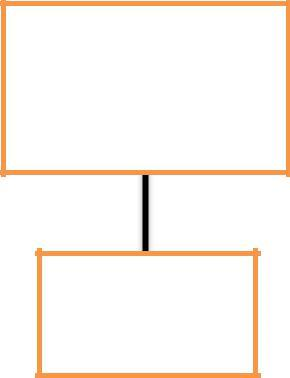 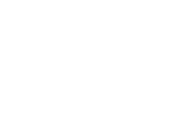 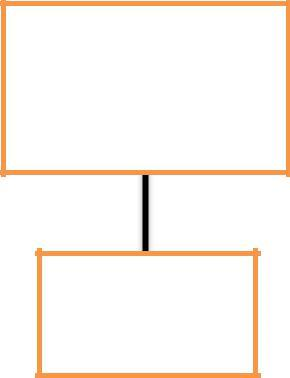 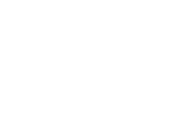 Objetivo del Puesto:Planear y coordinar la instalación de dispositivos de seguridad, así como señales preventivas, restrictivas e informativas que den a la ciudadanía la información suficiente sobre las condiciones prevalecientes de las vialidades, regulación de tránsito y su seguridad durante el trayecto, al circular por las calles del Municipio de Torreón, Coahuila.Descripción del puesto:Especificaciones del Puesto:Descripciones de Funciones del Puesto:I.- Conocer y supervisar el diseño en el sistema Corel, de acuerdo al catálogo de señales viales vigentes en la SCT.II.- Programar la rehabilitación y fabricación de nomenclaturas.III.- Ordenar la aplicación de calcomanías de vinil y las formas para armar una señal. IV.- Realizar actividades varias encomendadas.V.- Programar de acuerdo a solicitudes la pintura de guarniciones.VI.- Programar de acuerdo a solicitudes la instalación de boyas y vieletas. VII.- Coordinar los trabajos de herrería en general.VIII.- Coordinar los trabajos de soldadura en general y pailería. IX.- Coordinar la fabricación de señales (Lijar, enderezar, pintar). X.- Coordinar la Operación de Máquina pinta rayas.XI.- Programar los reportes ciudadanos de manera eficiente y eficaz para lograr un mayor avance y atención, sectorizando y haciendo levantamientos por colonias y vialidades, reduciendo el tiempo de atención a quejas y aprovechando de manera sustentable los recursos.XII.- Asegurar la instalación de las señalizaciones preventivas, restrictivas e informativas necesarias para el tránsito de vehículos motorizados y peatonal, instrumentar las acciones necesarias en materia de movilidad, seguridad vial y control de tránsito durante la ejecución de proyectos de obra pública, instrumentar un sistema de registro y análisis estadístico de incidentes que afecten la operación vial, implementar la incorporación de innovaciones tecnológicas, dispositivos y sistemas que faciliten los procesos de control de tránsito.XIII.- Elaborar un programa anual de obras en agosto de cada año, para el ejercicio siguiente.XXIX.- Descripción del Supervisor de señalética y pintura.Organigrama del Puesto: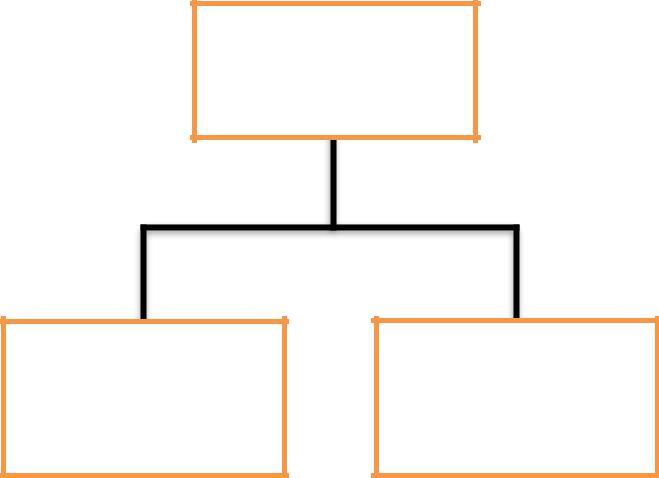 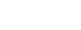 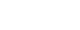 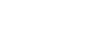 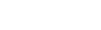 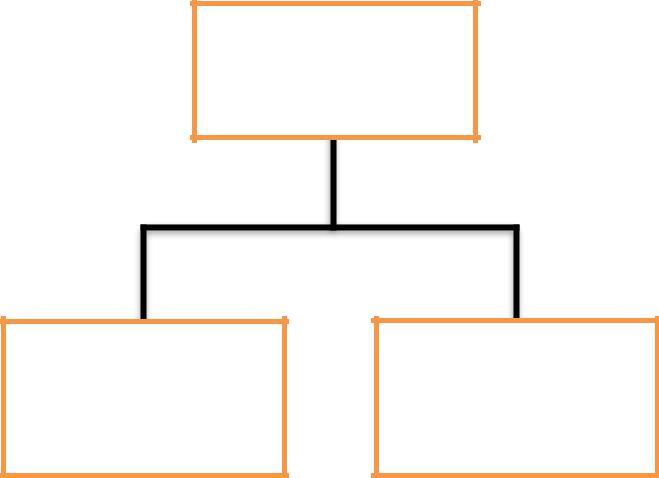 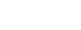 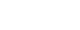 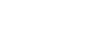 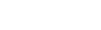 Objetivo del Puesto:Supervisar la instalación de dispositivos de seguridad, señalamientos y aplicación de pintura en vialidades, coordinando al personal a su cargo para lograr una correcta administración de los recursos, y garantizar una adecuada movilidad y seguridad vial.Descripción del puestoEspecificaciones del Puesto:Descripciones de Funciones del Puesto:I.- Llevar las acciones de señalamiento vial y pintura, encaminadas a mejorar la imagen urbana.II.- Apoyar en la coordinación directa para distribución de las funciones de cuadrillas. III.- Elaborar un rol y logística de los trabajos a realizar diariamente.IV.- Solicitar de manera oportuna el requerimiento de materiales y herramientas necesarias para realizar el trabajo adecuadamente.V.- Tomar fotografías para la integración de evidencias de trabajos realizados.VI.- Enviar fotografías al auxiliar administrativo de señalamiento vial y pintura, como evidencia de los trabajos realizados.VII.- Dar seguimiento a trabajos canalizados vía 073, redes sociales, etc. VIII.- Elaboración de informes de avances del programa de trabajo.IX.- Llevar a cabo las instrucciones diarias de su jefe directo y demás cargos que estén por encima del rango organizacional.X.- Reportar cualquier mal comportamiento a su jefe inmediato del personal a su cargo.XI.- Manejar y cuidar la unidad a su cargo, informando cualquier anomalía para su reparación.XXX.- Descripción del Oficial Albañil.Organigrama del Puesto: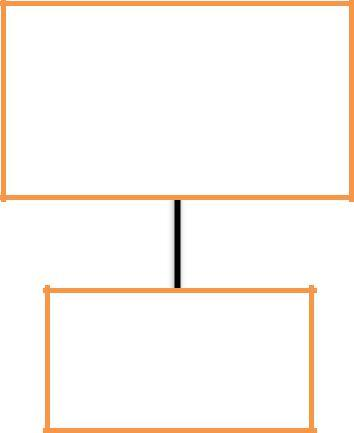 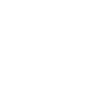 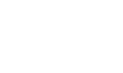 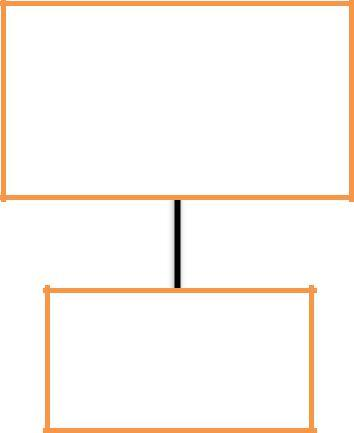 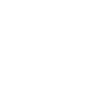 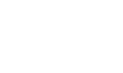 Objetivo del Puesto:Coordinar y llevar a cabo la de instalación de componentes viales, aplicación de pintura y trabajos de construcción, cumpliendo con las normativas de ejecución, seguridad, aplicación adecuada de recursos, resguardo de herramientas y equipo, para un correcto desarrollo de sus funciones.Descripción del puesto:Especificaciones del Puesto:XXXI.-Descripción del Oficial Herrero.Organigrama del Puesto: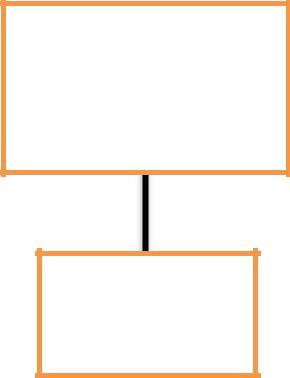 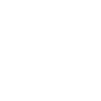 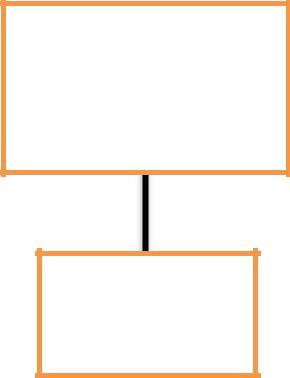 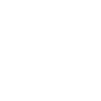 Objetivo del Puesto:Llevar a cabo trabajos de herrería, soldadura y pintura para la elaboración y mantenimiento de componentes viales, cumpliendo con las normativas de ejecución, seguridad, aplicación adecuada de recursos, resguardo de herramientas y equipo, para un correcto desarrollo de sus funciones.Descripción del puestoEspecificaciones del Puesto:Descripciones de Funciones del Puesto:I.- Estar capacitado para interpretar, y en su caso, realizar planos de fabricación de piezas metálicasII.- Estar capacitado para cumplir órdenes de trabajo y hojas de operaciones III.- Traza, corta, pliega y forja cualquier material a utilizarIV.- Solicita, de manera oportuna, los materiales y herramientas necesarias para realizar el trabajo adecuadamente.V.- Da seguimiento a los trabajos asignados por el supervisor.VI.- Llevar a cabo las instrucciones diarias de su jefe directo y demás cargos que estén por encima del rango organizacional.VII.- Reportar cualquier mal comportamiento a su jefe inmediato del personal a su cargo.VIII.- Realizar operaciones básicas de presupuestos del proyecto a realizar. IX.- Apoyar a otras áreas, cuando se soliciten trabajos de herrería y soldadura.X.- Realizar las funciones básicas del oficial albañil, cuando sea solicitado por su supervisor.XXXII.- Descripción del ayudante general de Oficial Albañil.Organigrama del Puesto:Objetivo del Puesto:Coadyuvar al oficial albañil en la instalación de componentes viales, aplicación de pintura y trabajos de construcción, cumpliendo con las normativas de ejecución, seguridad, aplicación adecuada de recursos, resguardo de herramientas y equipo, para un correcto desarrollo de sus funciones.Descripción del puesto:Especificaciones del Puesto:Descripciones de Funciones del Puesto:Realizar actividades encomendadas referentes a su área.Aplicar pintura en guarniciones, así como en señalética vial, cumpliendo con las especificaciones técnicas correspondientes.Instalar señalamientos viales de acuerdo a la normativa de la Secretaría de Comunicaciones y Transporte.Instalar dispositivos de seguridad, de acuerdo a la normativa establecida en la Secretaría de Comunicaciones y TransporteRealizar reparaciones y remodelaciones.VI.V II. VIII.IX.Coadyuvar en trabajos de herrería en general.Preparar láminas para la fabricación de señales (Lijar, enderezar, pintar).Manejar	adecuadamente la máquina pinta rayas, de acuerdo a las especificaciones del manual de operación.Despejar las obras, limpiando, eliminando escombro y otros desechos.Cargar y descargar materiales de construcción y herrería, así como transportarla a lugares establecidos.Cavar agujeros, zanjas, hacer excavaciones, compactar y nivelar el terreno.Ejecutar el trabajo en estricto cumplimiento de especificaciones técnicas.Llevar a cabo las instrucciones diarias de su jefe directo y demás cargos que estén por encima del rango organizacional.Operar correctamente, y resguardar la herramienta y equipo a su cargo.Seguir la normativa de seguridad vial.XXXIII. Descripción del Ayudante General de Oficial Herrero.Organigrama del Puesto:Objetivo del Puesto:Coadyuvar al oficial herrero y albañil a llevar a cabo trabajos de herrería, soldadura y albañilería, pintura para la elaboración y mantenimiento de componentes viales, cumpliendo con las normativas de ejecución, seguridad, aplicación adecuada de recursos; resguardo de herramientas y equipo para un correcto desarrollo de sus funciones.Descripción del puestoEspecificaciones del Puesto:Descripciones de Funciones del Puesto:I.- Realizar actividades encomendadas referentes a su área.II.- Aplicar pintura a componentes viales, cumpliendo con las especificaciones técnicas correspondientes.III.- Instalar componentes viales de acuerdo a la normativa de la Secretaría de Comunicaciones y Transporte.IV.- Coadyuvar en trabajos de herrería en general.V.- Preparar láminas para la fabricación de señales (Lijar, enderezar, pintar). VI.- Despejar las obras, limpiando, eliminando escombro y otros desechos.VII.- Cargar y descargar materiales de construcción y herrería, así como transportarla a lugares establecidos.VIII.-Cavar agujeros, zanjas, hacer excavaciones, compactar y nivelar el terreno. IX.- Ejecutar el trabajo en estricto cumplimiento de especificaciones técnicas.X.- Llevar a cabo las instrucciones diarias de su jefe directo y demás cargos que estén por encima del rango organizacional.XI.- Operar correctamente y resguardar la herramienta y equipo a su cargo. XII.- Seguir la normativa de seguridad vial.XIII.- Realizar las demás funciones del peón de señalética y pintura a cargo del oficial albañil en caso de ser necesario.XXXIV. Descripción del Jefe de Semáforos y Parquímetros.Organigrama del Puesto: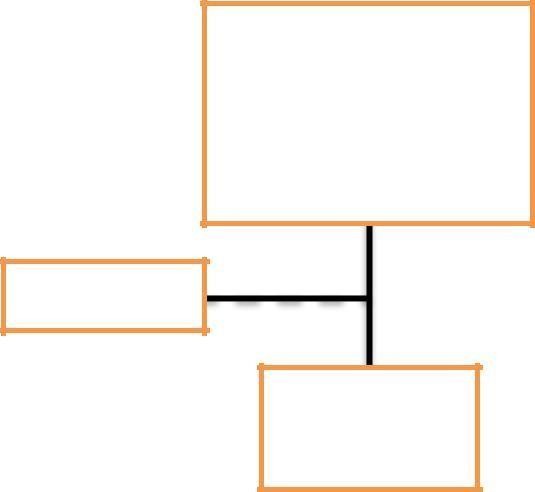 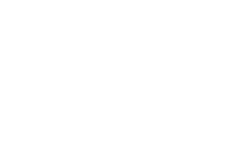 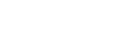 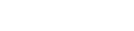 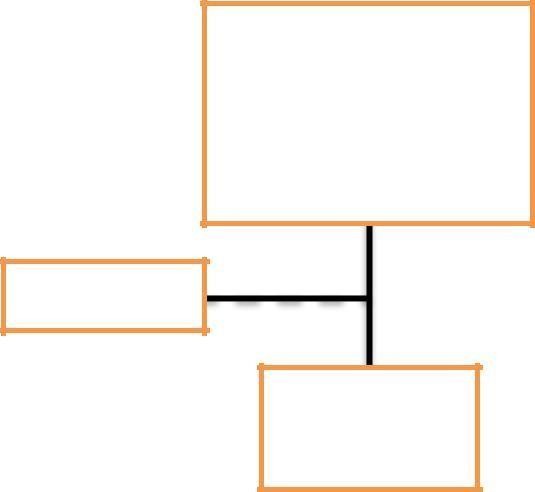 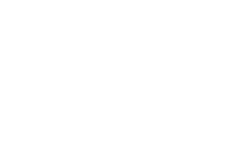 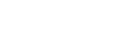 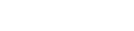 Objetivo del Puesto:Dirigir los trabajos de mantenimiento y sincronización de los semáforos existentes, así como coordinar la entrega al Organismo de los nuevos semáforos que han sido instalados para garantizar la seguridad vial en el Municipio.Descripción del puesto:Especificaciones del Puesto:Descripciones de Funciones del Puesto:I.- Controlar y supervisar la operación y mantenimiento de la red de semáforos y parquímetros, señales dinámicas, y tecnologías de control de tráfico, instalados para agilizar la circulación vehicular en la vía pública.II.- Determinar y supervisar el desarrollo de los programas de mantenimiento de los semáforos, parquímetros y tecnologías de control de tráfico instalados en la red vial, para optimizar su funcionamiento.III.- Coordinar actividades con otras instituciones y dependencias responsables para la realización de trabajos de instalación.IV.- Determinar especificaciones técnicas para la adquisición de equipos, repuestos, herramientas y otros materiales, que permitan mantener una adecuada existencia para el correcto funcionamiento y reparación inmediata de los sistemas de semáforos y parquímetros.V.- Efectuar estudios de ofertas para la adquisición de sistemas de semáforos y parquímetros, y analizar los costos de reparación y mantenimiento.VI.- Cumplir con la legislación vigente y con las normas y procedimientos establecidos en materia de su competencia, dictadas por las autoridades competentes.VII.- Elaborar un programa anual de obras en agosto de cada año, para el ejercicio siguiente.VIII.- Entregar información para el área de atención a la ciudadanía, acerca de los trabajos realizados para la elaboración de informes de avances del programa (073, Redes Sociales, Simas, Atención a la ciudadanía etc.)IX.- Coordinación y apoyo con otras Dependencias en caso de contingencias.XXXV.- Descripción del Asistente de Semáforos y Parquímetros.Organigrama del Puesto:Objetivo del Puesto:Coadyuvar a la Jefatura de semáforos en la recepción y captura de información, para la elaboración de reportes de resultados de los trabajos efectuados en los diferentes cruceros de la ciudad, con la finalidad de conocer incidencias y facilitar la toma de decisiones en su área.Descripción del puesto:Especificaciones del Puesto:XXXVI.- Descripción del Supervisor de semáforos.Organigrama del Puesto:Objetivo del Puesto:Supervisar el correcto funcionamiento de los semáforos instalados en los diferentes cruceros, calles y avenidas, programando los mantenimientos preventivos y correctivos de los mismos, con la finalidad de dar una efectiva seguridad vial a la ciudadanía del Municipio de Torreón.Descripción del puesto:Especificaciones del Puesto:Descripciones de Funciones del Puesto:Elabora y verifica la ejecución de los programas de mantenimiento preventivo y correctivo de los semáforos, que permitan su conservación y operación, de acuerdo a las características estipuladas.Realiza un programa anual de mantenimiento preventivo del equipo, llevando un registro semanal de los mantenimientos efectuados, con el fin de garantizar el buen funcionamiento de los semáforos.Elabora informes por tipo de falla, tiempos de reparación, con el fin de minimizar tiempos muertos y tener un stock de los materiales necesarios.Llevar un registro automatizado de las denuncias, quejas, reclamos, sugerencias y peticiones.Elaborar informes mensuales de atención para análisis de datos estadísticos, referente a los avances y resultados.Informar a las Dependencias que corresponden, cuando el semáforo este apagado por razones externas a su correcto funcionamiento.Las demás que se deriven de la naturaleza de sus funciones.XXXVII.- Descripción del Técnico Electricista.Organigrama del Puesto:Objetivo del Puesto:Dar mantenimiento preventivo y correctivo para el óptimo funcionamiento de los semáforos en toda su estructura, como son postes, cabezales, sistema de cableado, cambio de tarjetas dañadas, cambio de focos y reparar cortos circuitos con la finalidad de brindar seguridad vial a la ciudadanía.Descripción del puesto:Especificaciones del Puesto:XXXVIII.- Descripción del Ayudante General de Electricista.Organigrama del Puesto:Objetivo del Puesto:Dar mantenimiento preventivo y correctivo para el óptimo funcionamiento de los semáforos, en su totalidad, sistema de cableado, tarjetas, focos, reparar cortos circuitos con la finalidad de brindar seguridad vial a la ciudadanía.Descripción del puesto:Especificaciones del Puesto:XXXIX.- Descripción del Jefe de Atención a la Ciudadanía eInformática/ Enlace de Transparencia.Organigrama del Puesto: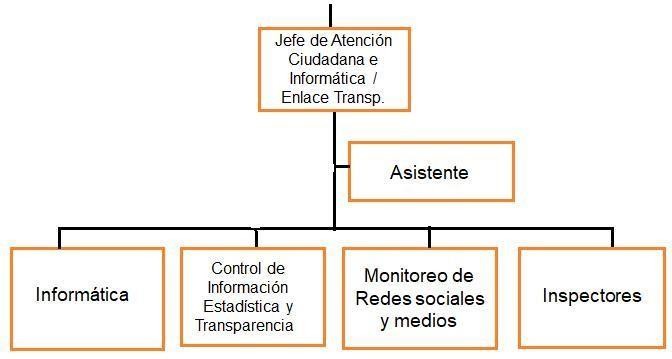 Objetivo del Puesto:Brindar atención y orientación eficiente a las demandas que presenta la ciudadanía, mediante la canalización de sus peticiones a las distintas áreas que se encargan de la operación del mantenimiento vial, para su seguimiento y conclusión de manera rápida y oportuna.Descripción del puesto:Especificaciones del Puesto:Descripción de Funciones del Puesto:I.- Dar atención personalizada y a las redes sociales, de los ciudadanos que requieran ser atendidos y que por su condición se encuentren en estado vulnerable, brindándoles una adecuada atención, identificando sus denuncias, quejas, reclamos, sugerencias o peticiones y canalizarlos inmediatamente para su seguimiento, hasta la conclusión del trabajo al área correspondiente.II.- Ser responsable de llevar a cabo la gestión estratégica, y las relaciones intergubernamentales que conducirán al logro de los objetivos que se hayan trazado.III.- Ordenar el archivo de la denuncia, cuando resultare falsa, o infundada sobre actos, hechos u omisiones que no ameritaren averiguación.IV.- Llevar un registro automatizado de las denuncias, quejas, reclamos, sugerencias y peticiones.V.- Elaborar informes mensuales de atención.VI.-Proporcionar estadísticas para su análisis referente a los avances y resultados. VII.- Administrar el departamento de Informática.VIII.- Elaborar un programa anual de requerimientos en el Departamento en agosto de cada año, para el ejercicio siguiente.IX.- Supervisar y coordinar las solicitudes generadas por el sistema de gobernanza.X.- Recibir y responder, o canalizar notificaciones de solicitudes de acceso a la información pública.XI.- Recibir y responder notificaciones de recursos de revisión y cumplimiento en solicitudes, y las requeridas de observancia municipal, estatal y general en materia de Transparencia.XII.- Mantener actualizado el portal de transparencia.XL.- Descripción del Asistente de Atención Ciudadana.Organigrama del Puesto:Objetivo del Puesto:Coadyuvar a la Jefatura de Atención Ciudadana a atender las peticiones ciudadanas, y turnarlas a las diferentes áreas para su evaluación y conclusión de manera rápida y oportuna, así como auxiliar en el control, archivo, elaboración de reportes mediante su clasificación y revisión, con la finalidad de dar un seguimiento adecuado.Descripción del puesto:Especificaciones del Puesto:Descripción de las Funciones del Puesto:I.- Dar atención personalizada a los ciudadanos que requieran ser atendidos, y que por su condición se encuentren en estado vulnerable, brindándoles una adecuada atención, identificando sus denuncias, quejas, reclamos, sugerencias o peticiones, y canalizando inmediatamente para su seguimiento, hasta la conclusión del trabajo al área correspondiente.III.- Remitir el expediente de la denuncia, conjuntamente con su valoración al área correspondiente, para corregir las deficiencias denunciadas o determinar si hubo daños al patrimonio público, de ser el caso; preservando, en todo momento, la identidad del denunciante.IV.- Ordenar el archivo de la denuncia, cuando resultare falsa, o infundada sobre actos, hechos u omisiones que no ameritaren averiguación.V.- Comunicar a los ciudadanos la decisión o respuesta de las denuncias, quejas, reclamos, sugerencias o peticiones formuladas por ellos.VI.- Llevar un registro automatizado de las denuncias, quejas, reclamos, sugerencias y peticiones y canalizarlas a las diferentes áreas del organismo para su atención, dando seguimiento hasta su terminación.VII.- Las demás que se deriven de la naturaleza de sus funciones.                      XLI.- Descripción de Encargado de Monitoreo de Redes Sociales y Medios.Organigrama del Puesto:Objetivo del Puesto:Coadyuvar a la Jefatura de Atención Ciudadana a atender las peticiones ciudadanas del sistema Gobernanza, Gecor, medios y redes sociales y turnar a las diferentes áreas para su seguimiento y conclusión de manera rápida y oportuna.Descripción del puesto:Especificaciones del Puesto:Descripciones de Funciones del Puesto:I.- Monitorear todas las denuncias de la ciudadanía, a través de medios y redes sociales.II.- Atender por medios electrónicos y dar respuesta de forma expedita a la solicitud de servicio de correos, mensajes, foros y esquemas electrónicos, así como llevar el control y registro de dicha solicitud.III.- Notificar al área correspondiente sobre denuncias y solicitudes, a través de redes sociales y medios de comunicación.IV.- Medir el impacto y la repercusión de los mensajes en los medios y redes sociales. V.- Valorar las aportaciones de mejora de la ciudadanía.Ser el representante del Organismo a través de estos medios.Generar contenido en las páginas del Organismo, agilizando y mejorando la comunicación con la sociedad.Publicar solo información generada y relacionada en el ámbito de su competencia. IX- Responder a la ciudadanía de manera institucional y no partidista.XLII.- Descripción del Encargado de Informática.Organigrama del Puesto:Objetivo del Puesto:Otorgar y administrar eficientemente las tecnologías de información y comunicación, poniendo los recursos informáticos a disposición de los usuarios, velando por su adecuado uso y mantenimiento correspondiente, para lograr el mejor desempeño de las actividades que realizan las diferentes áreas que integran este Organismo.Descripción del puesto:Especificaciones del Puesto: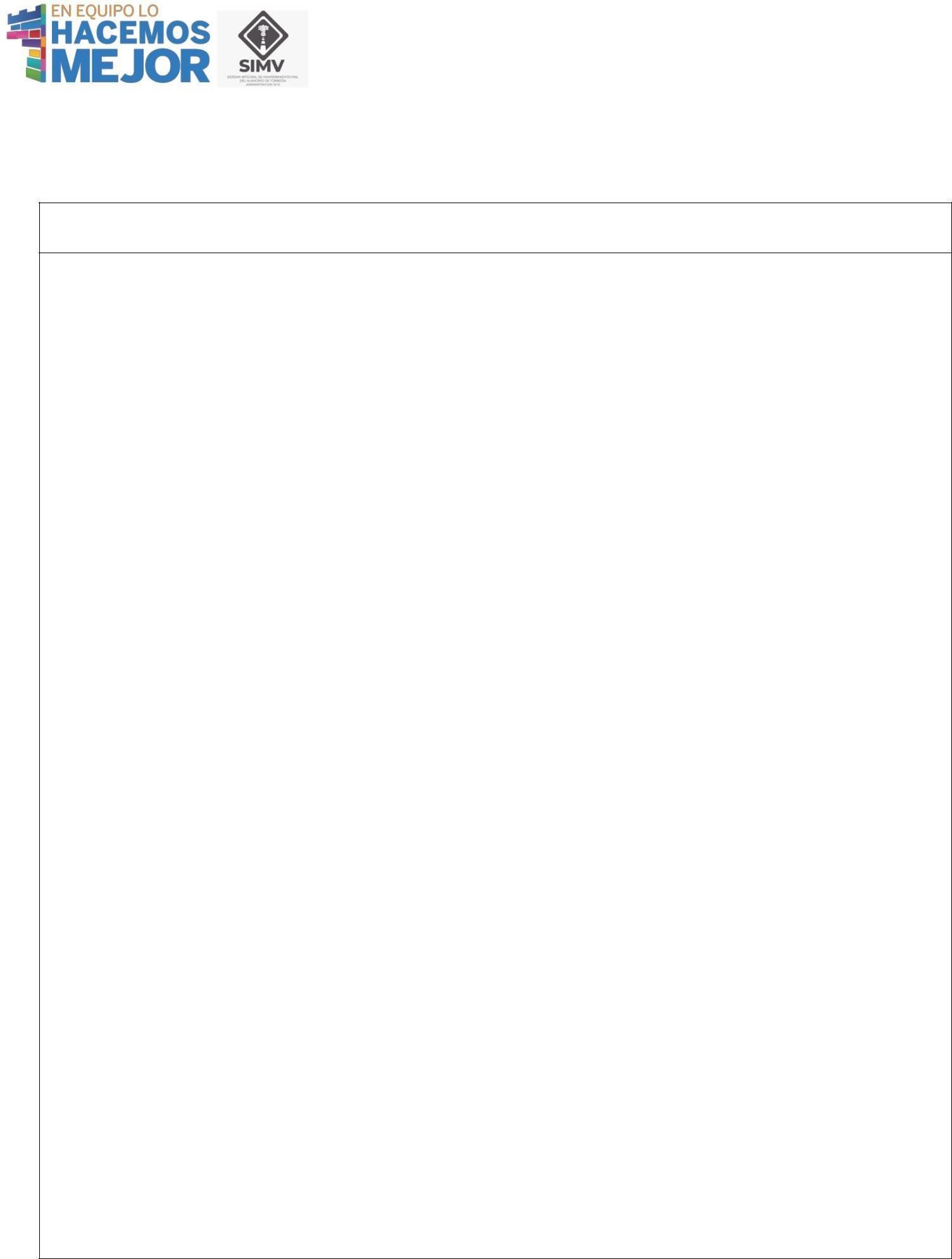 Descripciones de Funciones del Puesto:I.- Proporcionar apoyo a los diferentes departamentos, para el registro y procesamiento de datos sobre las actividades de las unidades administrativas.II.- Administrar y controlar la operación y uso del equipo, y de los sistemas de cómputo del Organismo.III.- Informar al área contable sobre las bajas de equipo de cómputo.IV.- Proporcionar sistemas automatizados de administración, operación y control, para el mejor desempeño de las actividades de las diferentes áreas.V.- Realizar los respaldos de información de los sistemas de operación.VI.- Dar mantenimiento al equipo de Cómputo de todas las áreas que integran el Organismo.VII.- Sugerir alternativas de solución a problemas operativos que sea factible solucionar con el uso de tecnologías de información.VIII.- Recibir, instalar y actualizar los equipos de cómputo.IX.- Elaborar y mantener actualizado un inventario de los equipos de cómputo y equipos de comunicación.X.- Mantener actualizado el inventario de accesos autorizados a Internet, así como las cuentas de correo oficiales.XI.-Elaborar y ejecutar el plan de mantenimiento de los equipos de cómputo. XII.- Mantener actualizados los programas antivirus, y resolver las contingencias causadas por virus informáticos o código malicioso.XIII.- Administrar las cuentas de acceso de los usuarios, tanto de acceso a la red como de las aplicaciones instaladas.XIV.- Asesorar a los usuarios en el uso de los equipos, programas y sistemas aplicativos que existen en la unidad.XVI.- Vigilar que se cumpla el reglamento de uso aceptable de equipos de cómputo, eXLIII.- Descripción del Inspector.Organigrama del Puesto:Objetivo del Puesto:Verificar, mediante inspección física, los componentes que integran las vialidades, para garantizar el cumplimiento de leyes y normativas vigentes en relación al mantenimiento vial.Descripción del puesto.Especificaciones del Puesto:XLIV.- Descripción de Control de Información y Estadística/Enlace de Transparencia.Organigrama del Puesto:Objetivo del Puesto:Generar información estadística confiable y oportuna, por medio de la medición de los procesos de gestión, para evaluar la eficiencia de los departamentos que integran este Organismo; así como coadyuvar a tener del modo debido todo lo concerniente a lo que en materia de Transparencia se refiere.Descripción del puestoEspecificaciones del Puesto:Descripciones de Funciones del Puesto:I.- Evaluar la validez de las mediciones previas realizadas por los diferentes departamentos.II.- Analizar la información relacionada con las denuncias y reportes de quejas hechas por la ciudadanía.III.- Hacer seguimiento y medición de los procesos de gestión, para demostrar la capacidad del Organismo de alcanzar los objetivos planificados.IV.- Obtener y analizar los datos de las diferentes áreas, para evaluar la eficacia de esta Dependencia, y las posibilidades de mejora en los diferentes departamentos.V.- Analizar los datos con las no conformidades de la ciudadanía para ayudar a atender las causas.VI.- Recibir y responder, o canalizar solicitudes de acceso a la información Pública. VII.-Mantener actualizado el portal de transparencia.VIII.- Recibir notificaciones de recursos de revisión en materia de Transparencia.XLV.- Descripción de Jefe de Departamento de Contabilidad.Organigrama del Puesto: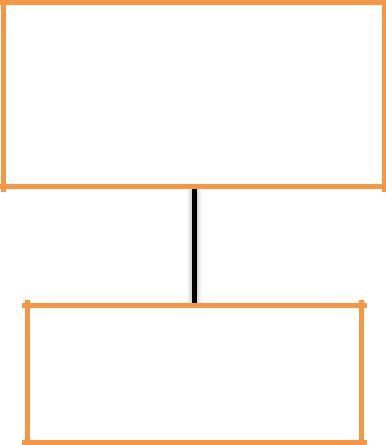 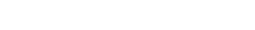 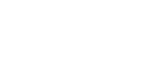 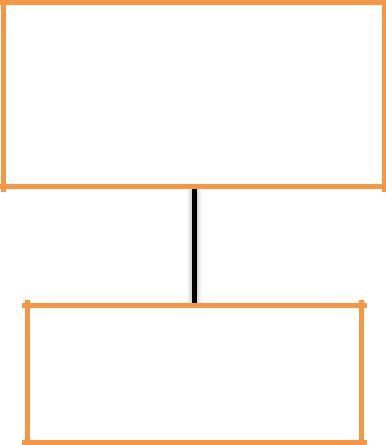 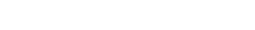 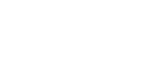 Objetivo del Puesto:Garantizar el adecuado registro de las operaciones contables y administrativas, ayudando a la comprensión e interpretación de la información económica y financiera, para facilitar la toma de decisiones a favor de la gestión del Organismo.Descripción del puesto:Especificaciones del Puesto:Descripciones de Funciones del Puesto:I.-Supervisar los recursos financieros del sistema.II.-Registrar, analizar y controlar las operaciones contables y financieras del sistema. III.- Elaborar el presupuesto anual de egresos.IV.- Elaborar los estados financieros del Organismo.V.- Informar sobre la situación financiera a la Gerencia de Finanzas.VI.- Atender las auditorías efectuadas por la Contraloría Interna y Externa.VII.- Efectuar los pagos de proveedores, así como de impuestos y derechos del Organismo.VIII.- Verificar que el trabajo realizado por sus auxiliares este correcto, y generado en tiempo y forma.IX.- Realizar las conciliaciones bancarias que permitan verificar la transparencia del presupuesto otorgado a este Organismo.X.- Ejecutar los procesos administrativos del área, aplicando las normas y procedimientos definidos, elaborando documentación necesaria, revisando y realizando cálculos, a fin de dar cumplimiento a cada uno de esos procesos y lograr resultados oportunos.XI.- Monitorear que el presupuesto anual de egresos corresponda con los gastos realizados por el Organismo.XII.- Contar con el expediente actualizado del activo fijo, dando de baja, previa autorización del Consejo Directivo aquellos activos que sean inservibles, inutilizados o hayan sido robados.XIII.- Las demás que se deriven de la naturaleza de sus funciones.XLVI.- Descripción de Auxiliar de Contabilidad.Organigrama del Puesto:Objetivo del Puesto:Coadyuvar al Jefe de Departamento en el registro de las operaciones económicas y administrativas, con la finalidad de generar información que facilite la toma de decisiones a favor del Organismo.Descripción del puesto:Especificaciones del Puesto:XLVII.- Descripción de Encargado de Control Patrimonial.Organigrama del Puesto:Objetivo del Puesto:Actualización permanente del Sistema Integral de Control Patrimonial, atención de solicitudes de alta, baja o transferencia de bienes inmuebles, inventarios físicos y resguardo de responsivas, así como expedientes de los archivos.Descripción del puesto:Especificaciones del Puesto:XLVIII.- Descripción del Asistente de Control Patrimonial.Organigrama del Puesto:Objetivo del Puesto:Apoyar en todos los procesos administrativos que garanticen eficientemente el desarrollo de la operación de el Encargado de Control Patrimonial.Descripción del puesto:Especificaciones del Puesto:XLIX.- Descripción de Jefe de Recursos Humanos.Organigrama del Puesto:Objetivo del Puesto:Llevar a cabo trámites y procedimientos administrativos para la incorporación de nuevo personal, gestión de sueldos y prestaciones, capacitación, evaluación del desempeño, así como elaboración de manuales y reglamentos que den dirección de las funciones y comportamiento que se debe tener, y que de acuerdo a lo mencionado, ayuden a conservar empleados que realmente hagan que este Organismo crezca y funcione eficientemente.Descripción del puestoEspecificaciones del Puesto:Descripciones de Funciones del Puesto:I.- Formular y aplicar políticas, leyes normas y procedimientos relativas a la relación laboral entre este organismo y sus trabajadores.II.- Implantar un sistema de clasificación de puestos.III.- Elaborar el reglamento de políticas internas del Organismo.IV.- Coordinar y dar seguimiento a la aplicación de los sistemas de provisión de puestos y de gestión de desempeño, con base a los principios de mérito, capacidad e igualdad, así como al sistema retributivo sobre una base de equidad.V.- Normar el desarrollo de los recursos humanos en coordinación, mediante la formulación, ejecución y seguimiento al Plan de capacitación anual, así como diseñar y evaluar el proceso de inducción del personal de nuevo ingreso de la Dependencia.VI.- Llevar el control de asistencia y elaborar la pre nómina de los administrativos y personal de campo.VII.- Mantener actualizados los expedientes de personal.VIII.- Elaborar requisiciones de bienes o servicios de oficina que se requieran, para eventos de capacitación que realiza el departamento.IX.- Realizar contratos laborales.X.- Llevar un control de incidencias en cuestión de seguridad, así como de incapacidades de personal.XI.- Coordinar que se cumpla con las normas y procedimientos en materia de seguridad del personal.XII.- Realizar los procedimientos que se requieran para iniciar acciones por incumplimiento de contrato.                         L.- Descripción del Auxiliar Administrativo de Recursos Humanos.Organigrama del puesto:Objetivo del Puesto:Registrar y controlar la Asistencia del personal de las diferentes áreas que integran el Sistema Integral de Mantenimiento Vial, llevar los trámites de las incidencias presentadas para su afectación en nómina, elaborar reportes de bitácoras de calificación de desempeño del personal de campo.Especificaciones del Puesto:LI.- Descripción de Jefe de Adquisiciones.Organigrama del Puesto:Objetivo del Puesto:Proporcionar los insumos y activos necesarios con las especificaciones  requeridas, para la buena operación y funcionamiento de las diferentes áreas, por medio de la compra y control de existencias, cumpliendo en todo momento con las disposiciones de la normativa de ley vigente.Descripción del puesto:Especificaciones del Puesto:Descripciones de Funciones del Puesto:I.- Contar con una cartera de proveedores lo suficientemente amplia, que permita adjudicar los productos al precio ideal y con la calidad necesaria.II.- Aprovisionar los materiales de uso recurrente para no tener desabasto en el almacén.III.- Cotizar con al menos tres proveedores por escrito los requerimientos del Organismo.IV.- Realizar las adquisiciones necesarias de acuerdo a la Ley y Reglamento de Adquisiciones, con el mejor proveedor de acuerdo a la información de las requisiciones autorizadas por la jefatura de cada departamento.V.- Ejecutar directamente o mediante procedimientos de contratación de licitación pública, invitación a cuando menos tres personas o adjudicación directa todos aquellos equipamientos, suministros y servicios que se tenga contemplado realizar de acuerdo con la función de este Organismo.VI.- Realizar los contratos correspondientes de compra cuando así lo señale la Ley de Adquisiciones.VII.- Vigilar el cumplimiento de las obras y servicios, fijando garantías y penas que se deban otorgar a contratistas y proveedores, y deducir las acciones sobre responsabilidades derivadas de los contratos que se celebren.VIII.- Entregar a la Gerencia de Finanzas las órdenes de compra con sus respectivos soportes para su aprobación.IX.- Entregar a contabilidad las órdenes de compra debidamente autorizadas por la Gerencia de Finanzas, una vez enviadas al proveedor para el surtimiento de material o servicio a requerir, y realizado el surtimiento del pedido en el almacén.X.- Las demás que se deriven de la naturaleza de sus funciones.LII.- Descripción de Encargado de Control de Maquinaria y Equipo.Organigrama del Puesto:Objetivo del Puesto:Controlar la información relacionada con el parque vehicular y maquinaria de este Organismo, y supervisar las condiciones en que se encuentran, para proponer acciones de mejora y efectuar trámites para autorización de altas, traspasos o bajas de los mismos.Descripción del puesto:Especificaciones del Puesto:LIII.- Descripción del Encargado de Almacén.Organigrama del Puesto: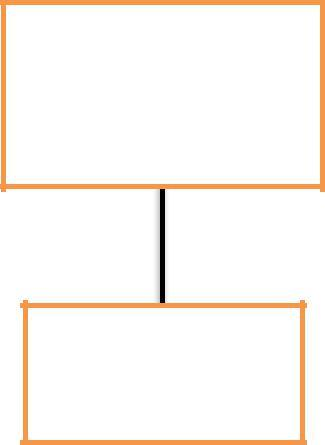 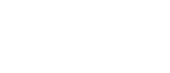 Objetivo del Puesto: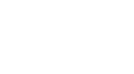 Realizar y soportar la información que indique los movimientos de recepción, ubicación, preparación de pedidos, resguardos, bajas y salidas de los bienes e insumos para el correcto funcionamiento en la gestión de los inventarios.Descripción del puesto:Especificaciones del Puesto:Descripción de Funciones del Puesto:I.- Recepción e identificación de materiales de acuerdo al pedido en las órdenes de compra.II.- Verificación del cumplimiento de pedido, asegurándose de que los procedimientos planeados se cumplan en tiempo, con la calidad y seguridad previstos.III.- Control y supervisión de las existencias del almacén, por medio de stock de inventarios.IV.- Atención a proveedores para recepción de mercancías.V.- Fijar programaciones de recepción de mercancías con los proveedores.VI.- Atención de salidas de almacén debidamente autorizadas por el jefe de Departamento.VII.- Detección de necesidades de material e informar al área correspondiente, antes de que surja desabasto.VIII.- Elaboración de informes de acuerdo a su área.IX.- Ordenar el almacén de mantenimiento y tener actualizadas las etiquetas de estantería.X.- Controlar y gestionar las devoluciones de materiales. XI.- Controlar obsolescencias y caducidades.XII.- Realizar de manera periódica inventario de mercancías.XIII.- Otras funciones que el jefe de adquisiciones considere necesarias.LIV.- Descripción de Auxiliar de Almacén.Organigrama del Puesto:Objetivo del Puesto:Coadyuvar con el Encargado de Almacén en la realización de actividades relacionadas con el área, cumpliendo con los requisitos necesarios para llevar los controles de almacén requeridos por el departamento, de acuerdo con la normativa vigente.Descripción del puesto.Especificaciones del Puesto:LV.- Descripción del Jefe del Departamento Jurídico.Organigrama del PuestoObjetivo del Puesto:Asesorar y dar apoyo jurídico y de representación legal, mediante actos que proporcionen seguridad y defensa a los intereses del Organismo.Descripción del puesto:Especificaciones del Puesto:Descripciones de Funciones del Puesto:I.- Atender y defender los intereses dentro del marco de la legalidad a esta Dependencia, para el esclarecimiento de cualquier tipo de conflicto de naturaleza jurídica.II.- Representar al Organismo en los juicios, recursos y amparos en que se vea involucrado, en los términos de los poderes que le sean otorgados.III.- Dar seguimiento hasta su terminación de cualquier trámite jurídico concerniente a este Dependencia.IV.- Realizar las circulares, contratos, convenios dentro del marco jurídico legal que sean competencia de este Organismo.V.- Formular demandas, contestaciones, denuncias de hechos, querellas, desistimientos que autorice la Dirección General.VI.- Realizar los actos que se requieran para iniciar los procedimientos administrativos de incumplimiento de contrato.VII.- Las demás que se deriven de la naturaleza de sus funciones.LVI.- Descripción del Auxiliar de Jurídico.Organigrama del PuestoObjetivo del Puesto:Coadyuvar con el jefe del departamento jurídico, en las actividades del área dentro y fuera del Organismo.Descripción del puesto:Especificaciones del Puesto:Descripciones de Funciones del Puesto:I.- Elaborar escritos, oficios denuncias de os casos a tender. II.- Auxiliar y dar seguimiento hasta su terminación de cualquier trámite jurídico concerniente a este Dependencia.III.- Realizar las circulares, contratos, convenios dentro del marco jurídico legal que sean competencia de este Organismo.IV.- Formular demandas, contestaciones, denuncias de hechos, querellas, desistimientos que autorice la Dirección General.V.- Auxiliar en la realización los actos que se requieran para iniciar los procedimientos administrativos de incumplimiento de contrato.VI.- Auxiliar en las demás que se deriven de la naturaleza de sus funciones.LVII.- Directorio.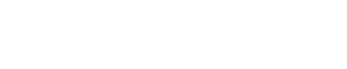 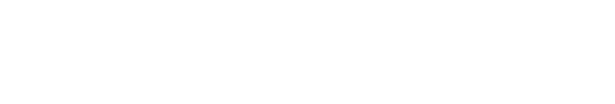 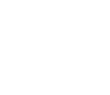 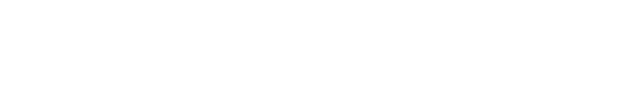 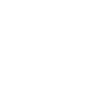 Manual de Organización Sistema Integral De Mantenimiento VialNo. de Registro:Manual de Organización Sistema Integral De Mantenimiento VialFecha de elaboración:Manual de Organización Sistema Integral De Mantenimiento VialMarzo, 2020Manual de Organización Sistema Integral De Mantenimiento VialNo. de Revisión: 04Manual de Organización Sistema Integral De Mantenimiento VialFecha de revisión:Manual de Organización Sistema Integral De Mantenimiento VialMarzo,2020Manual de Organización Sistema Integral De Mantenimiento VialNo. de Registro:Manual de Organización Sistema Integral De Mantenimiento VialFecha de elaboración:Manual de Organización Sistema Integral De Mantenimiento VialMarzo, 2020Manual de Organización Sistema Integral De Mantenimiento VialNo. de Revisión: 04Manual de Organización Sistema Integral De Mantenimiento VialFecha de revisión:Manual de Organización Sistema Integral De Mantenimiento VialMarzo,2020Manual de Organización Sistema Integral De Mantenimiento VialNo. de Registro:Manual de Organización Sistema Integral De Mantenimiento VialFecha de elaboración:Manual de Organización Sistema Integral De Mantenimiento VialMarzo, 2020Manual de Organización Sistema Integral De Mantenimiento VialNo. de Revisión: 04Manual de Organización Sistema Integral De Mantenimiento VialFecha de revisión:Manual de Organización Sistema Integral De Mantenimiento VialMarzo,2020BCConsejo DirectivoPresidente del ConsejoSecretario del Consejo DirectivoDirector General del Sistema Integral de Mantenimiento Vial (SIMV) del1Municipio de Torreón Coahuila de Zaragoza1Asistente de Dirección1Gerente de Finanzas1Asistente de Gerencia de Finanzas1Mensajero1Técnico mecánico de mantenimiento3Ayudante de técnico mecánico de mantenimiento1Jefe de Pavimentación1Asistente de Pavimentación1Intendencia1Supervisor Senior1Supervisor de pavimentación2Operador de maquinaria y equipo en Pavimentación11Chofer de pavimentación12Ayudante general de Pavimentación13Jefe de Bacheo1Manual de Organización Sistema Integral De Mantenimiento VialNo. de Registro:No. de Registro:No. de Registro:Manual de Organización Sistema Integral De Mantenimiento VialFecha de elaboración:Fecha de elaboración:Manual de Organización Sistema Integral De Mantenimiento VialMarzo, 2020Manual de Organización Sistema Integral De Mantenimiento VialNo. de Revisión: 04No. de Revisión: 04Manual de Organización Sistema Integral De Mantenimiento VialFecha de revisión:Fecha de revisión:Manual de Organización Sistema Integral De Mantenimiento VialMarzo,2020Asistente de BacheoAsistente de BacheoAsistente de Bacheo11Supervisor de bacheoSupervisor de bacheoSupervisor de bacheo55Chofer de bacheoChofer de bacheoChofer de bacheo1616Ayudante general de bacheoAyudante general de bacheoAyudante general de bacheo3434Operador de Maquinaria y Equipo BacheoOperador de Maquinaria y Equipo BacheoOperador de Maquinaria y Equipo Bacheo 3 3Jefe del Departamento de Señalamiento y Pintura VialJefe del Departamento de Señalamiento y Pintura VialJefe del Departamento de Señalamiento y Pintura Vial11Supervisor de señalética y pinturaSupervisor de señalética y pinturaSupervisor de señalética y pintura33Oficial albañilOficial albañilOficial albañil11Ayudante general de Oficial albañilAyudante general de Oficial albañilAyudante general de Oficial albañil55Oficial herreroOficial herreroOficial herrero11Ayudante general de oficial herreroAyudante general de oficial herreroAyudante general de oficial herrero44Jefe del Departamento de Semáforos y ParquímetrosJefe del Departamento de Semáforos y ParquímetrosJefe del Departamento de Semáforos y Parquímetros11Asistente de Semáforos y ParquímetrosAsistente de Semáforos y ParquímetrosAsistente de Semáforos y Parquímetros11Supervisor de semáforosSupervisor de semáforosSupervisor de semáforos33Técnico ElectricistaTécnico ElectricistaTécnico Electricista33Ayudante General ElectricistaAyudante General ElectricistaAyudante General Electricista44Jefe del Departamento de Atención a la Ciudadanía e Informática/ EnlaceJefe del Departamento de Atención a la Ciudadanía e Informática/ EnlaceJefe del Departamento de Atención a la Ciudadanía e Informática/ Enlace11de Transparencia11Asistente Atención CiudadanaAsistente Atención CiudadanaAsistente Atención Ciudadana11Encargado de monitoreo de redes sociales y mediosEncargado de monitoreo de redes sociales y mediosEncargado de monitoreo de redes sociales y medios11InspectorInspectorInspector33Encargado de Informática y estadística/ Enlace de TrasparenciaEncargado de Informática y estadística/ Enlace de TrasparenciaEncargado de Informática y estadística/ Enlace de Trasparencia11InformáticaInformáticaInformática11Jefe de ContabilidadJefe de ContabilidadJefe de Contabilidad11Auxiliar de ContabilidadAuxiliar de ContabilidadAuxiliar de Contabilidad22Encargado de Control PatrimonialEncargado de Control PatrimonialEncargado de Control Patrimonial11Asistente de Control PatrimonialAsistente de Control PatrimonialAsistente de Control Patrimonial22Jefe de Recursos HumanosJefe de Recursos HumanosJefe de Recursos Humanos11Auxiliar de Recursos HumanosAuxiliar de Recursos HumanosAuxiliar de Recursos Humanos11Manual de Organización Sistema Integral De Mantenimiento VialNo. de Registro:No. de Registro:No. de Registro:Manual de Organización Sistema Integral De Mantenimiento VialFecha de elaboración:Fecha de elaboración:Manual de Organización Sistema Integral De Mantenimiento VialMarzo, 2020Manual de Organización Sistema Integral De Mantenimiento VialNo. de Revisión: 04No. de Revisión: 04Manual de Organización Sistema Integral De Mantenimiento VialFecha de revisión:Fecha de revisión:Manual de Organización Sistema Integral De Mantenimiento VialMarzo,2020Jefe de AdquisicionesJefe de AdquisicionesJefe de Adquisiciones11Encargado de Control de Maquinaria y EquipoEncargado de Control de Maquinaria y EquipoEncargado de Control de Maquinaria y Equipo11Encargado de almacénEncargado de almacénEncargado de almacén11Auxiliar de AdquisicionesAuxiliar de AdquisicionesAuxiliar de Adquisiciones22Jefe de JurídicoJefe de JurídicoJefe de Jurídico11Auxiliar de JurídicoAuxiliar de JurídicoAuxiliar de Jurídico11TOTALTOTALTOTAL161161Manual de Organización Sistema Integral De Mantenimiento VialNo. de Registro:Manual de Organización Sistema Integral De Mantenimiento VialFecha de elaboración:Manual de Organización Sistema Integral De Mantenimiento VialMarzo, 2020Manual de Organización Sistema Integral De Mantenimiento VialNo. de Revisión: 04Manual de Organización Sistema Integral De Mantenimiento VialFecha de revisión:Manual de Organización Sistema Integral De Mantenimiento VialMarzo,2020Manual de Organización Sistema Integral De Mantenimiento VialNo. de Registro:Manual de Organización Sistema Integral De Mantenimiento VialFecha de elaboración:Manual de Organización Sistema Integral De Mantenimiento VialMarzo, 2020Manual de Organización Sistema Integral De Mantenimiento VialNo. de Revisión: 04Manual de Organización Sistema Integral De Mantenimiento VialFecha de revisión:Manual de Organización Sistema Integral De Mantenimiento VialMarzo,2020Nombre del Puesto:Consejo Directivo.Nombre de la Dependencia:Dirección General del Sistema Integral de Mantenimiento Vial (SIMV) del Municipio de Torreón Coahuila de Zaragoza.Área de Adscripción:Sistema Integral de Mantenimiento Vial (SIMV) delÁrea de Adscripción:Municipio de Torreón Coahuila de Zaragoza.A quien Reporta:Presidente Municipal.A quien Supervisa:Director de Sistema Integral de Mantenimiento VialA quien Supervisa:(SIMV) del Municipio de Torreón Coahuila de Zaragoza.Manual de Organización Sistema Integral De Mantenimiento VialNo. de Registro:Manual de Organización Sistema Integral De Mantenimiento VialFecha de elaboración:Manual de Organización Sistema Integral De Mantenimiento VialMarzo, 2020Manual de Organización Sistema Integral De Mantenimiento VialNo. de Revisión: 04Manual de Organización Sistema Integral De Mantenimiento VialFecha de revisión:Manual de Organización Sistema Integral De Mantenimiento VialMarzo,2020Escolaridad:No aplica por ser puestos honoríficos.No aplica por ser puestos honoríficos.Conocimientos:No aplica por ser puestos honoríficos.No aplica por ser puestos honoríficos.Habilidades:No aplica por ser puestos honoríficos.No aplica por ser puestos honoríficos.Manual de Organización Sistema Integral De Mantenimiento VialNo. de Registro:Manual de Organización Sistema Integral De Mantenimiento VialFecha de elaboración:Manual de Organización Sistema Integral De Mantenimiento VialMarzo, 2020Manual de Organización Sistema Integral De Mantenimiento VialNo. de Revisión: 04Manual de Organización Sistema Integral De Mantenimiento VialFecha de revisión:Manual de Organización Sistema Integral De Mantenimiento VialMarzo,2020Manual de Organización Sistema Integral De Mantenimiento VialNo. de Registro:Manual de Organización Sistema Integral De Mantenimiento VialFecha de elaboración:Manual de Organización Sistema Integral De Mantenimiento VialMarzo, 2020Manual de Organización Sistema Integral De Mantenimiento VialNo. de Revisión: 04Manual de Organización Sistema Integral De Mantenimiento VialFecha de revisión:Manual de Organización Sistema Integral De Mantenimiento VialMarzo,2020Manual de Organización Sistema Integral De Mantenimiento VialNo. de Registro:Manual de Organización Sistema Integral De Mantenimiento VialFecha de elaboración:Manual de Organización Sistema Integral De Mantenimiento VialMarzo, 2020Manual de Organización Sistema Integral De Mantenimiento VialNo. de Revisión: 04Manual de Organización Sistema Integral De Mantenimiento VialFecha de revisión:Manual de Organización Sistema Integral De Mantenimiento VialMarzo,2020Nombre del Puesto:Director de Sistema Integral de Mantenimiento Vial delNombre del Puesto:Municipio de Torreón Coahuila de Zaragoza.Nombre de la Dependencia:Dirección General del Sistema Integral de Mantenimiento Vial del Municipio de Torreón Coahuila de Zaragoza.Área de Adscripción:Dirección de Sistema Integral de Mantenimiento Vial delÁrea de Adscripción:Municipio de Torreón Coahuila de Zaragoza.A quien Reporta:Consejo Directivo.A quien Supervisa:Asistente de Dirección.A quien Supervisa:Gerente de Finanzas.Escolaridad:Profesionista.Profesionista.Conocimientos:Administración, finanzas, legislación de la Administración Pública, programa Microsoft Office.Administración, finanzas, legislación de la Administración Pública, programa Microsoft Office.Habilidades:Liderazgo, visión estratégica, buen juicio, orientación a resultados, facilidad de palabra, actitud de servicio, adaptable a cambios, manejo de conflictos.Manual de Organización Sistema Integral De Mantenimiento VialNo. de Registro:Manual de Organización Sistema Integral De Mantenimiento VialFecha de elaboración:Manual de Organización Sistema Integral De Mantenimiento VialMarzo, 2020Manual de Organización Sistema Integral De Mantenimiento VialNo. de Revisión: 04Manual de Organización Sistema Integral De Mantenimiento VialFecha de revisión:Manual de Organización Sistema Integral De Mantenimiento VialMarzo,2020Manual de Organización Sistema Integral De Mantenimiento VialNo. de Registro:Manual de Organización Sistema Integral De Mantenimiento VialFecha de elaboración:Manual de Organización Sistema Integral De Mantenimiento VialMarzo, 2020Manual de Organización Sistema Integral De Mantenimiento VialNo. de Revisión: 04Manual de Organización Sistema Integral De Mantenimiento VialFecha de revisión:Manual de Organización Sistema Integral De Mantenimiento VialMarzo,2020Manual de Organización Sistema Integral De Mantenimiento VialNo. de Registro:Manual de Organización Sistema Integral De Mantenimiento VialFecha de elaboración:Manual de Organización Sistema Integral De Mantenimiento VialMarzo, 2020Manual de Organización Sistema Integral De Mantenimiento VialNo. de Revisión: 04Manual de Organización Sistema Integral De Mantenimiento VialFecha de revisión:Manual de Organización Sistema Integral De Mantenimiento VialMarzo,2020Nombre del Puesto:Asistente de Dirección.Nombre de la Dependencia:Dirección General del Sistema Integral de Mantenimiento Vial del Municipio de Torreón, Coahuila de Zaragoza.Área de Adscripción:Dirección General del Sistema Integral de Mantenimiento Vial del Municipio de Torreón Coahuila de Zaragoza.A quien Reporta:Gerente de Dirección.A quien Supervisa:No Aplica.Manual de Organización Sistema Integral De Mantenimiento VialNo. de Registro:Manual de Organización Sistema Integral De Mantenimiento VialFecha de elaboración:Manual de Organización Sistema Integral De Mantenimiento VialMarzo, 2020Manual de Organización Sistema Integral De Mantenimiento VialNo. de Revisión: 04Manual de Organización Sistema Integral De Mantenimiento VialFecha de revisión:Manual de Organización Sistema Integral De Mantenimiento VialMarzo,2020Nombre del Puesto:Mensajero.Nombre de la Dependencia:Dirección General del Sistema Integral de Mantenimiento Vial del Municipio de Torreón, Coahuila de Zaragoza.Área de Adscripción:Dirección General del Sistema Integral de Mantenimiento Vial del Municipio de Torreón, Coahuila de Zaragoza.A quien Reporta:Asistente de Gerencia de Finanzas.A quien Supervisa:No aplica.Manual de Organización Sistema Integral De Mantenimiento VialNo. de Registro:Manual de Organización Sistema Integral De Mantenimiento VialFecha de elaboración:Manual de Organización Sistema Integral De Mantenimiento VialMarzo, 2020Manual de Organización Sistema Integral De Mantenimiento VialNo. de Revisión: 04Manual de Organización Sistema Integral De Mantenimiento VialFecha de revisión:Manual de Organización Sistema Integral De Mantenimiento VialMarzo,2020Escolaridad:Secundaria.Secundaria.Conocimientos:Normatividad vial, conducción de vehículos estándar y automático,Verificación de niveles en vehículos.Habilidades:Capacidad para recibir instrucciones, orientación vial, actitud deCapacidad para recibir instrucciones, orientación vial, actitud deServicio, buenas relaciones interpersonales, trabajo en equipo.VI.Cumplir las normas establecidas en materia de prevención de riesgos laborales.VII.Operar adecuadamente el vehículo a su cargo.VIII.Verificar niveles, y notificar cualquier falla del vehículo que tiene bajo suresguardo al asistente de la Gerencia de Finanzas.Manual de Organización Sistema Integral De Mantenimiento VialNo. de Registro:Manual de Organización Sistema Integral De Mantenimiento VialFecha de elaboración:Manual de Organización Sistema Integral De Mantenimiento VialMarzo, 2020Manual de Organización Sistema Integral De Mantenimiento VialNo. de Revisión: 04Manual de Organización Sistema Integral De Mantenimiento VialFecha de revisión:Manual de Organización Sistema Integral De Mantenimiento VialMarzo,2020Escolaridad:Técnico Administrativa.Técnico Administrativa.Conocimientos:Organización y planeación, manejo de Microsoft Office, redacción.Organización y planeación, manejo de Microsoft Office, redacción.Habilidades:Atender tareas múltiples relacionadas a su área, solución de problemas, excelentes relaciones interpersonales, amabilidad y disposición, capacidad para trabajar en equipo, discreción y confidencialidad, proactiva y con disponibilidad.Atender tareas múltiples relacionadas a su área, solución de problemas, excelentes relaciones interpersonales, amabilidad y disposición, capacidad para trabajar en equipo, discreción y confidencialidad, proactiva y con disponibilidad.Manual de Organización Sistema Integral De Mantenimiento VialNo. de Registro:Manual de Organización Sistema Integral De Mantenimiento VialFecha de elaboración:Manual de Organización Sistema Integral De Mantenimiento VialMarzo, 2020Manual de Organización Sistema Integral De Mantenimiento VialNo. de Revisión: 04Manual de Organización Sistema Integral De Mantenimiento VialFecha de revisión:Manual de Organización Sistema Integral De Mantenimiento VialMarzo,2020Manual de Organización Sistema Integral De Mantenimiento VialNo. de Registro:Manual de Organización Sistema Integral De Mantenimiento VialFecha de elaboración:Manual de Organización Sistema Integral De Mantenimiento VialMarzo, 2020Manual de Organización Sistema Integral De Mantenimiento VialNo. de Revisión: 04Manual de Organización Sistema Integral De Mantenimiento VialFecha de revisión:Manual de Organización Sistema Integral De Mantenimiento VialMarzo,2020Nombre del Puesto:Gerente de Finanzas.Nombre de la Dependencia:Dirección del General del Sistema Integral de Mantenimiento Vial del Municipio de Torreón, Coahuila de Zaragoza.Área de Adscripción:Dirección General del Sistema Integral de Mantenimiento Vial del Municipio de Torreón, Coahuila de Zaragoza.A quien Reporta:Director de Sistema Integral de Mantenimiento Vial delA quien Reporta:Municipio de Torreón, Coahuila de Zaragoza.A quien Supervisa:Asistente de Gerencia de Finanzas.Jefe de bacheo.Jefe de Pavimentación.Jefe de Semáforos y Parquímetros.Jefe de Señalamiento y Pintura Vial.Jefe de Contabilidad.Jefe de Atención Ciudadana e Informática/Enlace deTransparencia.Jefe de Recursos Humanos.Jefe de Adquisiciones.Jefe de Jurídico.Mecánicos.Manual de Organización Sistema Integral De Mantenimiento VialNo. de Registro:Manual de Organización Sistema Integral De Mantenimiento VialFecha de elaboración:Manual de Organización Sistema Integral De Mantenimiento VialMarzo, 2020Manual de Organización Sistema Integral De Mantenimiento VialNo. de Revisión: 04Manual de Organización Sistema Integral De Mantenimiento VialFecha de revisión:Manual de Organización Sistema Integral De Mantenimiento VialMarzo,2020Escolaridad:Profesionista.Profesionista.Conocimientos:Administración, finanzas, logística operacional, recursos humanos,Leyes aplicables a la administración pública vigente, programa Microsoft Office.Administración, finanzas, logística operacional, recursos humanos,Leyes aplicables a la administración pública vigente, programa Microsoft Office.Habilidades:Orientado a resultados, solución de problemas, manejo de conflictos, proactivo, buenas relaciones interpersonales, adaptable a cambios, capacidad de seguir instrucciones.Orientado a resultados, solución de problemas, manejo de conflictos, proactivo, buenas relaciones interpersonales, adaptable a cambios, capacidad de seguir instrucciones.Manual de Organización Sistema Integral De Mantenimiento VialNo. de Registro:Manual de Organización Sistema Integral De Mantenimiento VialFecha de elaboración:Manual de Organización Sistema Integral De Mantenimiento VialMarzo, 2020Manual de Organización Sistema Integral De Mantenimiento VialNo. de Revisión: 04Manual de Organización Sistema Integral De Mantenimiento VialFecha de revisión:Manual de Organización Sistema Integral De Mantenimiento VialMarzo,2020Nombre del Puesto:Asistente de Gerencia de Finanzas.Nombre de la Dependencia:Dirección General del Sistema Integral de Mantenimiento Vial del Municipio de Torreón Coahuila de Zaragoza.Área de Adscripción:Dirección General del Sistema Integral de Mantenimiento Vial del Municipio de Torreón Coahuila de Zaragoza.A quien Reporta:Gerente de Finanzas.A quien Supervisa:Mensajero.Manual de Organización Sistema Integral De Mantenimiento VialNo. de Registro:Manual de Organización Sistema Integral De Mantenimiento VialFecha de elaboración:Manual de Organización Sistema Integral De Mantenimiento VialMarzo, 2020Manual de Organización Sistema Integral De Mantenimiento VialNo. de Revisión: 04Manual de Organización Sistema Integral De Mantenimiento VialFecha de revisión:Manual de Organización Sistema Integral De Mantenimiento VialMarzo,2020Escolaridad:Técnico Administrativa.Técnico Administrativa.Conocimientos:Organización y planeación, manejo de Microsoft Office, redacción.Organización y planeación, manejo de Microsoft Office, redacción.Habilidades:Atender	tareas múltiples relacionadas a su área, solución de problemas, buenas relaciones interpersonales, amabilidad y disposición para atender a personas o usuarios, capacidad para trabajar en equipo.Atender	tareas múltiples relacionadas a su área, solución de problemas, buenas relaciones interpersonales, amabilidad y disposición para atender a personas o usuarios, capacidad para trabajar en equipo.Manual de Organización Sistema Integral De Mantenimiento VialNo. de Registro:Manual de Organización Sistema Integral De Mantenimiento VialFecha de elaboración:Manual de Organización Sistema Integral De Mantenimiento VialMarzo, 2020Manual de Organización Sistema Integral De Mantenimiento VialNo. de Revisión: 04Manual de Organización Sistema Integral De Mantenimiento VialFecha de revisión:Manual de Organización Sistema Integral De Mantenimiento VialMarzo,2020Manual de Organización Sistema Integral De Mantenimiento VialNo. de Registro:Manual de Organización Sistema Integral De Mantenimiento VialFecha de elaboración:Manual de Organización Sistema Integral De Mantenimiento VialMarzo, 2020Manual de Organización Sistema Integral De Mantenimiento VialNo. de Revisión: 04Manual de Organización Sistema Integral De Mantenimiento VialFecha de revisión:Manual de Organización Sistema Integral De Mantenimiento VialMarzo,2020Nombre del Puesto:Técnico Mecánico de Mantenimiento.Nombre de la Dependencia:Dirección General del Sistema Integral de Mantenimiento Vial del Municipio de Torreón Coahuila de Zaragoza.Área de Adscripción:Dirección General del Sistema Integral de Mantenimiento Vial del Municipio de Torreón Coahuila de Zaragoza.A quien Reporta:Gerente de Finanzas.A quien Supervisa:Ayudante de Mecánico.Escolaridad:Técnico Mecánico en diésel y gasolina.Técnico Mecánico en diésel y gasolina.Conocimientos:Conocimiento en mecánica en equipo a Diesel y gasolina.Conocimiento en mecánica en equipo a Diesel y gasolina.Habilidades:Detección de fallas en maquinaria y equipo, enfoque para soluciónDetección de fallas en maquinaria y equipo, enfoque para soluciónde problemas, buenas habilidades de comunicación y redacciónpara explicar los problemas y las reparaciones realizadas a losvehículos, capacidad de recibir instrucciones, capacidad de trabajarbajo presión y cumplir los plazos.Manual de Organización Sistema Integral De Mantenimiento VialNo. de Registro:Manual de Organización Sistema Integral De Mantenimiento VialFecha de elaboración:Manual de Organización Sistema Integral De Mantenimiento VialMarzo, 2020Manual de Organización Sistema Integral De Mantenimiento VialNo. de Revisión: 04Manual de Organización Sistema Integral De Mantenimiento VialFecha de revisión:Manual de Organización Sistema Integral De Mantenimiento VialMarzo,2020Manual de Organización Sistema Integral De Mantenimiento VialNo. de Registro:Manual de Organización Sistema Integral De Mantenimiento VialFecha de elaboración:Manual de Organización Sistema Integral De Mantenimiento VialMarzo, 2020Manual de Organización Sistema Integral De Mantenimiento VialNo. de Revisión: 04Manual de Organización Sistema Integral De Mantenimiento VialFecha de revisión:Manual de Organización Sistema Integral De Mantenimiento VialMarzo,2020Manual de Organización Sistema Integral De Mantenimiento VialNo. de Registro:Manual de Organización Sistema Integral De Mantenimiento VialFecha de elaboración:Manual de Organización Sistema Integral De Mantenimiento VialMarzo, 2020Manual de Organización Sistema Integral De Mantenimiento VialNo. de Revisión: 04Manual de Organización Sistema Integral De Mantenimiento VialFecha de revisión:Manual de Organización Sistema Integral De Mantenimiento VialMarzo,2020Nombre del Puesto:Ayudante de Mecánico de Mantenimiento.Nombre de la Dependencia:Dirección General del Sistema Integral de Mantenimiento Vial del Municipio de Torreón Coahuila de Zaragoza.Área de Adscripción:Dirección General Sistema Integral de Mantenimiento Vial del Municipio de Torreón Coahuila de Zaragoza.A quien Reporta:Técnico Mecánico de Mantenimiento.A quien Supervisa:No aplica.Escolaridad:Técnico Mecánico.Técnico Mecánico.Conocimientos:Básicos de mecánica en diésel y gasolina.Básicos de mecánica en diésel y gasolina.Habilidades:Trabajo en equipo, capacidad de seguir instrucciones, actitud de servicio, trabajo bajo presión.Trabajo en equipo, capacidad de seguir instrucciones, actitud de servicio, trabajo bajo presión.Manual de Organización Sistema Integral De Mantenimiento VialNo. de Registro:Manual de Organización Sistema Integral De Mantenimiento VialFecha de elaboración:Manual de Organización Sistema Integral De Mantenimiento VialMarzo, 2020Manual de Organización Sistema Integral De Mantenimiento VialNo. de Revisión: 04Manual de Organización Sistema Integral De Mantenimiento VialFecha de revisión:Manual de Organización Sistema Integral De Mantenimiento VialMarzo,2020Manual de Organización Sistema Integral De Mantenimiento VialNo. de Registro:Manual de Organización Sistema Integral De Mantenimiento VialFecha de elaboración:Manual de Organización Sistema Integral De Mantenimiento VialMarzo, 2020Manual de Organización Sistema Integral De Mantenimiento VialNo. de Revisión: 04Manual de Organización Sistema Integral De Mantenimiento VialFecha de revisión:Manual de Organización Sistema Integral De Mantenimiento VialMarzo,2020Manual de Organización Sistema Integral De Mantenimiento VialNo. de Registro:Manual de Organización Sistema Integral De Mantenimiento VialFecha de elaboración:Manual de Organización Sistema Integral De Mantenimiento VialMarzo, 2020Manual de Organización Sistema Integral De Mantenimiento VialNo. de Revisión: 04Manual de Organización Sistema Integral De Mantenimiento VialFecha de revisión:Manual de Organización Sistema Integral De Mantenimiento VialMarzo,2020Nombre del Puesto:Jefe de Pavimentación.Nombre de la Dependencia:Dirección General del Sistema Integral deMantenimiento Vial (SIMV) del Municipio de Torreón,Nombre de la Dependencia:Coahuila de Zaragoza.Área de Adscripción:Dirección General del Sistema Integral deMantenimiento Vial (SIMV) del Municipio de Torreón,Área de Adscripción:Coahuila de Zaragoza.A quien Reporta:Gerente de Finanzas.A quien Supervisa:Supervisores, intendencia.Auxiliar Administrativa de Pavimentación.Escolaridad:Ingeniería Civil.Ingeniería Civil.Conocimientos:Tecnologías   de  construcción,  herramientas	estadísticas,tecnologías de vías terrestres, normas y reglamentos de obra,mecánica	de	suelos,	mezclas	asfálticas,	topografía,Administración, costos.Habilidades:Visión estratégica, liderazgo, capacidad técnica, orientación aResultados, trabajar bajo presión, trabajo en equipo, negociación.Manual de Organización Sistema Integral De Mantenimiento VialNo. de Registro:Manual de Organización Sistema Integral De Mantenimiento VialFecha de elaboración:Manual de Organización Sistema Integral De Mantenimiento VialMarzo, 2020Manual de Organización Sistema Integral De Mantenimiento VialNo. de Revisión: 04Manual de Organización Sistema Integral De Mantenimiento VialFecha de revisión:Manual de Organización Sistema Integral De Mantenimiento VialMarzo,2020Manual de Organización Sistema Integral De Mantenimiento VialNo. de Registro:Manual de Organización Sistema Integral De Mantenimiento VialFecha de elaboración:Manual de Organización Sistema Integral De Mantenimiento VialMarzo, 2020Manual de Organización Sistema Integral De Mantenimiento VialNo. de Revisión: 04Manual de Organización Sistema Integral De Mantenimiento VialFecha de revisión:Manual de Organización Sistema Integral De Mantenimiento VialMarzo,2020Manual de Organización Sistema Integral De Mantenimiento VialNo. de Registro:Manual de Organización Sistema Integral De Mantenimiento VialFecha de elaboración:Manual de Organización Sistema Integral De Mantenimiento VialMarzo, 2020Manual de Organización Sistema Integral De Mantenimiento VialNo. de Revisión: 04Manual de Organización Sistema Integral De Mantenimiento VialFecha de revisión:Manual de Organización Sistema Integral De Mantenimiento VialMarzo,2020Manual de Organización Sistema Integral De Mantenimiento VialNo. de Registro:Manual de Organización Sistema Integral De Mantenimiento VialFecha de elaboración:Manual de Organización Sistema Integral De Mantenimiento VialMarzo, 2020Manual de Organización Sistema Integral De Mantenimiento VialNo. de Revisión: 04Manual de Organización Sistema Integral De Mantenimiento VialFecha de revisión:Manual de Organización Sistema Integral De Mantenimiento VialMarzo,2020Nombre del Puesto:Asistente de Pavimentación.Nombre de la Dependencia:Dirección General del Sistema Integral de Mantenimiento Vial (SIMV) del Municipio de Torreón Coahuila de Zaragoza.Área de Adscripción:Dirección General del Sistema Integral de Mantenimiento Vial (SIMV) del Municipio de Torreón Coahuila de Zaragoza.A quien Reporta:Jefe de Pavimentación.A quien Supervisa:No aplica.Escolaridad:Técnico AdministrativoTécnico AdministrativoConocimientos:Conocimientos básicos del proceso de pavimentación,Administración, redacción, programas Microsoft Office.Conocimientos básicos del proceso de pavimentación,Administración, redacción, programas Microsoft Office.Habilidades:Actitud de servicio, capacidad para seguir instrucciones, trabajo bajo presión, buenas relaciones interpersonales.Actitud de servicio, capacidad para seguir instrucciones, trabajo bajo presión, buenas relaciones interpersonales.Manual de Organización Sistema Integral De Mantenimiento VialNo. de Registro:Manual de Organización Sistema Integral De Mantenimiento VialFecha de elaboración:Manual de Organización Sistema Integral De Mantenimiento VialMarzo, 2020Manual de Organización Sistema Integral De Mantenimiento VialNo. de Revisión: 04Manual de Organización Sistema Integral De Mantenimiento VialFecha de revisión:Manual de Organización Sistema Integral De Mantenimiento VialMarzo,2020Manual de Organización Sistema Integral De Mantenimiento VialNo. de Registro:Manual de Organización Sistema Integral De Mantenimiento VialFecha de elaboración:Manual de Organización Sistema Integral De Mantenimiento VialMarzo, 2020Manual de Organización Sistema Integral De Mantenimiento VialNo. de Revisión: 04Manual de Organización Sistema Integral De Mantenimiento VialFecha de revisión:Manual de Organización Sistema Integral De Mantenimiento VialMarzo,2020Manual de Organización Sistema Integral De Mantenimiento VialNo. de Registro:Manual de Organización Sistema Integral De Mantenimiento VialFecha de elaboración:Manual de Organización Sistema Integral De Mantenimiento VialMarzo, 2020Manual de Organización Sistema Integral De Mantenimiento VialNo. de Revisión: 04Manual de Organización Sistema Integral De Mantenimiento VialFecha de revisión:Manual de Organización Sistema Integral De Mantenimiento VialMarzo,2020Nombre del Puesto:Intendencia.Nombre de la Dependencia:Dirección General del Sistema Integral de Mantenimiento Vial (SIMV) del Municipio de Torreón; Coahuila de Zaragoza.Área de Adscripción:Dirección General del Sistema Integral de Mantenimiento Vial (SIMV) del Municipio de Torreón; Coahuila de Zaragoza.A quien Reporta:Auxiliar de pavimentación.A quien Supervisa:No aplica.Escolaridad:Primaria.Primaria.Primaria.Primaria.Conocimientos:Leer	y escribir, aplicación adecuada desolucionesDesinfectantes, detergentes y demás material de su área.Desinfectantes, detergentes y demás material de su área.Habilidades:Capacidad de seguir instrucciones, actitud de servicio, buenasCapacidad de seguir instrucciones, actitud de servicio, buenasrelaciones interpersonales, trabajo bajo presión.relaciones interpersonales, trabajo bajo presión.Manual de Organización Sistema Integral De Mantenimiento VialNo. de Registro:Manual de Organización Sistema Integral De Mantenimiento VialFecha de elaboración:Manual de Organización Sistema Integral De Mantenimiento VialMarzo, 2020Manual de Organización Sistema Integral De Mantenimiento VialNo. de Revisión: 04Manual de Organización Sistema Integral De Mantenimiento VialFecha de revisión:Manual de Organización Sistema Integral De Mantenimiento VialMarzo,2020Manual de Organización Sistema Integral De Mantenimiento VialNo. de Registro:Manual de Organización Sistema Integral De Mantenimiento VialFecha de elaboración:Manual de Organización Sistema Integral De Mantenimiento VialMarzo, 2020Manual de Organización Sistema Integral De Mantenimiento VialNo. de Revisión: 04Manual de Organización Sistema Integral De Mantenimiento VialFecha de revisión:Manual de Organización Sistema Integral De Mantenimiento VialMarzo,2020Manual de Organización Sistema Integral De Mantenimiento VialNo. de Registro:Manual de Organización Sistema Integral De Mantenimiento VialFecha de elaboración:Manual de Organización Sistema Integral De Mantenimiento VialMarzo, 2020Manual de Organización Sistema Integral De Mantenimiento VialNo. de Revisión: 04Manual de Organización Sistema Integral De Mantenimiento VialFecha de revisión:Manual de Organización Sistema Integral De Mantenimiento VialMarzo,2020Escolaridad:Profesionista o carrera trunca.Profesionista o carrera trunca.Conocimientos:Tecnologías de construcción, normas y reglamentos de obra,mezclas asfálticas, conocimientos generales de pavimentación,manejo de personal, conocimientos	básicos de mecánica desuelos, manejo de Microsoft Office.Habilidades:Liderazgo, toma de decisiones, orientación a resultados, trabajarHabilidades:bajo presión, negociación, trabajar en equipo.Manual de Organización Sistema Integral De Mantenimiento VialNo. de Registro:Manual de Organización Sistema Integral De Mantenimiento VialFecha de elaboración:Manual de Organización Sistema Integral De Mantenimiento VialMarzo, 2020Manual de Organización Sistema Integral De Mantenimiento VialNo. de Revisión: 04Manual de Organización Sistema Integral De Mantenimiento VialFecha de revisión:Manual de Organización Sistema Integral De Mantenimiento VialMarzo,2020Manual de Organización Sistema Integral De Mantenimiento VialNo. de Registro:Manual de Organización Sistema Integral De Mantenimiento VialFecha de elaboración:Manual de Organización Sistema Integral De Mantenimiento VialMarzo, 2020Manual de Organización Sistema Integral De Mantenimiento VialNo. de Revisión: 04Manual de Organización Sistema Integral De Mantenimiento VialFecha de revisión:Manual de Organización Sistema Integral De Mantenimiento VialMarzo,2020Operador deChofer deMaquinariapavimentaciónManual de Organización Sistema Integral De Mantenimiento VialNo. de Registro:Manual de Organización Sistema Integral De Mantenimiento VialFecha de elaboración:Manual de Organización Sistema Integral De Mantenimiento VialMarzo, 2020Manual de Organización Sistema Integral De Mantenimiento VialNo. de Revisión: 04Manual de Organización Sistema Integral De Mantenimiento VialFecha de revisión:Manual de Organización Sistema Integral De Mantenimiento VialMarzo,2020Nombre del Puesto:Supervisor de Pavimentación.Nombre de la Dependencia:Dirección General del Sistema Integral de Mantenimiento Vial (SIMV) del Municipio de Torreón Coahuila de Zaragoza.Área de Adscripción:Dirección General del Sistema Integral de Mantenimiento Vial (SIMV) del Municipio de Torreón Coahuila de Zaragoza.A quien Reporta:Jefe de Pavimentación.A quien Supervisa:Operador de Maquinaria, Chofer de Pavimentación, PeónA quien Supervisa:de pavimentación.Escolaridad:Profesionista o carrera trunca.Profesionista o carrera trunca.Conocimientos:Conocimientos generales de pavimentación, manejo de personal,conocimientos	básicos de mecánica de suelos, manejo deMicrosoft Office y AutoCAD.Habilidades:Solución de problemas, manejo de conflictos, buenas relacionesinterpersonales, capacidad para trabajar en equipo y seguirinstrucciones.Manual de Organización Sistema Integral De Mantenimiento VialNo. de Registro:Manual de Organización Sistema Integral De Mantenimiento VialFecha de elaboración:Manual de Organización Sistema Integral De Mantenimiento VialMarzo, 2020Manual de Organización Sistema Integral De Mantenimiento VialNo. de Revisión: 04Manual de Organización Sistema Integral De Mantenimiento VialFecha de revisión:Manual de Organización Sistema Integral De Mantenimiento VialMarzo,2020Manual de Organización Sistema Integral De Mantenimiento VialNo. de Registro:Manual de Organización Sistema Integral De Mantenimiento VialFecha de elaboración:Manual de Organización Sistema Integral De Mantenimiento VialMarzo, 2020Manual de Organización Sistema Integral De Mantenimiento VialNo. de Revisión: 04Manual de Organización Sistema Integral De Mantenimiento VialFecha de revisión:Manual de Organización Sistema Integral De Mantenimiento VialMarzo,2020Manual de Organización Sistema Integral De Mantenimiento VialNo. de Registro:Manual de Organización Sistema Integral De Mantenimiento VialFecha de elaboración:Manual de Organización Sistema Integral De Mantenimiento VialMarzo, 2020Manual de Organización Sistema Integral De Mantenimiento VialNo. de Revisión: 04Manual de Organización Sistema Integral De Mantenimiento VialFecha de revisión:Manual de Organización Sistema Integral De Mantenimiento VialMarzo,2020Nombre del Puesto:Operador de Maquinaria y equipo.Nombre de laDirección General del Sistema Integral de MantenimientoVial (SIMV) delDependencia:Municipio de Torreón; Coahuila de Zaragoza.Área de Adscripción:Dirección General del Sistema Integral de MantenimientoVial (SIMV) delÁrea de Adscripción:Municipio de Torreón; Coahuila de Zaragoza.A quien Reporta:SupervisorA quien Supervisa:No aplica.Escolaridad:Carrera técnica con conocimiento en operación de maquinaria y equipo.Carrera técnica con conocimiento en operación de maquinaria y equipo.Conocimientos:Operación de equipo y maquinaria pesada, conocimientos básicos de mantenimiento, normativa de seguridad.Operación de equipo y maquinaria pesada, conocimientos básicos de mantenimiento, normativa de seguridad.Habilidades:Capacidad de seguir instrucciones, habilidad de conducción,Trabajo en equipo, trabajo bajo presión.Capacidad de seguir instrucciones, habilidad de conducción,Trabajo en equipo, trabajo bajo presión.Manual de Organización Sistema Integral De Mantenimiento VialNo. de Registro:Manual de Organización Sistema Integral De Mantenimiento VialFecha de elaboración:Manual de Organización Sistema Integral De Mantenimiento VialMarzo, 2020Manual de Organización Sistema Integral De Mantenimiento VialNo. de Revisión: 04Manual de Organización Sistema Integral De Mantenimiento VialFecha de revisión:Manual de Organización Sistema Integral De Mantenimiento VialMarzo,2020Manual de Organización Sistema Integral De Mantenimiento VialNo. de Registro:Manual de Organización Sistema Integral De Mantenimiento VialFecha de elaboración:Manual de Organización Sistema Integral De Mantenimiento VialMarzo, 2020Manual de Organización Sistema Integral De Mantenimiento VialNo. de Revisión: 04Manual de Organización Sistema Integral De Mantenimiento VialFecha de revisión:Manual de Organización Sistema Integral De Mantenimiento VialMarzo,2020Manual de Organización Sistema Integral De Mantenimiento VialNo. de Registro:Manual de Organización Sistema Integral De Mantenimiento VialFecha de elaboración:Manual de Organización Sistema Integral De Mantenimiento VialMarzo, 2020Manual de Organización Sistema Integral De Mantenimiento VialNo. de Revisión: 04Manual de Organización Sistema Integral De Mantenimiento VialFecha de revisión:Manual de Organización Sistema Integral De Mantenimiento VialMarzo,2020Nombre del Puesto:Chofer de Pavimentación.Nombre de laDirección General del Sistema Integral de MantenimientoVial (SIMV) delDependencia:Municipio de Torreón Coahuila de Zaragoza.Área de Adscripción:Dirección General del Sistema Integral de Mantenimiento Vial (SIMV) delÁrea de Adscripción:Municipio de Torreón Coahuila de Zaragoza.A quien Reporta:Supervisor de Pavimentación.A quien Supervisa:Peón de Pavimentación.Escolaridad:TécnicoTécnicoConocimientos:Operación de equipo y maquinaria pesada, conocimientos básicos de mantenimiento, normativa de vialidad y seguridad, operaciones básicas de matemáticas.Operación de equipo y maquinaria pesada, conocimientos básicos de mantenimiento, normativa de vialidad y seguridad, operaciones básicas de matemáticas.Habilidades:Capacidad de seguir instrucciones, habilidad de conducción, trabajo en equipo, trabajo bajo presión, fuerza y resistencia física.Capacidad de seguir instrucciones, habilidad de conducción, trabajo en equipo, trabajo bajo presión, fuerza y resistencia física.Manual de Organización Sistema Integral De Mantenimiento VialNo. de Registro:Manual de Organización Sistema Integral De Mantenimiento VialFecha de elaboración:Manual de Organización Sistema Integral De Mantenimiento VialMarzo, 2020Manual de Organización Sistema Integral De Mantenimiento VialNo. de Revisión: 04Manual de Organización Sistema Integral De Mantenimiento VialFecha de revisión:Manual de Organización Sistema Integral De Mantenimiento VialMarzo,2020Manual de Organización Sistema Integral De Mantenimiento VialNo. de Registro:Manual de Organización Sistema Integral De Mantenimiento VialFecha de elaboración:Manual de Organización Sistema Integral De Mantenimiento VialMarzo, 2020Manual de Organización Sistema Integral De Mantenimiento VialNo. de Revisión: 04Manual de Organización Sistema Integral De Mantenimiento VialFecha de revisión:Manual de Organización Sistema Integral De Mantenimiento VialMarzo,2020Manual de Organización Sistema Integral De Mantenimiento VialNo. de Registro:Manual de Organización Sistema Integral De Mantenimiento VialFecha de elaboración:Manual de Organización Sistema Integral De Mantenimiento VialMarzo, 2020Manual de Organización Sistema Integral De Mantenimiento VialNo. de Revisión: 04Manual de Organización Sistema Integral De Mantenimiento VialFecha de revisión:Manual de Organización Sistema Integral De Mantenimiento VialMarzo,2020Nombre del Puesto:Ayudante general de Pavimentación.Nombre de laDirección General del Sistema Integral de MantenimientoVial (SIMV) delDependencia:Municipio de Torreón Coahuila de Zaragoza.Área de Adscripción:Dirección General del Sistema Integral de Mantenimiento Vial (SIMV) delÁrea de Adscripción:Municipio de Torreón Coahuila de Zaragoza.A quien Reporta:Chofer de Pavimentación.A quien Supervisa:No aplica.Escolaridad:Primaria.Primaria.Conocimientos:Manejo de herramientas mecánica y manual, reglas básicas deSeguridad vial, operaciones matemáticas básicas, conocimiento básico de procesos de pavimentación.Manejo de herramientas mecánica y manual, reglas básicas deSeguridad vial, operaciones matemáticas básicas, conocimiento básico de procesos de pavimentación.Habilidades:Seguir instrucciones verbales o escritas, fuerza y resistencia física,Trabajo en equipo, capacidad de seguir indicaciones, trabajo bajo presión.Seguir instrucciones verbales o escritas, fuerza y resistencia física,Trabajo en equipo, capacidad de seguir indicaciones, trabajo bajo presión.Manual de Organización Sistema Integral De Mantenimiento VialNo. de Registro:Manual de Organización Sistema Integral De Mantenimiento VialFecha de elaboración:Manual de Organización Sistema Integral De Mantenimiento VialMarzo, 2020Manual de Organización Sistema Integral De Mantenimiento VialNo. de Revisión: 04Manual de Organización Sistema Integral De Mantenimiento VialFecha de revisión:Manual de Organización Sistema Integral De Mantenimiento VialMarzo,2020Manual de Organización Sistema Integral De Mantenimiento VialNo. de Registro:Manual de Organización Sistema Integral De Mantenimiento VialFecha de elaboración:Manual de Organización Sistema Integral De Mantenimiento VialMarzo, 2020Manual de Organización Sistema Integral De Mantenimiento VialNo. de Revisión: 04Manual de Organización Sistema Integral De Mantenimiento VialFecha de revisión:Manual de Organización Sistema Integral De Mantenimiento VialMarzo,2020Manual de Organización Sistema Integral De Mantenimiento VialNo. de Registro:Manual de Organización Sistema Integral De Mantenimiento VialFecha de elaboración:Manual de Organización Sistema Integral De Mantenimiento VialMarzo, 2020Manual de Organización Sistema Integral De Mantenimiento VialNo. de Revisión: 04Manual de Organización Sistema Integral De Mantenimiento VialFecha de revisión:Manual de Organización Sistema Integral De Mantenimiento VialMarzo,2020Nombre del Puesto:Jefe de Bacheo.Nombre de laDirección General del Sistema Integral de Mantenimiento Vial (SIMV) delDependencia:Municipio de Torreón Coahuila de Zaragoza.Área de Adscripción:Dirección General del Sistema Integral de MantenimientoVial (SIMV) delÁrea de Adscripción:Municipio de Torreón Coahuila de Zaragoza.A quien Reporta:Gerente de Finanzas.A quien Supervisa:Supervisor de Bacheo.Auxiliar Administrativo.Escolaridad:Profesionista.Profesionista.Conocimientos:Tecnologías de pavimentación, conocimiento de vías terrestres, normas y procedimientos de obra, conocimientos básicos de mecánica de suelos, normatividad de aplicación de mezclas asfálticas, administración, programa de Microsoft office.Tecnologías de pavimentación, conocimiento de vías terrestres, normas y procedimientos de obra, conocimientos básicos de mecánica de suelos, normatividad de aplicación de mezclas asfálticas, administración, programa de Microsoft office.Habilidades:Liderazgo, toma de decisiones, capacidad de análisis, orientación a resultados, trabajar bajo presión, facilidad de palabra, talento negociador, trabajo en equipo, resolución de conflictos y manejo deredes sociales.Liderazgo, toma de decisiones, capacidad de análisis, orientación a resultados, trabajar bajo presión, facilidad de palabra, talento negociador, trabajo en equipo, resolución de conflictos y manejo deredes sociales.Manual de Organización Sistema Integral De Mantenimiento VialNo. de Registro:Manual de Organización Sistema Integral De Mantenimiento VialFecha de elaboración:Manual de Organización Sistema Integral De Mantenimiento VialMarzo, 2020Manual de Organización Sistema Integral De Mantenimiento VialNo. de Revisión: 04Manual de Organización Sistema Integral De Mantenimiento VialFecha de revisión:Manual de Organización Sistema Integral De Mantenimiento VialMarzo,2020Manual de Organización Sistema Integral De Mantenimiento VialNo. de Registro:Manual de Organización Sistema Integral De Mantenimiento VialFecha de elaboración:Manual de Organización Sistema Integral De Mantenimiento VialMarzo, 2020Manual de Organización Sistema Integral De Mantenimiento VialNo. de Revisión: 04Manual de Organización Sistema Integral De Mantenimiento VialFecha de revisión:Manual de Organización Sistema Integral De Mantenimiento VialMarzo,2020Manual de Organización Sistema Integral De Mantenimiento VialNo. de Registro:Manual de Organización Sistema Integral De Mantenimiento VialFecha de elaboración:Manual de Organización Sistema Integral De Mantenimiento VialMarzo, 2020Manual de Organización Sistema Integral De Mantenimiento VialNo. de Revisión: 04Manual de Organización Sistema Integral De Mantenimiento VialFecha de revisión:Manual de Organización Sistema Integral De Mantenimiento VialMarzo,2020Manual de Organización Sistema Integral De Mantenimiento VialNo. RegistroNo. RegistroManual de Organización Sistema Integral De Mantenimiento VialFecha de elaboración:Fecha de elaboración:Manual de Organización Sistema Integral De Mantenimiento VialMarzo, 2020Marzo, 2020Manual de Organización Sistema Integral De Mantenimiento VialNo. Revisión 04No. Revisión 04Manual de Organización Sistema Integral De Mantenimiento VialFecha de Revisión:Fecha de Revisión:Manual de Organización Sistema Integral De Mantenimiento VialMarzo 2020.Marzo 2020.Descripción del puestoDescripción del puestoDescripción del puestoDescripción del puestoDescripción del puestoDescripción del puestoNombre del Puesto:Asistente de Bacheo.Asistente de Bacheo.Asistente de Bacheo.Asistente de Bacheo.Nombre de laDirección General del Sistema Integral de MantenimientoVial (SIMV) delDirección General del Sistema Integral de MantenimientoVial (SIMV) delDependencia:Municipio de Torreón Coahuila de Zaragoza.Municipio de Torreón Coahuila de Zaragoza.Área de Adscripción:Dirección General del Sistema Integral de MantenimientoVial (SIMV) delDirección General del Sistema Integral de MantenimientoVial (SIMV) delÁrea de Adscripción:Municipio de Torreón Coahuila de Zaragoza.Municipio de Torreón Coahuila de Zaragoza.A quien Reporta:Jefe de Bacheo.Jefe de Bacheo.Jefe de Bacheo.Jefe de Bacheo.A quien Supervisa:No aplica.No aplica.No aplica.No aplica..Especificaciones del Puesto:Escolaridad:Técnico administrativo.Técnico administrativo.Conocimientos:Administración, redacción, manejo de programa Microsoft office.Administración, redacción, manejo de programa Microsoft office.Habilidades:Trabajo en equipo, trabajo bajo presión, capacidad de seguirinstrucciones, buenas relaciones interpersonales, adaptación acambios.Manual de Organización Sistema Integral De Mantenimiento VialNo. de Registro:Manual de Organización Sistema Integral De Mantenimiento VialFecha de elaboración:Manual de Organización Sistema Integral De Mantenimiento VialMarzo, 2020Manual de Organización Sistema Integral De Mantenimiento VialNo. de Revisión: 04Manual de Organización Sistema Integral De Mantenimiento VialFecha de revisión:Manual de Organización Sistema Integral De Mantenimiento VialMarzo,2020Manual de Organización Sistema Integral De Mantenimiento VialNo. de Registro:Manual de Organización Sistema Integral De Mantenimiento VialFecha de elaboración:Manual de Organización Sistema Integral De Mantenimiento VialMarzo, 2020Manual de Organización Sistema Integral De Mantenimiento VialNo. de Revisión: 04Manual de Organización Sistema Integral De Mantenimiento VialFecha de revisión:Manual de Organización Sistema Integral De Mantenimiento VialMarzo,2020Manual de Organización Sistema Integral De Mantenimiento VialNo. de Registro:Manual de Organización Sistema Integral De Mantenimiento VialFecha de elaboración:Manual de Organización Sistema Integral De Mantenimiento VialMarzo, 2020Manual de Organización Sistema Integral De Mantenimiento VialNo. de Revisión: 04Manual de Organización Sistema Integral De Mantenimiento VialFecha de revisión:Manual de Organización Sistema Integral De Mantenimiento VialMarzo,2020Nombre del Puesto:Supervisor de Bacheo.Nombre de laDirección General del Sistema Integral de MantenimientoVial (SIMV) delDependencia:Municipio de Torreón Coahuila de Zaragoza.Área de Adscripción:Dirección General del Sistema Integral de Mantenimiento Vial (SIMV) delÁrea de Adscripción:Municipio de Torreón Coahuila de Zaragoza.A quien Reporta:Jefe de Bacheo.A quien Supervisa:Chofer de Bacheo.Escolaridad:Profesionista o carrera trunca.Profesionista o carrera trunca.Conocimientos:Conocimientos básicos del proceso de bacheo en vialidades, como aplicación de base, nivelación, compactación, aplicación de mezclas asfálticas, conocimientos básicos en comportamiento de suelos, programa Microsoft office.Conocimientos básicos del proceso de bacheo en vialidades, como aplicación de base, nivelación, compactación, aplicación de mezclas asfálticas, conocimientos básicos en comportamiento de suelos, programa Microsoft office.Habilidades:Solución de problemas, manejo de conflictos, buenas relaciones interpersonales,	capacidad	de	trabajar	en	equipo	y	seguir instrucciones.Solución de problemas, manejo de conflictos, buenas relaciones interpersonales,	capacidad	de	trabajar	en	equipo	y	seguir instrucciones.Manual de Organización Sistema Integral De Mantenimiento VialNo. de Registro:Manual de Organización Sistema Integral De Mantenimiento VialFecha de elaboración:Manual de Organización Sistema Integral De Mantenimiento VialMarzo, 2020Manual de Organización Sistema Integral De Mantenimiento VialNo. de Revisión: 04Manual de Organización Sistema Integral De Mantenimiento VialFecha de revisión:Manual de Organización Sistema Integral De Mantenimiento VialMarzo,2020Manual de Organización Sistema Integral De Mantenimiento VialNo. de Registro:Manual de Organización Sistema Integral De Mantenimiento VialFecha de elaboración:Manual de Organización Sistema Integral De Mantenimiento VialMarzo, 2020Manual de Organización Sistema Integral De Mantenimiento VialNo. de Revisión: 04Manual de Organización Sistema Integral De Mantenimiento VialFecha de revisión:Manual de Organización Sistema Integral De Mantenimiento VialMarzo,2020Manual de Organización Sistema Integral De Mantenimiento VialNo. de Registro:Manual de Organización Sistema Integral De Mantenimiento VialFecha de elaboración:Manual de Organización Sistema Integral De Mantenimiento VialMarzo, 2020Manual de Organización Sistema Integral De Mantenimiento VialNo. de Revisión: 04Manual de Organización Sistema Integral De Mantenimiento VialFecha de revisión:Manual de Organización Sistema Integral De Mantenimiento VialMarzo,2020Nombre del Puesto:Chofer de Bacheo.Nombre de laDirección General del Sistema Integral de Mantenimiento Vial (SIMV) delDependencia:Municipio de Torreón Coahuila de Zaragoza.Área de Adscripción:Dirección General del Sistema Integral de Mantenimiento Vial (SIMV) delÁrea de Adscripción:Municipio de Torreón Coahuila de Zaragoza.A quien Reporta:Supervisor de Bacheo.A quien Supervisa:Peón de Bacheo.Escolaridad:Secundaria.Secundaria.Conocimientos:Operación de vehículos de carga, conocimientos básicos deMantenimiento, normas de vialidad y seguridad, operaciones básicas de matemáticas.Operación de vehículos de carga, conocimientos básicos deMantenimiento, normas de vialidad y seguridad, operaciones básicas de matemáticas.Habilidades:Capacidad de seguir instrucciones, habilidad de conducción, fuerzay resistencia física, trabajo en equipo, trabajo bajo presión.Capacidad de seguir instrucciones, habilidad de conducción, fuerzay resistencia física, trabajo en equipo, trabajo bajo presión.Manual de Organización Sistema Integral De Mantenimiento VialNo. de Registro:Manual de Organización Sistema Integral De Mantenimiento VialFecha de elaboración:Manual de Organización Sistema Integral De Mantenimiento VialMarzo, 2020Manual de Organización Sistema Integral De Mantenimiento VialNo. de Revisión: 04Manual de Organización Sistema Integral De Mantenimiento VialFecha de revisión:Manual de Organización Sistema Integral De Mantenimiento VialMarzo,2020Manual de Organización Sistema Integral De Mantenimiento VialNo. de Registro:Manual de Organización Sistema Integral De Mantenimiento VialFecha de elaboración:Manual de Organización Sistema Integral De Mantenimiento VialMarzo, 2020Manual de Organización Sistema Integral De Mantenimiento VialNo. de Revisión: 04Manual de Organización Sistema Integral De Mantenimiento VialFecha de revisión:Manual de Organización Sistema Integral De Mantenimiento VialMarzo,2020Manual de Organización Sistema Integral De Mantenimiento VialNo. de Registro:Manual de Organización Sistema Integral De Mantenimiento VialFecha de elaboración:Manual de Organización Sistema Integral De Mantenimiento VialMarzo, 2020Manual de Organización Sistema Integral De Mantenimiento VialNo. de Revisión: 04Manual de Organización Sistema Integral De Mantenimiento VialFecha de revisión:Manual de Organización Sistema Integral De Mantenimiento VialMarzo,2020Nombre del Puesto:Operador de Maquinaria y equipo.Nombre de laDirección General del Sistema Integral de MantenimientoVial (SIMV) delDependencia:Municipio de Torreón; Coahuila de Zaragoza.Área de Adscripción:Dirección General del Sistema Integral de MantenimientoVial (SIMV) delÁrea de Adscripción:Municipio de Torreón; Coahuila de Zaragoza.A quien Reporta:SupervisorA quien Supervisa:No aplica.Escolaridad:Carrera técnica con conocimiento en operación de maquinaria y equipo.Carrera técnica con conocimiento en operación de maquinaria y equipo.Conocimientos:Operación de equipo y maquinaria pesada, conocimientos básicos de mantenimiento, normativa de seguridad.Operación de equipo y maquinaria pesada, conocimientos básicos de mantenimiento, normativa de seguridad.Habilidades:Capacidad de seguir instrucciones, habilidad de conducción,Trabajo en equipo, trabajo bajo presión.Capacidad de seguir instrucciones, habilidad de conducción,Trabajo en equipo, trabajo bajo presión.Manual de Organización Sistema Integral De Mantenimiento VialNo. de Registro:Manual de Organización Sistema Integral De Mantenimiento VialFecha de elaboración:Manual de Organización Sistema Integral De Mantenimiento VialMarzo, 2020Manual de Organización Sistema Integral De Mantenimiento VialNo. de Revisión: 04Manual de Organización Sistema Integral De Mantenimiento VialFecha de revisión:Manual de Organización Sistema Integral De Mantenimiento VialMarzo,2020Manual de Organización Sistema Integral De Mantenimiento VialNo. de Registro:Manual de Organización Sistema Integral De Mantenimiento VialFecha de elaboración:Manual de Organización Sistema Integral De Mantenimiento VialMarzo, 2020Manual de Organización Sistema Integral De Mantenimiento VialNo. de Revisión: 04Manual de Organización Sistema Integral De Mantenimiento VialFecha de revisión:Manual de Organización Sistema Integral De Mantenimiento VialMarzo,2020Manual de Organización Sistema Integral De Mantenimiento VialNo. de Registro:Manual de Organización Sistema Integral De Mantenimiento VialFecha de elaboración:Manual de Organización Sistema Integral De Mantenimiento VialMarzo, 2020Manual de Organización Sistema Integral De Mantenimiento VialNo. de Revisión: 04Manual de Organización Sistema Integral De Mantenimiento VialFecha de revisión:Manual de Organización Sistema Integral De Mantenimiento VialMarzo,2020Nombre del Puesto:Ayudante general de Bacheo.Nombre de laDirección General del Sistema Integral de MantenimientoVial (SIMV) delDependencia:Municipio de Torreón Coahuila de Zaragoza.Área de Adscripción:Dirección General del Sistema Integral de Mantenimiento Vial (SIMV) delÁrea de Adscripción:Municipio de Torreón Coahuila de Zaragoza.A quien Reporta:Chofer de Bacheo.A quien Supervisa:No aplica.Escolaridad:Primaria.Primaria.Conocimientos:Manejo de herramientas mecánicas y manuales, reglas básicas deseguridad vial, operaciones básicas de matemáticas, conocimiento básico de proceso de bacheo en vialidades.Manejo de herramientas mecánicas y manuales, reglas básicas deseguridad vial, operaciones básicas de matemáticas, conocimiento básico de proceso de bacheo en vialidades.Habilidades:Capacidad para seguir instrucciones, fuerza y resistencia física,trabajo bajo presión, trabajo en equipo.Capacidad para seguir instrucciones, fuerza y resistencia física,trabajo bajo presión, trabajo en equipo.Manual de Organización Sistema Integral De Mantenimiento VialNo. de Registro:Manual de Organización Sistema Integral De Mantenimiento VialFecha de elaboración:Manual de Organización Sistema Integral De Mantenimiento VialMarzo, 2020Manual de Organización Sistema Integral De Mantenimiento VialNo. de Revisión: 04Manual de Organización Sistema Integral De Mantenimiento VialFecha de revisión:Manual de Organización Sistema Integral De Mantenimiento VialMarzo,2020Nombre del Puesto:Ayudante general de Bacheo.Nombre de laDirección General del Sistema Integral de MantenimientoVial (SIMV) delDependencia:Municipio de Torreón Coahuila de Zaragoza.Área de Adscripción:Dirección General del Sistema Integral de Mantenimiento Vial (SIMV) delÁrea de Adscripción:Municipio de Torreón Coahuila de Zaragoza.A quien Reporta:Chofer de Bacheo.A quien Supervisa:No aplica.Escolaridad:Primaria.Primaria.Conocimientos:Manejo de herramientas mecánicas y manuales, reglas básicas deSeguridad vial, operaciones básicas de matemáticas, conocimiento básico de proceso de bacheo en vialidades.Manejo de herramientas mecánicas y manuales, reglas básicas deSeguridad vial, operaciones básicas de matemáticas, conocimiento básico de proceso de bacheo en vialidades.Habilidades:Capacidad para seguir instrucciones, fuerza y resistencia física,Trabajo bajo presión, trabajo en equipo.Capacidad para seguir instrucciones, fuerza y resistencia física,Trabajo bajo presión, trabajo en equipo.Manual de Organización Sistema Integral De Mantenimiento VialNo. de Registro:Manual de Organización Sistema Integral De Mantenimiento VialFecha de elaboración:Manual de Organización Sistema Integral De Mantenimiento VialMarzo, 2020Manual de Organización Sistema Integral De Mantenimiento VialNo. de Revisión: 04Manual de Organización Sistema Integral De Mantenimiento VialFecha de revisión:Manual de Organización Sistema Integral De Mantenimiento VialMarzo,2020Manual de Organización Sistema Integral De Mantenimiento VialNo. de Registro:Manual de Organización Sistema Integral De Mantenimiento VialFecha de elaboración:Manual de Organización Sistema Integral De Mantenimiento VialMarzo, 2020Manual de Organización Sistema Integral De Mantenimiento VialNo. de Revisión: 04Manual de Organización Sistema Integral De Mantenimiento VialFecha de revisión:Manual de Organización Sistema Integral De Mantenimiento VialMarzo,2020Manual de Organización Sistema Integral De Mantenimiento VialNo. de Registro:Manual de Organización Sistema Integral De Mantenimiento VialFecha de elaboración:Manual de Organización Sistema Integral De Mantenimiento VialMarzo, 2020Manual de Organización Sistema Integral De Mantenimiento VialNo. de Revisión: 04Manual de Organización Sistema Integral De Mantenimiento VialFecha de revisión:Manual de Organización Sistema Integral De Mantenimiento VialMarzo,2020Nombre del Puesto:Jefe de Señalamiento Vial y Pintura.Nombre de laDirección General del Sistema Integral de MantenimientoVial (SIMV) delDependencia:Municipio de Torreón Coahuila de Zaragoza.Área de Adscripción:Dirección General del Sistema Integral de Mantenimiento Vial (SIMV) delÁrea de Adscripción:Municipio de Torreón Coahuila de Zaragoza.A quien Reporta:Gerente de Finanzas.A quien Supervisa:Supervisor de Señalamiento Vial.Escolaridad:Profesionista.Profesionista.Conocimientos:Conocimiento total de instalación de dispositivos de seguridad, así como señalética horizontal y vertical, aplicación de  pinturas, normas de la Secretaría de comunicaciones y transporte, operación de maquinaria especializada en señalización, administración,costos, elaboración de proyectos.Conocimiento total de instalación de dispositivos de seguridad, así como señalética horizontal y vertical, aplicación de  pinturas, normas de la Secretaría de comunicaciones y transporte, operación de maquinaria especializada en señalización, administración,costos, elaboración de proyectos.Habilidades:Visión estratégica, liderazgo, capacidad de análisis, orientación a resultados, trabajar bajo presión, negociación, trabajo en equipo.Visión estratégica, liderazgo, capacidad de análisis, orientación a resultados, trabajar bajo presión, negociación, trabajo en equipo.Manual de Organización Sistema Integral De Mantenimiento VialNo. de Registro:Manual de Organización Sistema Integral De Mantenimiento VialFecha de elaboración:Manual de Organización Sistema Integral De Mantenimiento VialMarzo, 2020Manual de Organización Sistema Integral De Mantenimiento VialNo. de Revisión: 04Manual de Organización Sistema Integral De Mantenimiento VialFecha de revisión:Manual de Organización Sistema Integral De Mantenimiento VialMarzo,2020Manual de Organización Sistema Integral De Mantenimiento VialNo. de Registro:Manual de Organización Sistema Integral De Mantenimiento VialFecha de elaboración:Manual de Organización Sistema Integral De Mantenimiento VialMarzo, 2020Manual de Organización Sistema Integral De Mantenimiento VialNo. de Revisión: 04Manual de Organización Sistema Integral De Mantenimiento VialFecha de revisión:Manual de Organización Sistema Integral De Mantenimiento VialMarzo,2020Manual de Organización Sistema Integral De Mantenimiento VialNo. de Registro:Manual de Organización Sistema Integral De Mantenimiento VialFecha de elaboración:Manual de Organización Sistema Integral De Mantenimiento VialMarzo, 2020Manual de Organización Sistema Integral De Mantenimiento VialNo. de Revisión: 04Manual de Organización Sistema Integral De Mantenimiento VialFecha de revisión:Manual de Organización Sistema Integral De Mantenimiento VialMarzo,2020Manual de Organización Sistema Integral De Mantenimiento VialNo. de Registro:Manual de Organización Sistema Integral De Mantenimiento VialFecha de elaboración:Manual de Organización Sistema Integral De Mantenimiento VialMarzo, 2020Manual de Organización Sistema Integral De Mantenimiento VialNo. de Revisión: 04Manual de Organización Sistema Integral De Mantenimiento VialFecha de revisión:Manual de Organización Sistema Integral De Mantenimiento VialMarzo,2020Nombre del Puesto:Supervisor de Señalética y pintura.Nombre de laDirección General del Sistema Integral de MantenimientoVial (SIMV) delDependencia:Municipio de Torreón Coahuila de Zaragoza.Área de Adscripción:Dirección General del Sistema Integral de Mantenimiento Vial (SIMV) delÁrea de Adscripción:Municipio de Torreón Coahuila de Zaragoza.A quien Reporta:Jefe de Señalamiento vial y pintura.A quien Supervisa:Oficial albañil.Oficial herrero.Escolaridad:Técnico.Técnico.Conocimientos:Movilidad urbana, señalética, pintura en vialidades, seguridad vial,Programa Microsoft office.Habilidades:Liderazgo, orientación a resultados, trabajo bajo presión, trabajo enLiderazgo, orientación a resultados, trabajo bajo presión, trabajo enequipo, manejo de conflictos, buenas relaciones interpersonales.Manual de Organización Sistema Integral De Mantenimiento VialNo. de Registro:Manual de Organización Sistema Integral De Mantenimiento VialFecha de elaboración:Manual de Organización Sistema Integral De Mantenimiento VialMarzo, 2020Manual de Organización Sistema Integral De Mantenimiento VialNo. de Revisión: 04Manual de Organización Sistema Integral De Mantenimiento VialFecha de revisión:Manual de Organización Sistema Integral De Mantenimiento VialMarzo,2020Manual de Organización Sistema Integral De Mantenimiento VialNo. de Registro:Manual de Organización Sistema Integral De Mantenimiento VialFecha de elaboración:Manual de Organización Sistema Integral De Mantenimiento VialMarzo, 2020Manual de Organización Sistema Integral De Mantenimiento VialNo. de Revisión: 04Manual de Organización Sistema Integral De Mantenimiento VialFecha de revisión:Manual de Organización Sistema Integral De Mantenimiento VialMarzo,2020Manual de Organización Sistema Integral De Mantenimiento VialNo. de Registro:Manual de Organización Sistema Integral De Mantenimiento VialFecha de elaboración:Manual de Organización Sistema Integral De Mantenimiento VialMarzo, 2020Manual de Organización Sistema Integral De Mantenimiento VialNo. de Revisión: 04Manual de Organización Sistema Integral De Mantenimiento VialFecha de revisión:Manual de Organización Sistema Integral De Mantenimiento VialMarzo,2020Nombre del Puesto:Oficial Albañil.Nombre de laDirección General del Sistema Integral de MantenimientoVial (SIMV) delDependencia:Municipio de Torreón Coahuila de Zaragoza.Área de Adscripción:Dirección General del Sistema Integral de Mantenimiento Vial (SIMV) delÁrea de Adscripción:Municipio de Torreón Coahuila de Zaragoza.A quien Reporta:Supervisor de Señalamiento vial y pintura.A quien Supervisa:Ayudante general de señalética y pintura.Escolaridad:Secundaria.Secundaria.Conocimientos:Obra civil, manejo de materiales de construcción, manejo de herramientas y equipo de trabajo utilizado en su área, operaciones básicas de matemáticas, cálculo básico de costos por proyecto deobra.Obra civil, manejo de materiales de construcción, manejo de herramientas y equipo de trabajo utilizado en su área, operaciones básicas de matemáticas, cálculo básico de costos por proyecto deobra.Habilidades:Trabajar bajo presión, trabajo en equipo, capacidad para seguir instrucciones, fuerza y resistencia física.Trabajar bajo presión, trabajo en equipo, capacidad para seguir instrucciones, fuerza y resistencia física.Manual de Organización Sistema Integral De Mantenimiento VialNo. de Registro:Manual de Organización Sistema Integral De Mantenimiento VialFecha de elaboración:Manual de Organización Sistema Integral De Mantenimiento VialMarzo, 2020Manual de Organización Sistema Integral De Mantenimiento VialNo. de Revisión: 04Manual de Organización Sistema Integral De Mantenimiento VialFecha de revisión:Manual de Organización Sistema Integral De Mantenimiento VialMarzo,2020Manual de Organización Sistema Integral De Mantenimiento VialNo. de Registro:Manual de Organización Sistema Integral De Mantenimiento VialFecha de elaboración:Manual de Organización Sistema Integral De Mantenimiento VialMarzo, 2020Manual de Organización Sistema Integral De Mantenimiento VialNo. de Revisión: 04Manual de Organización Sistema Integral De Mantenimiento VialFecha de revisión:Manual de Organización Sistema Integral De Mantenimiento VialMarzo,2020Manual de Organización Sistema Integral De Mantenimiento VialNo. de Registro:Manual de Organización Sistema Integral De Mantenimiento VialFecha de elaboración:Manual de Organización Sistema Integral De Mantenimiento VialMarzo, 2020Manual de Organización Sistema Integral De Mantenimiento VialNo. de Revisión: 04Manual de Organización Sistema Integral De Mantenimiento VialFecha de revisión:Manual de Organización Sistema Integral De Mantenimiento VialMarzo,2020Nombre del Puesto:Oficial Herrero.Nombre de laDirección General del Sistema Integral de MantenimientoVial (SIMV) delDependencia:Municipio de Torreón Coahuila de Zaragoza.Área de Adscripción:Dirección General del Sistema Integral de Mantenimiento Vial (SIMV) delÁrea de Adscripción:Municipio de Torreón Coahuila de Zaragoza.A quien Reporta:Supervisor de Señalamiento vial y pintura.A quien Supervisa:Ayudante general de señalética y pintura.Escolaridad:Secundaria.Secundaria.Conocimientos:Soldar, unir, rellenar y cortar piezas de metal, operación de herramientas y equipo de trabajo en materia de herrería y soldadura, operaciones básicas de matemáticas.Soldar, unir, rellenar y cortar piezas de metal, operación de herramientas y equipo de trabajo en materia de herrería y soldadura, operaciones básicas de matemáticas.Habilidades:Trabajar bajo presión, trabajo en equipo, buenas relacionesinterpersonales, capacidad para seguir instrucciones, resistencia y fuerza física.Trabajar bajo presión, trabajo en equipo, buenas relacionesinterpersonales, capacidad para seguir instrucciones, resistencia y fuerza física.Manual de Organización Sistema Integral De Mantenimiento VialNo. de Registro:Manual de Organización Sistema Integral De Mantenimiento VialFecha de elaboración:Manual de Organización Sistema Integral De Mantenimiento VialMarzo, 2020Manual de Organización Sistema Integral De Mantenimiento VialNo. de Revisión: 04Manual de Organización Sistema Integral De Mantenimiento VialFecha de revisión:Manual de Organización Sistema Integral De Mantenimiento VialMarzo,2020Manual de Organización Sistema Integral De Mantenimiento VialNo. de Registro:Manual de Organización Sistema Integral De Mantenimiento VialFecha de elaboración:Manual de Organización Sistema Integral De Mantenimiento VialMarzo, 2020Manual de Organización Sistema Integral De Mantenimiento VialNo. de Revisión: 04Manual de Organización Sistema Integral De Mantenimiento VialFecha de revisión:Manual de Organización Sistema Integral De Mantenimiento VialMarzo,2020Manual de Organización Sistema Integral De Mantenimiento VialNo. de Registro:Manual de Organización Sistema Integral De Mantenimiento VialFecha de elaboración:Manual de Organización Sistema Integral De Mantenimiento VialMarzo, 2020Manual de Organización Sistema Integral De Mantenimiento VialNo. de Revisión: 04Manual de Organización Sistema Integral De Mantenimiento VialFecha de revisión:Manual de Organización Sistema Integral De Mantenimiento VialMarzo,2020Nombre del Puesto:Ayudante general de Oficial albañil.Nombre de laDirección General del Sistema Integral de MantenimientoVial (SIMV) delDependencia:Municipio de Torreón Coahuila de Zaragoza.Área de Adscripción:Dirección General del Sistema Integral de MantenimientoVial (SIMV) delÁrea de Adscripción:Municipio de Torreón Coahuila de Zaragoza.A quien Reporta:Oficial Albañil.A quien Supervisa:No aplica.Escolaridad:Primaria.Primaria.Conocimientos:Manejo de herramientas, equipo de construcción, e instalación deComponentes viales, reglas básicas de seguridad vial; operaciones básicas de matemáticas.Manejo de herramientas, equipo de construcción, e instalación deComponentes viales, reglas básicas de seguridad vial; operaciones básicas de matemáticas.Habilidades:Capacidad de seguir instrucciones, fuerza y resistencia física,Trabajo	en	equipo,	trabajo	bajo	presión,	buenas	relaciones interpersonales.Capacidad de seguir instrucciones, fuerza y resistencia física,Trabajo	en	equipo,	trabajo	bajo	presión,	buenas	relaciones interpersonales.Manual de Organización Sistema Integral De Mantenimiento VialNo. de Registro:Manual de Organización Sistema Integral De Mantenimiento VialFecha de elaboración:Manual de Organización Sistema Integral De Mantenimiento VialMarzo, 2020Manual de Organización Sistema Integral De Mantenimiento VialNo. de Revisión: 04Manual de Organización Sistema Integral De Mantenimiento VialFecha de revisión:Manual de Organización Sistema Integral De Mantenimiento VialMarzo,2020Manual de Organización Sistema Integral De Mantenimiento VialNo. de Registro:Manual de Organización Sistema Integral De Mantenimiento VialFecha de elaboración:Manual de Organización Sistema Integral De Mantenimiento VialMarzo, 2020Manual de Organización Sistema Integral De Mantenimiento VialNo. de Revisión: 04Manual de Organización Sistema Integral De Mantenimiento VialFecha de revisión:Manual de Organización Sistema Integral De Mantenimiento VialMarzo,2020Manual de Organización Sistema Integral De Mantenimiento VialNo. de Registro:Manual de Organización Sistema Integral De Mantenimiento VialFecha de elaboración:Manual de Organización Sistema Integral De Mantenimiento VialMarzo, 2020Manual de Organización Sistema Integral De Mantenimiento VialNo. de Revisión: 04Manual de Organización Sistema Integral De Mantenimiento VialFecha de revisión:Manual de Organización Sistema Integral De Mantenimiento VialMarzo,2020Nombre del Puesto:Ayudante General de Oficial Herrero.Nombre de laDirección General del Sistema Integral de MantenimientoVial (SIMV) delDependencia:Municipio de Torreón Coahuila de Zaragoza.Área de Adscripción:Dirección General del Sistema Integral de Mantenimiento Vial (SIMV) delÁrea de Adscripción:Municipio de Torreón Coahuila de Zaragoza.A quien Reporta:Oficial Herrero.A quien Supervisa:No aplica.Escolaridad:Primaria.Primaria.Conocimientos:Manejo de herramientas, equipo de construcción, e instalación deTrabajos de herrería, reglas básicas de seguridad vial, operaciones básicas de matemáticas.Manejo de herramientas, equipo de construcción, e instalación deTrabajos de herrería, reglas básicas de seguridad vial, operaciones básicas de matemáticas.Habilidades:Capacidad de seguir instrucciones, fuerza y resistencia física,trabajo	en	equipo,	trabajo	bajo	presión,	buenas	relaciones interpersonales.Capacidad de seguir instrucciones, fuerza y resistencia física,trabajo	en	equipo,	trabajo	bajo	presión,	buenas	relaciones interpersonales.Manual de Organización Sistema Integral De Mantenimiento VialNo. de Registro:Manual de Organización Sistema Integral De Mantenimiento VialFecha de elaboración:Manual de Organización Sistema Integral De Mantenimiento VialMarzo, 2020Manual de Organización Sistema Integral De Mantenimiento VialNo. de Revisión: 04Manual de Organización Sistema Integral De Mantenimiento VialFecha de revisión:Manual de Organización Sistema Integral De Mantenimiento VialMarzo,2020Manual de Organización Sistema Integral De Mantenimiento VialNo. de Registro:Manual de Organización Sistema Integral De Mantenimiento VialFecha de elaboración:Manual de Organización Sistema Integral De Mantenimiento VialMarzo, 2020Manual de Organización Sistema Integral De Mantenimiento VialNo. de Revisión: 04Manual de Organización Sistema Integral De Mantenimiento VialFecha de revisión:Manual de Organización Sistema Integral De Mantenimiento VialMarzo,2020Técnico ElectricistaTécnico ElectricistaAyudante General de ElectricistaAyudante General de ElectricistaManual de Organización Sistema Integral De Mantenimiento VialNo. de Registro:Manual de Organización Sistema Integral De Mantenimiento VialFecha de elaboración:Manual de Organización Sistema Integral De Mantenimiento VialMarzo, 2020Manual de Organización Sistema Integral De Mantenimiento VialNo. de Revisión: 04Manual de Organización Sistema Integral De Mantenimiento VialFecha de revisión:Manual de Organización Sistema Integral De Mantenimiento VialMarzo,2020Nombre del Puesto:Jefe de Semáforos y Parquímetros.Nombre de laDirección de Sistema Integral de Mantenimiento VialDependencia:(SIMV) del Municipio de Torreón Coahuila de Zaragoza.Área de Adscripción:Sistema Integral de Mantenimiento Vial (SIMV) delÁrea de Adscripción:Municipio de Torreón Coahuila de Zaragoza.A quien Reporta:Gerente de Finanzas.A quien Supervisa:Supervisor de Semáforos y de parquímetros.Auxiliar de Semáforos.Técnico Electricista.Ayudante General de Electricista.Escolaridad:Profesional o carrera trunca.Profesional o carrera trunca.Conocimientos:Operación interna de los semáforos, tiempos y movimientos en lasvialidades, normativa de seguridad vial, conocimiento de Microsoft OfficeOperación interna de los semáforos, tiempos y movimientos en lasvialidades, normativa de seguridad vial, conocimiento de Microsoft OfficeHabilidades:Liderazgo, trabajo en equipo, toma de decisiones, solución deproblemas, enfocado a resultadosLiderazgo, trabajo en equipo, toma de decisiones, solución deproblemas, enfocado a resultadosManual de Organización Sistema Integral De Mantenimiento VialNo. de Registro:Manual de Organización Sistema Integral De Mantenimiento VialFecha de elaboración:Manual de Organización Sistema Integral De Mantenimiento VialMarzo, 2020Manual de Organización Sistema Integral De Mantenimiento VialNo. de Revisión: 04Manual de Organización Sistema Integral De Mantenimiento VialFecha de revisión:Manual de Organización Sistema Integral De Mantenimiento VialMarzo,2020Manual de Organización Sistema Integral De Mantenimiento VialNo. de Registro:Manual de Organización Sistema Integral De Mantenimiento VialFecha de elaboración:Manual de Organización Sistema Integral De Mantenimiento VialMarzo, 2020Manual de Organización Sistema Integral De Mantenimiento VialNo. de Revisión: 04Manual de Organización Sistema Integral De Mantenimiento VialFecha de revisión:Manual de Organización Sistema Integral De Mantenimiento VialMarzo,2020Manual de Organización Sistema Integral De Mantenimiento VialNo. de Registro:Manual de Organización Sistema Integral De Mantenimiento VialFecha de elaboración:Manual de Organización Sistema Integral De Mantenimiento VialMarzo, 2020Manual de Organización Sistema Integral De Mantenimiento VialNo. de Revisión: 04Manual de Organización Sistema Integral De Mantenimiento VialFecha de revisión:Manual de Organización Sistema Integral De Mantenimiento VialMarzo,2020Nombre del Puesto:Asistente de Semáforos y Parquímetros.Nombre de laDirección General del Sistema Integral de MantenimientoVial (SIMV) delDependencia:Municipio de Torreón Coahuila de Zaragoza.Área de Adscripción:Dirección General del Sistema Integral de Mantenimiento Vial (SIMV) delÁrea de Adscripción:Municipio de Torreón Coahuila de Zaragoza.A quien Reporta:Jefe de Semáforos y Parquímetros.A quien Supervisa:No aplica.Escolaridad:Técnica Administrativa.Técnica Administrativa.Conocimientos:Administración, manejo de Microsoft Office, funcionamiento básico de componentes que integran los semáforos.Administración, manejo de Microsoft Office, funcionamiento básico de componentes que integran los semáforos.Habilidades:Atender tareas múltiples, actitud de servicio, trabajo en equipo, trabajo bajo presión.Atender tareas múltiples, actitud de servicio, trabajo en equipo, trabajo bajo presión.Manual de Organización Sistema Integral De Mantenimiento VialNo. de Registro:Manual de Organización Sistema Integral De Mantenimiento VialFecha de elaboración:Manual de Organización Sistema Integral De Mantenimiento VialMarzo, 2020Manual de Organización Sistema Integral De Mantenimiento VialNo. de Revisión: 04Manual de Organización Sistema Integral De Mantenimiento VialFecha de revisión:Manual de Organización Sistema Integral De Mantenimiento VialMarzo,2020Manual de Organización Sistema Integral De Mantenimiento VialNo. de Registro:Manual de Organización Sistema Integral De Mantenimiento VialFecha de elaboración:Manual de Organización Sistema Integral De Mantenimiento VialMarzo, 2020Manual de Organización Sistema Integral De Mantenimiento VialNo. de Revisión: 04Manual de Organización Sistema Integral De Mantenimiento VialFecha de revisión:Manual de Organización Sistema Integral De Mantenimiento VialMarzo,2020Manual de Organización Sistema Integral De Mantenimiento VialNo. de Registro:Manual de Organización Sistema Integral De Mantenimiento VialFecha de elaboración:Manual de Organización Sistema Integral De Mantenimiento VialMarzo, 2020Manual de Organización Sistema Integral De Mantenimiento VialNo. de Revisión: 04Manual de Organización Sistema Integral De Mantenimiento VialFecha de revisión:Manual de Organización Sistema Integral De Mantenimiento VialMarzo,2020Nombre del Puesto:Supervisor de Semáforos.Nombre de la Dependencia:Dirección General del Sistema Integral de Mantenimiento Vial (SIMV) del Municipio de Torreón Coahuila de Zaragoza.Área de Adscripción:Dirección General del Sistema Integral de Mantenimiento Vial (SIMV) delÁrea de Adscripción:Municipio de Torreón Coahuila de Zaragoza.A quien Reporta:Jefe de semáforos y parquímetros.A quien Supervisa:Jefes de cuadrilla, Proyectos y sincronía.Escolaridad:Media Superior o Técnica.Media Superior o Técnica.Conocimientos:Conocimiento total de la ciudad, manejo de personal, conocimiento de mantenimiento y componentes de semáforos, normativa de seguridad vial, programa Microsoft Office.Conocimiento total de la ciudad, manejo de personal, conocimiento de mantenimiento y componentes de semáforos, normativa de seguridad vial, programa Microsoft Office.Habilidades:Liderazgo, orientación a resultados, trabajar bajo presión, trabajo en equipo, capacidad de seguir instrucciones.Liderazgo, orientación a resultados, trabajar bajo presión, trabajo en equipo, capacidad de seguir instrucciones.Manual de Organización Sistema Integral De Mantenimiento VialNo. de Registro:Manual de Organización Sistema Integral De Mantenimiento VialFecha de elaboración:Manual de Organización Sistema Integral De Mantenimiento VialMarzo, 2020Manual de Organización Sistema Integral De Mantenimiento VialNo. de Revisión: 04Manual de Organización Sistema Integral De Mantenimiento VialFecha de revisión:Manual de Organización Sistema Integral De Mantenimiento VialMarzo,2020Manual de Organización Sistema Integral De Mantenimiento VialNo. de Registro:Manual de Organización Sistema Integral De Mantenimiento VialFecha de elaboración:Manual de Organización Sistema Integral De Mantenimiento VialMarzo, 2020Manual de Organización Sistema Integral De Mantenimiento VialNo. de Revisión: 04Manual de Organización Sistema Integral De Mantenimiento VialFecha de revisión:Manual de Organización Sistema Integral De Mantenimiento VialMarzo,2020Nombre del Puesto:Técnico Electricista.Nombre de laDirección General del Sistema Integral de MantenimientoVialDependencia:(SIMV) del Municipio de Torreón Coahuila de Zaragoza.Área de Adscripción:Dirección General del Sistema Integral de Mantenimiento Vial (SIMV) delÁrea de Adscripción:Municipio de Torreón Coahuila de Zaragoza.A quien Reporta:Supervisor de Cuadrilla.A quien Supervisa:Ayudante General.Manual de Organización Sistema Integral De Mantenimiento VialNo. de Registro:Manual de Organización Sistema Integral De Mantenimiento VialFecha de elaboración:Manual de Organización Sistema Integral De Mantenimiento VialMarzo, 2020Manual de Organización Sistema Integral De Mantenimiento VialNo. de Revisión: 04Manual de Organización Sistema Integral De Mantenimiento VialFecha de revisión:Manual de Organización Sistema Integral De Mantenimiento VialMarzo,2020Escolaridad:Técnico.Técnico.Conocimientos:Conocimiento de mantenimiento de semáforos, cortos, funcionamiento de cabezales, normativa de seguridad vial.Conocimiento de mantenimiento de semáforos, cortos, funcionamiento de cabezales, normativa de seguridad vial.Habilidades:Trabajar bajo presión, trabajo en equipo, capacidad de seguir instrucciones.Trabajar bajo presión, trabajo en equipo, capacidad de seguir instrucciones.Manual de Organización Sistema Integral De Mantenimiento VialNo. de Registro:Manual de Organización Sistema Integral De Mantenimiento VialFecha de elaboración:Manual de Organización Sistema Integral De Mantenimiento VialMarzo, 2020Manual de Organización Sistema Integral De Mantenimiento VialNo. de Revisión: 04Manual de Organización Sistema Integral De Mantenimiento VialFecha de revisión:Manual de Organización Sistema Integral De Mantenimiento VialMarzo,2020Nombre del Puesto:Ayudante General Electricista.Nombre de laDirección General del Sistema Integral de MantenimientoVialDependencia:(SIMV) del Municipio de Torreón Coahuila de Zaragoza.Área de Adscripción:Dirección General del Sistema Integral de Mantenimiento Vial (SIMV) delÁrea de Adscripción:Municipio de Torreón Coahuila de Zaragoza.A quien Reporta:Técnico Electricista.A quien Supervisa:No aplica.Manual de Organización Sistema Integral De Mantenimiento VialNo. de Registro:Manual de Organización Sistema Integral De Mantenimiento VialFecha de elaboración:Manual de Organización Sistema Integral De Mantenimiento VialMarzo, 2020Manual de Organización Sistema Integral De Mantenimiento VialNo. de Revisión: 04Manual de Organización Sistema Integral De Mantenimiento VialFecha de revisión:Manual de Organización Sistema Integral De Mantenimiento VialMarzo,2020Escolaridad:Secundaria o Bachillerato.Secundaria o Bachillerato.Conocimientos:Conocimiento de mantenimiento de semáforos, cortos, funcionamiento de cabezales, normativa de seguridad vial.Conocimiento de mantenimiento de semáforos, cortos, funcionamiento de cabezales, normativa de seguridad vial.Habilidades:Trabajar bajo presión, trabajo en equipo, capacidad de seguir instrucciones.Trabajar bajo presión, trabajo en equipo, capacidad de seguir instrucciones.Manual de Organización Sistema Integral De Mantenimiento VialNo. de Registro:Manual de Organización Sistema Integral De Mantenimiento VialFecha de elaboración:Manual de Organización Sistema Integral De Mantenimiento VialMarzo, 2020Manual de Organización Sistema Integral De Mantenimiento VialNo. de Revisión: 04Manual de Organización Sistema Integral De Mantenimiento VialFecha de revisión:Manual de Organización Sistema Integral De Mantenimiento VialMarzo,2020Manual de Organización Sistema Integral De Mantenimiento VialNo. de Registro:Manual de Organización Sistema Integral De Mantenimiento VialFecha de elaboración:Manual de Organización Sistema Integral De Mantenimiento VialMarzo, 2020Manual de Organización Sistema Integral De Mantenimiento VialNo. de Revisión: 04Manual de Organización Sistema Integral De Mantenimiento VialFecha de revisión:Manual de Organización Sistema Integral De Mantenimiento VialMarzo,2020Nombre del Puesto:Jefe de Atención a la Ciudadanía e Informática/Enlace deNombre del Puesto:TransparenciaNombre de laDirección General del Sistema Integral de Mantenimiento Vial (SIMV), delDependencia:Municipio de Torreón Coahuila de Zaragoza.Área de Adscripción:Dirección General del Sistema Integral de Mantenimiento Vial (SIMV), delÁrea de Adscripción:Municipio de Torreón Coahuila de Zaragoza.A quien Reporta:Gerente de Finanzas.A quien Supervisa:Encargado de Monitoreo de Redes Sociales y Medios.Inspector.Ing. en Informática.Control de Información y Estadística/Enlace deTransparencia..Asistente administrativo de atención ciudadana.Escolaridad:Profesionista.Profesionista.Conocimientos:Administración pública, manejo de plataformas de transparencia, programas	Microsoft	office,	Ley	de	Transparencia,	análisisestadísticos, planeación, organización, dirección y control.Administración pública, manejo de plataformas de transparencia, programas	Microsoft	office,	Ley	de	Transparencia,	análisisestadísticos, planeación, organización, dirección y control.Habilidades:Liderazgo, capacidad para solución de problemas, trabajo bajo presión, administración del tiempo, orientado a resultados, trato amable, trabajo en equipo, manejo de redes sociales y medios informativos.Liderazgo, capacidad para solución de problemas, trabajo bajo presión, administración del tiempo, orientado a resultados, trato amable, trabajo en equipo, manejo de redes sociales y medios informativos.Manual de Organización Sistema Integral De Mantenimiento VialNo. de Registro:Manual de Organización Sistema Integral De Mantenimiento VialFecha de elaboración:Manual de Organización Sistema Integral De Mantenimiento VialMarzo, 2020Manual de Organización Sistema Integral De Mantenimiento VialNo. de Revisión: 04Manual de Organización Sistema Integral De Mantenimiento VialFecha de revisión:Manual de Organización Sistema Integral De Mantenimiento VialMarzo,2020Manual de Organización Sistema Integral De Mantenimiento VialNo. de Registro:Manual de Organización Sistema Integral De Mantenimiento VialFecha de elaboración:Manual de Organización Sistema Integral De Mantenimiento VialMarzo, 2020Manual de Organización Sistema Integral De Mantenimiento VialNo. de Revisión: 04Manual de Organización Sistema Integral De Mantenimiento VialFecha de revisión:Manual de Organización Sistema Integral De Mantenimiento VialMarzo,2020Manual de Organización Sistema Integral De Mantenimiento VialNo. de Registro:Manual de Organización Sistema Integral De Mantenimiento VialFecha de elaboración:Manual de Organización Sistema Integral De Mantenimiento VialMarzo, 2020Manual de Organización Sistema Integral De Mantenimiento VialNo. de Revisión: 04Manual de Organización Sistema Integral De Mantenimiento VialFecha de revisión:Manual de Organización Sistema Integral De Mantenimiento VialMarzo,2020Manual de Organización Sistema Integral De Mantenimiento VialNo. de Registro:Manual de Organización Sistema Integral De Mantenimiento VialFecha de elaboración:Manual de Organización Sistema Integral De Mantenimiento VialMarzo, 2020Manual de Organización Sistema Integral De Mantenimiento VialNo. de Revisión: 04Manual de Organización Sistema Integral De Mantenimiento VialFecha de revisión:Manual de Organización Sistema Integral De Mantenimiento VialMarzo,2020Nombre del Puesto:Asistente de Atención Ciudadana.Nombre de laDirección General del Sistema Integral de MantenimientoVial (SIMV) delDependencia:Municipio de Torreón Coahuila de Zaragoza.Área de Adscripción:Dirección General del Sistema Integral de Mantenimiento Vial (SIMV) delÁrea de Adscripción:Municipio de Torreón Coahuila de Zaragoza.A quien Reporta:Jefe de Atención a la Ciudadanía e InformáticaA quien Supervisa:No aplica.Escolaridad:Técnica Administrativa.Técnica Administrativa.Conocimientos:Administración, Manejo de Microsoft Office, Ley de Transparencia.Administración, Manejo de Microsoft Office, Ley de Transparencia.Habilidades:Manejo de conflictos, solución de problemas, trabajo bajo presión,orientado a resultados, manejo de redes sociales, trabajo enequipo.Manual de Organización Sistema Integral De Mantenimiento VialNo. de Registro:Manual de Organización Sistema Integral De Mantenimiento VialFecha de elaboración:Manual de Organización Sistema Integral De Mantenimiento VialMarzo, 2020Manual de Organización Sistema Integral De Mantenimiento VialNo. de Revisión: 04Manual de Organización Sistema Integral De Mantenimiento VialFecha de revisión:Manual de Organización Sistema Integral De Mantenimiento VialMarzo,2020Manual de Organización Sistema Integral De Mantenimiento VialNo. de Registro:Manual de Organización Sistema Integral De Mantenimiento VialFecha de elaboración:Manual de Organización Sistema Integral De Mantenimiento VialMarzo, 2020Manual de Organización Sistema Integral De Mantenimiento VialNo. de Revisión: 04Manual de Organización Sistema Integral De Mantenimiento VialFecha de revisión:Manual de Organización Sistema Integral De Mantenimiento VialMarzo,2020Manual de Organización Sistema Integral De Mantenimiento VialNo. de Registro:Manual de Organización Sistema Integral De Mantenimiento VialFecha de elaboración:Manual de Organización Sistema Integral De Mantenimiento VialMarzo, 2020Manual de Organización Sistema Integral De Mantenimiento VialNo. de Revisión: 04Manual de Organización Sistema Integral De Mantenimiento VialFecha de revisión:Manual de Organización Sistema Integral De Mantenimiento VialMarzo,2020Nombre del Puesto:Encargado de Monitoreo, Redes Sociales y medios.Nombre de laDirección General del Sistema Integral de MantenimientoVialDependencia:(SIMV) del Municipio de Torreón Coahuila de Zaragoza.Área de Adscripción:Dirección General del Sistema Integral de Mantenimiento Vial (SIMV) delÁrea de Adscripción:Municipio de Torreón Coahuila de Zaragoza.A quien Reporta:Jefe de Atención a la Ciudadanía e Informática.A quien Supervisa:No aplica.Escolaridad:Preparatoria, Carrera Trunca, Profesionista.Preparatoria, Carrera Trunca, Profesionista.Conocimientos:Microsoft Office, Sistema Gobernanza, Gecor.Microsoft Office, Sistema Gobernanza, Gecor.Habilidades:Manejo de redes sociales, redacción, trabajo en equipo, responsable, proactivo.Manejo de redes sociales, redacción, trabajo en equipo, responsable, proactivo.Manual de Organización Sistema Integral De Mantenimiento VialNo. de Registro:Manual de Organización Sistema Integral De Mantenimiento VialFecha de elaboración:Manual de Organización Sistema Integral De Mantenimiento VialMarzo, 2020Manual de Organización Sistema Integral De Mantenimiento VialNo. de Revisión: 04Manual de Organización Sistema Integral De Mantenimiento VialFecha de revisión:Manual de Organización Sistema Integral De Mantenimiento VialMarzo,2020Manual de Organización Sistema Integral De Mantenimiento VialNo. de Registro:Manual de Organización Sistema Integral De Mantenimiento VialFecha de elaboración:Manual de Organización Sistema Integral De Mantenimiento VialMarzo, 2020Manual de Organización Sistema Integral De Mantenimiento VialNo. de Revisión: 04Manual de Organización Sistema Integral De Mantenimiento VialFecha de revisión:Manual de Organización Sistema Integral De Mantenimiento VialMarzo,2020Manual de Organización Sistema Integral De Mantenimiento VialNo. de Registro:Manual de Organización Sistema Integral De Mantenimiento VialFecha de elaboración:Manual de Organización Sistema Integral De Mantenimiento VialMarzo, 2020Manual de Organización Sistema Integral De Mantenimiento VialNo. de Revisión: 04Manual de Organización Sistema Integral De Mantenimiento VialFecha de revisión:Manual de Organización Sistema Integral De Mantenimiento VialMarzo,2020Nombre del Puesto:Encargado de Informática.Nombre de laDirección General del Sistema Integral de MantenimientoVial (SIMV) delDependencia:Municipio de Torreón Coahuila de Zaragoza.Área de Adscripción:Dirección General del Sistema Integral de Mantenimiento Vial (SIMV) delÁrea de Adscripción:Municipio de Torreón Coahuila de Zaragoza.A quien Reporta:Jefe de Atención a la Ciudadanía e InformáticaA quien Supervisa:No aplica.Escolaridad:Licenciatura en sistemas o Ingeniería en sistemas.Licenciatura en sistemas o Ingeniería en sistemas.Conocimientos:Mantenimiento y reparación de equipos, manejo de redes de comunicación, instalación y soporte de software utilizados, (Microsoft office, AutoCAD, Team Viewer, Antivirus, Drop box,Windows server 2012 R2, SIFF, Microsip), servicio de internet.Mantenimiento y reparación de equipos, manejo de redes de comunicación, instalación y soporte de software utilizados, (Microsoft office, AutoCAD, Team Viewer, Antivirus, Drop box,Windows server 2012 R2, SIFF, Microsip), servicio de internet.Habilidades:Solución de problemas, administración del tiempo, trabajo bajo presión, trabajo en equipo, orientado a resultados.Solución de problemas, administración del tiempo, trabajo bajo presión, trabajo en equipo, orientado a resultados.Manual de Organización Sistema Integral De Mantenimiento VialNo. de Registro:Manual de Organización Sistema Integral De Mantenimiento VialFecha de elaboración:Manual de Organización Sistema Integral De Mantenimiento VialMarzo, 2020Manual de Organización Sistema Integral De Mantenimiento VialNo. de Revisión: 04Manual de Organización Sistema Integral De Mantenimiento VialFecha de revisión:Manual de Organización Sistema Integral De Mantenimiento VialMarzo,2020Manual de Organización Sistema Integral De Mantenimiento VialNo. de Registro:Manual de Organización Sistema Integral De Mantenimiento VialFecha de elaboración:Manual de Organización Sistema Integral De Mantenimiento VialMarzo, 2020Manual de Organización Sistema Integral De Mantenimiento VialNo. de Revisión: 04Manual de Organización Sistema Integral De Mantenimiento VialFecha de revisión:Manual de Organización Sistema Integral De Mantenimiento VialMarzo,2020Manual de Organización Sistema Integral De Mantenimiento Vial Municipio De Torreón CoahuilaDe ZaragozaNo. de Registro:Manual de Organización Sistema Integral De Mantenimiento Vial Municipio De Torreón CoahuilaDe ZaragozaFecha de elaboración:Manual de Organización Sistema Integral De Mantenimiento Vial Municipio De Torreón CoahuilaDe ZaragozaMarzo, 2020Manual de Organización Sistema Integral De Mantenimiento Vial Municipio De Torreón CoahuilaDe ZaragozaNo. de Revisión: 04Manual de Organización Sistema Integral De Mantenimiento Vial Municipio De Torreón CoahuilaDe ZaragozaFecha de revisión:Manual de Organización Sistema Integral De Mantenimiento Vial Municipio De Torreón CoahuilaDe ZaragozaMarzo,2020Manual de Organización Sistema Integral De Mantenimiento VialNo. de Registro:Manual de Organización Sistema Integral De Mantenimiento VialFecha de elaboración:Manual de Organización Sistema Integral De Mantenimiento VialMarzo, 2020Manual de Organización Sistema Integral De Mantenimiento VialNo. de Revisión: 04Manual de Organización Sistema Integral De Mantenimiento VialFecha de revisión:Manual de Organización Sistema Integral De Mantenimiento VialMarzo,2020Nombre del Puesto:Inspector.Nombre de laDirección General del Sistema Integral de MantenimientoVial (SIMV) delDependencia:Municipio de Torreón Coahuila de Zaragoza.Área de Adscripción:Dirección General del Sistema Integral de Mantenimiento Vial (SIMV) delÁrea de Adscripción:Municipio de Torreón Coahuila de Zaragoza.A quien Reporta:Jefe de Atención a la Ciudadanía e Informática.A quien Supervisa:No aplica.Escolaridad:Profesionista o carrera Trunca.Profesionista o carrera Trunca.Conocimientos:Legislación y normativas vigentes en relación al mantenimiento vial.Legislación y normativas vigentes en relación al mantenimiento vial.Habilidades:Trabajo en equipo, solución de problemas, manejo de conflictos.Trabajo en equipo, solución de problemas, manejo de conflictos.Manual de Organización Sistema Integral De Mantenimiento VialNo. de Registro:Manual de Organización Sistema Integral De Mantenimiento VialFecha de elaboración:Manual de Organización Sistema Integral De Mantenimiento VialMarzo, 2020Manual de Organización Sistema Integral De Mantenimiento VialNo. de Revisión: 04Manual de Organización Sistema Integral De Mantenimiento VialFecha de revisión:Manual de Organización Sistema Integral De Mantenimiento VialMarzo,2020Manual de Organización Sistema Integral De Mantenimiento VialNo. de Registro:Manual de Organización Sistema Integral De Mantenimiento VialFecha de elaboración:Manual de Organización Sistema Integral De Mantenimiento VialMarzo, 2020Manual de Organización Sistema Integral De Mantenimiento VialNo. de Revisión: 04Manual de Organización Sistema Integral De Mantenimiento VialFecha de revisión:Manual de Organización Sistema Integral De Mantenimiento VialMarzo,2020Manual de Organización Sistema Integral De Mantenimiento VialNo. de Registro:Manual de Organización Sistema Integral De Mantenimiento VialFecha de elaboración:Manual de Organización Sistema Integral De Mantenimiento VialMarzo, 2020Manual de Organización Sistema Integral De Mantenimiento VialNo. de Revisión: 04Manual de Organización Sistema Integral De Mantenimiento VialFecha de revisión:Manual de Organización Sistema Integral De Mantenimiento VialMarzo,2020Nombre del Puesto:Control de Información y Estadística/Nombre del Puesto:Enlace de transparencia.Nombre de laDirección General del Sistema Integral de Mantenimiento Vial (SIMV) delDependencia:Municipio de Torreón Coahuila de Zaragoza.Área de Adscripción:Dirección General del Sistema Integral de Mantenimiento Vial (SIMV) delÁrea de Adscripción:Municipio de Torreón Coahuila de Zaragoza.A quien Reporta:Jefe de Atención a la Ciudadanía e InformáticaA quien Supervisa:No aplica.Escolaridad:Profesionista.Profesionista.Conocimientos:Microsoft	Office,	manejo	de	plataformas	de	Transparencia, conocimientos básicos de procesos de pavimentación y bacheo, señalética y semáforos.Microsoft	Office,	manejo	de	plataformas	de	Transparencia, conocimientos básicos de procesos de pavimentación y bacheo, señalética y semáforos.Habilidades:Orientado a resultados, trabajo en equipo, capacidad de análisis, proactivo, responsable.Orientado a resultados, trabajo en equipo, capacidad de análisis, proactivo, responsable.Manual de Organización Sistema Integral De Mantenimiento VialNo. de Registro:Manual de Organización Sistema Integral De Mantenimiento VialFecha de elaboración:Manual de Organización Sistema Integral De Mantenimiento VialMarzo, 2020Manual de Organización Sistema Integral De Mantenimiento VialNo. de Revisión: 04Manual de Organización Sistema Integral De Mantenimiento VialFecha de revisión:Manual de Organización Sistema Integral De Mantenimiento VialMarzo,2020Manual de Organización Sistema Integral De Mantenimiento VialNo. de Registro:Manual de Organización Sistema Integral De Mantenimiento VialFecha de elaboración:Manual de Organización Sistema Integral De Mantenimiento VialMarzo, 2020Manual de Organización Sistema Integral De Mantenimiento VialNo. de Revisión: 04Manual de Organización Sistema Integral De Mantenimiento VialFecha de revisión:Manual de Organización Sistema Integral De Mantenimiento VialMarzo,2020Manual de Organización Sistema Integral De Mantenimiento VialNo. de Registro:Manual de Organización Sistema Integral De Mantenimiento VialFecha de elaboración:Manual de Organización Sistema Integral De Mantenimiento VialMarzo, 2020Manual de Organización Sistema Integral De Mantenimiento VialNo. de Revisión: 04Manual de Organización Sistema Integral De Mantenimiento VialFecha de revisión:Manual de Organización Sistema Integral De Mantenimiento VialMarzo,2020Nombre del Puesto:Jefe de Contabilidad.Nombre de laDirección General del Sistema Integral de MantenimientoVial (SIMV) delDependencia:Municipio de Torreón Coahuila de Zaragoza.Área de Adscripción:Dirección General del Sistema Integral de Mantenimiento Vial (SIMV) delÁrea de Adscripción:Municipio de Torreón Coahuila de Zaragoza.A quien Reporta:Gerente de Finanzas.A quien Supervisa:Auxiliar de Contabilidad.Escolaridad:Contador Público.Contador Público.Conocimientos:Contabilidad, administración, presupuestos, inventarios, impuestos,Costos, programas Microsoft Office, SIIFHabilidades:Toma de decisiones, orientado a resultados, trabajo en equipo,trabajo bajo presión, adaptable a cambios.Manual de Organización Sistema Integral De Mantenimiento VialNo. de Registro:Manual de Organización Sistema Integral De Mantenimiento VialFecha de elaboración:Manual de Organización Sistema Integral De Mantenimiento VialMarzo, 2020Manual de Organización Sistema Integral De Mantenimiento VialNo. de Revisión: 04Manual de Organización Sistema Integral De Mantenimiento VialFecha de revisión:Manual de Organización Sistema Integral De Mantenimiento VialMarzo,2020Manual de Organización Sistema Integral De Mantenimiento VialNo. de Registro:Manual de Organización Sistema Integral De Mantenimiento VialFecha de elaboración:Manual de Organización Sistema Integral De Mantenimiento VialMarzo, 2020Manual de Organización Sistema Integral De Mantenimiento VialNo. de Revisión: 04Manual de Organización Sistema Integral De Mantenimiento VialFecha de revisión:Manual de Organización Sistema Integral De Mantenimiento VialMarzo,2020Manual de Organización Sistema Integral De Mantenimiento VialNo. de Registro:Manual de Organización Sistema Integral De Mantenimiento VialFecha de elaboración:Manual de Organización Sistema Integral De Mantenimiento VialMarzo, 2020Manual de Organización Sistema Integral De Mantenimiento VialNo. de Revisión: 04Manual de Organización Sistema Integral De Mantenimiento VialFecha de revisión:Manual de Organización Sistema Integral De Mantenimiento VialMarzo,2020Nombre del Puesto:Auxiliar de Contabilidad.Nombre de laDirección General del Sistema Integral de MantenimientoVialDependencia:(SIMV) del Municipio de Torreón Coahuila de Zaragoza.Área de Adscripción:Dirección General del Sistema Integral de Mantenimiento Vial (SIMV) delÁrea de Adscripción:Municipio de Torreón Coahuila de Zaragoza.A quien Reporta:Jefe de Contabilidad.A quien Supervisa:No aplica.Escolaridad:Contador PúblicoContador PúblicoConocimientos:Contabilidad, administración, presupuestos, inventarios, impuestos,costos, programas Microsoft Office, SIIFContabilidad, administración, presupuestos, inventarios, impuestos,costos, programas Microsoft Office, SIIFHabilidades:Orientado a resultados, capacidad de seguir instrucciones, trabajo en equipo, trabajo bajo presión, adaptable a cambios.Orientado a resultados, capacidad de seguir instrucciones, trabajo en equipo, trabajo bajo presión, adaptable a cambios.Manual de Organización Sistema Integral De Mantenimiento VialNo. de Registro:Manual de Organización Sistema Integral De Mantenimiento VialFecha de elaboración:Manual de Organización Sistema Integral De Mantenimiento VialMarzo, 2020Manual de Organización Sistema Integral De Mantenimiento VialNo. de Revisión: 04Manual de Organización Sistema Integral De Mantenimiento VialFecha de revisión:Manual de Organización Sistema Integral De Mantenimiento VialMarzo,2020Manual de Organización Sistema Integral De Mantenimiento VialNo. de Registro:Manual de Organización Sistema Integral De Mantenimiento VialFecha de elaboración:Manual de Organización Sistema Integral De Mantenimiento VialMarzo, 2020Manual de Organización Sistema Integral De Mantenimiento VialNo. de Revisión: 04Manual de Organización Sistema Integral De Mantenimiento VialFecha de revisión:Manual de Organización Sistema Integral De Mantenimiento VialMarzo,2020Encargado de Control PatrimonialEncargado de Control PatrimonialAsistente de Control PatrimonialAsistente de Control PatrimonialNombre del Puesto:Encargado de Control Patrimonial.Nombre de laDirección General del Sistema Integral de Mantenimiento Vial (SIMV) del Municipio deDependencia:Torreón Coahuila de Zaragoza.Área deDirección General del Sistema Integral de Mantenimiento Vial(SIMV) del Municipio deAdscripción:Torreón Coahuila de Zaragoza.A quien Reporta:Jefe de Adquisiciones.A quien Supervisa:Asistente de Control Patrimonial.Manual de Organización Sistema Integral De Mantenimiento VialNo. de Registro:Manual de Organización Sistema Integral De Mantenimiento VialFecha de elaboración:Manual de Organización Sistema Integral De Mantenimiento VialMarzo, 2020Manual de Organización Sistema Integral De Mantenimiento VialNo. de Revisión: 04Manual de Organización Sistema Integral De Mantenimiento VialFecha de revisión:Manual de Organización Sistema Integral De Mantenimiento VialMarzo,2020Escolaridad:Profesionista o Carrera trunca.Profesionista o Carrera trunca.Conocimientos:Administrativo, Inventarios, Microsoft Office, Redacción.Administrativo, Inventarios, Microsoft Office, Redacción.Habilidades:Analítica, Trabajar bajo presión, trabajo en equipo, disponibilidad, capacidad de seguir instrucciones.Analítica, Trabajar bajo presión, trabajo en equipo, disponibilidad, capacidad de seguir instrucciones.Manual de Organización Sistema Integral De Mantenimiento VialNo. de Registro:Manual de Organización Sistema Integral De Mantenimiento VialFecha de elaboración:Manual de Organización Sistema Integral De Mantenimiento VialMarzo, 2020Manual de Organización Sistema Integral De Mantenimiento VialNo. de Revisión: 04Manual de Organización Sistema Integral De Mantenimiento VialFecha de revisión:Manual de Organización Sistema Integral De Mantenimiento VialMarzo,2020Nombre delPuesto:Asistente de Control Patrimonial.Nombre de laDirección General del Sistema Integral de Mantenimiento Vial (SIMV) del Municipio deDependencia:Torreón Coahuila de Zaragoza.Área deDirección General del Sistema Integral de Mantenimiento Vial(SIMV) del Municipio deAdscripción:Torreón Coahuila de Zaragoza.A quien Reporta:Encargado de Control Patrimonial.A quien Supervisa:No aplica.Manual de Organización Sistema Integral De Mantenimiento VialNo. de Registro:Manual de Organización Sistema Integral De Mantenimiento VialFecha de elaboración:Manual de Organización Sistema Integral De Mantenimiento VialMarzo, 2020Manual de Organización Sistema Integral De Mantenimiento VialNo. de Revisión: 04Manual de Organización Sistema Integral De Mantenimiento VialFecha de revisión:Manual de Organización Sistema Integral De Mantenimiento VialMarzo,2020Escolaridad:Técnico Administrativo, bachillerato.Técnico Administrativo, bachillerato.Conocimientos:Administrativo, Inventarios, Microsoft Office, Redacción.Administrativo, Inventarios, Microsoft Office, Redacción.Habilidades:Analítica, Trabajar bajo presión, trabajo en equipo, disponibilidad, capacidad de seguir instrucciones.Analítica, Trabajar bajo presión, trabajo en equipo, disponibilidad, capacidad de seguir instrucciones.Manual de Organización Sistema Integral De Mantenimiento VialNo. de Registro:Manual de Organización Sistema Integral De Mantenimiento VialFecha de elaboración:Manual de Organización Sistema Integral De Mantenimiento VialMarzo, 2020Manual de Organización Sistema Integral De Mantenimiento VialNo. de Revisión: 04Manual de Organización Sistema Integral De Mantenimiento VialFecha de revisión:Manual de Organización Sistema Integral De Mantenimiento VialMarzo,2020Manual de Organización Sistema Integral De Mantenimiento VialNo. de Registro:Manual de Organización Sistema Integral De Mantenimiento VialFecha de elaboración:Manual de Organización Sistema Integral De Mantenimiento VialMarzo, 2020Manual de Organización Sistema Integral De Mantenimiento VialNo. de Revisión: 04Manual de Organización Sistema Integral De Mantenimiento VialFecha de revisión:Manual de Organización Sistema Integral De Mantenimiento VialMarzo,2020Nombre del Puesto:Jefe de Recursos HumanosNombre de laDirección General del Sistema Integral de MantenimientoVialDependencia:(SIMV) del Municipio de Torreón Coahuila de Zaragoza.Área de Adscripción:Dirección General del Sistema Integral de MantenimientoVial (SIMV) delÁrea de Adscripción:Municipio de Torreón Coahuila de Zaragoza.A quien Reporta:Gerente de Finanzas.A quien Supervisa:Auxiliar de Recursos Humanos.Escolaridad:Profesionista.Profesionista.Conocimientos:Administración, manejo de equipo de cómputo, programa MicrosoftOffice, manejo de personal, contratos laborales, conocimiento de laLey federal de trabajadores al servicio del Estado, reglamentariadel apartado B del artículo 123 constitucional, elaboración deManuales y reglamentos internos.Habilidades:Buenas relaciones interpersonales, trabajo en equipo, trabajo bajoPresión, redacción.Manual de Organización Sistema Integral De Mantenimiento VialNo. de Registro:Manual de Organización Sistema Integral De Mantenimiento VialFecha de elaboración:Manual de Organización Sistema Integral De Mantenimiento VialMarzo, 2020Manual de Organización Sistema Integral De Mantenimiento VialNo. de Revisión: 04Manual de Organización Sistema Integral De Mantenimiento VialFecha de revisión:Manual de Organización Sistema Integral De Mantenimiento VialMarzo,2020Manual de Organización Sistema Integral De Mantenimiento VialNo. de Registro:Manual de Organización Sistema Integral De Mantenimiento VialFecha de elaboración:Manual de Organización Sistema Integral De Mantenimiento VialMarzo, 2020Manual de Organización Sistema Integral De Mantenimiento VialNo. de Revisión: 04Manual de Organización Sistema Integral De Mantenimiento VialFecha de revisión:Manual de Organización Sistema Integral De Mantenimiento VialMarzo,2020Manual de Organización Sistema Integral De Mantenimiento VialNo. de Registro:Manual de Organización Sistema Integral De Mantenimiento VialFecha de elaboración:Manual de Organización Sistema Integral De Mantenimiento VialMarzo, 2020Manual de Organización Sistema Integral De Mantenimiento VialNo. de Revisión: 04Manual de Organización Sistema Integral De Mantenimiento VialFecha de revisión:Manual de Organización Sistema Integral De Mantenimiento VialMarzo,2020Escolaridad:Profesionista.Profesionista.Conocimientos:Administración, manejo de equipo de cómputo y dominio deprograma Microsoft Office.Habilidades:Capacidad numérica, trabajo bajo presión, trabajo en equipo,buenas relaciones interpersonales.Manual de Organización Sistema Integral De Mantenimiento VialNo. de Registro:Manual de Organización Sistema Integral De Mantenimiento VialFecha de elaboración:Manual de Organización Sistema Integral De Mantenimiento VialMarzo, 2020Manual de Organización Sistema Integral De Mantenimiento VialNo. de Revisión: 04Manual de Organización Sistema Integral De Mantenimiento VialFecha de revisión:Manual de Organización Sistema Integral De Mantenimiento VialMarzo,2020Manual de Organización Sistema Integral De Mantenimiento VialNo. de Registro:Manual de Organización Sistema Integral De Mantenimiento VialFecha de elaboración:Manual de Organización Sistema Integral De Mantenimiento VialMarzo, 2020Manual de Organización Sistema Integral De Mantenimiento VialNo. de Revisión: 04Manual de Organización Sistema Integral De Mantenimiento VialFecha de revisión:Manual de Organización Sistema Integral De Mantenimiento VialMarzo,2020Manual de Organización Sistema Integral De Mantenimiento VialNo. de Registro:Manual de Organización Sistema Integral De Mantenimiento VialFecha de elaboración:Manual de Organización Sistema Integral De Mantenimiento VialMarzo, 2020Manual de Organización Sistema Integral De Mantenimiento VialNo. de Revisión: 04Manual de Organización Sistema Integral De Mantenimiento VialFecha de revisión:Manual de Organización Sistema Integral De Mantenimiento VialMarzo,2020Nombre del Puesto:Jefe de Adquisiciones.Nombre de laDirección General del Sistema Integral de Mantenimiento Vial (SIMV) del Municipio deDependencia:Torreón Coahuila de Zaragoza.Área deDirección General del Sistema Integral de Mantenimiento Vial(SIMV) del Municipio deAdscripción:Torreón Coahuila de Zaragoza.A quien Reporta:Gerente de Finanzas.A quien Supervisa:Encargado de Almacén.Encargado de Control de Maquinaria y Equipo.Encargado de Control Patrimonial.Escolaridad:Profesionista o carrera trunca.Profesionista o carrera trunca.Conocimientos:Administración, Inventarios, Microsoft Office, SIIF, Ley deAdquisiciones, arrendamientos y servicios del Estado Coahuila de Zaragoza.Administración, Inventarios, Microsoft Office, SIIF, Ley deAdquisiciones, arrendamientos y servicios del Estado Coahuila de Zaragoza.Habilidades:Proactivo, Orientado a resultados, trabajo en equipo, capacidadde adaptación, talento negociador, honestidad y responsabilidad.Proactivo, Orientado a resultados, trabajo en equipo, capacidadde adaptación, talento negociador, honestidad y responsabilidad.Manual de Organización Sistema Integral De Mantenimiento VialNo. de Registro:Manual de Organización Sistema Integral De Mantenimiento VialFecha de elaboración:Manual de Organización Sistema Integral De Mantenimiento VialMarzo, 2020Manual de Organización Sistema Integral De Mantenimiento VialNo. de Revisión: 04Manual de Organización Sistema Integral De Mantenimiento VialFecha de revisión:Manual de Organización Sistema Integral De Mantenimiento VialMarzo,2020Manual de Organización Sistema Integral De Mantenimiento VialNo. de Registro:Manual de Organización Sistema Integral De Mantenimiento VialFecha de elaboración:Manual de Organización Sistema Integral De Mantenimiento VialMarzo, 2020Manual de Organización Sistema Integral De Mantenimiento VialNo. de Revisión: 04Manual de Organización Sistema Integral De Mantenimiento VialFecha de revisión:Manual de Organización Sistema Integral De Mantenimiento VialMarzo,2020Manual de Organización Sistema Integral De Mantenimiento VialNo. de Registro:Manual de Organización Sistema Integral De Mantenimiento VialFecha de elaboración:Manual de Organización Sistema Integral De Mantenimiento VialMarzo, 2020Manual de Organización Sistema Integral De Mantenimiento VialNo. de Revisión: 04Manual de Organización Sistema Integral De Mantenimiento VialFecha de revisión:Manual de Organización Sistema Integral De Mantenimiento VialMarzo,2020Nombre delPuesto:Control de Maquinaria y Equipo.Nombre de laDirección General del Sistema Integral de Mantenimiento Vial(SIMV) del Municipio deDependencia:Torreón Coahuila de Zaragoza.Área deDirección General del Sistema Integral de Mantenimiento Vial(SIMV) del Municipio deAdscripción:Torreón Coahuila de Zaragoza.A quien Reporta:Jefe de Adquisiciones.A quien Supervisa:No aplica.Escolaridad:Profesionista o carrera trunca.Profesionista o carrera trunca.Conocimientos:Control de inventarios, Microsoft Office.Control de inventarios, Microsoft Office.Habilidades:Trabajo en equipo, trabajo bajo presión, orientado a resultados,Capacidad de seguir instrucciones.Manual de Organización Sistema Integral De Mantenimiento VialNo. de Registro:Manual de Organización Sistema Integral De Mantenimiento VialFecha de elaboración:Manual de Organización Sistema Integral De Mantenimiento VialMarzo, 2020Manual de Organización Sistema Integral De Mantenimiento VialNo. de Revisión: 04Manual de Organización Sistema Integral De Mantenimiento VialFecha de revisión:Manual de Organización Sistema Integral De Mantenimiento VialMarzo,2020Manual de Organización Sistema Integral De Mantenimiento VialNo. de Registro:Manual de Organización Sistema Integral De Mantenimiento VialFecha de elaboración:Manual de Organización Sistema Integral De Mantenimiento VialMarzo, 2020Manual de Organización Sistema Integral De Mantenimiento VialNo. de Revisión: 04Manual de Organización Sistema Integral De Mantenimiento VialFecha de revisión:Manual de Organización Sistema Integral De Mantenimiento VialMarzo,2020EncargaAlmaAuxili Almado decénar de cénManual de Organización Sistema Integral De Mantenimiento VialNo. de Registro:Manual de Organización Sistema Integral De Mantenimiento VialFecha de elaboración:Manual de Organización Sistema Integral De Mantenimiento VialMarzo, 2020Manual de Organización Sistema Integral De Mantenimiento VialNo. de Revisión: 04Manual de Organización Sistema Integral De Mantenimiento VialFecha de revisión:Manual de Organización Sistema Integral De Mantenimiento VialMarzo,2020Nombre delPuesto:Encargado de Almacén.Nombre de laDirección General del Sistema Integral de Mantenimiento Vial(SIMV) del Municipio deDependencia:Torreón Coahuila de Zaragoza.Área deDirección General del Sistema Integral de Mantenimiento Vial(SIMV) del Municipio deAdscripción:Torreón Coahuila de Zaragoza.A quien Reporta:Jefe de Adquisiciones.A quien Supervisa:Auxiliar de almacén.Escolaridad:Profesionista o carrera trunca.Profesionista o carrera trunca.Conocimientos:Manejo y control de inventarios, administración, Microsoft Office.Manejo y control de inventarios, administración, Microsoft Office.Habilidades:Trabajo en equipo, orientado a resultados, trabajo bajo presión,Trabajo en equipo, orientado a resultados, trabajo bajo presión,actitud de servicio, capacidad de seguir instrucciones.Manual de Organización Sistema Integral De Mantenimiento VialNo. de Registro:Manual de Organización Sistema Integral De Mantenimiento VialFecha de elaboración:Manual de Organización Sistema Integral De Mantenimiento VialMarzo, 2020Manual de Organización Sistema Integral De Mantenimiento VialNo. de Revisión: 04Manual de Organización Sistema Integral De Mantenimiento VialFecha de revisión:Manual de Organización Sistema Integral De Mantenimiento VialMarzo,2020Manual de Organización Sistema Integral De Mantenimiento VialNo. de Registro:Manual de Organización Sistema Integral De Mantenimiento VialFecha de elaboración:Manual de Organización Sistema Integral De Mantenimiento VialMarzo, 2020Manual de Organización Sistema Integral De Mantenimiento VialNo. de Revisión: 04Manual de Organización Sistema Integral De Mantenimiento VialFecha de revisión:Manual de Organización Sistema Integral De Mantenimiento VialMarzo,2020Manual de Organización Sistema Integral De Mantenimiento VialNo. de Registro:Manual de Organización Sistema Integral De Mantenimiento VialFecha de elaboración:Manual de Organización Sistema Integral De Mantenimiento VialMarzo, 2020Manual de Organización Sistema Integral De Mantenimiento VialNo. de Revisión: 04Manual de Organización Sistema Integral De Mantenimiento VialFecha de revisión:Manual de Organización Sistema Integral De Mantenimiento VialMarzo,2020Nombre delPuesto:Auxiliar de almacén.Nombre de laDirección General del Sistema Integral de Mantenimiento Vial(SIMV) del Municipio deDependencia:Torreón Coahuila de Zaragoza.Área deDirección General del Sistema Integral de Mantenimiento Vial(SIMV) del Municipio deAdscripción:Torreón Coahuila de Zaragoza.A quien Reporta:Jefe de Adquisiciones.A quien Supervisa:No aplica.Escolaridad:Profesionista o Carrera trunca.Profesionista o Carrera trunca.Conocimientos:Microsoft Office, Ley de Adquisiciones, arrendamientos y serviciosdel Estado Coahuila de Zaragoza.Habilidades:Orientado a resultados, trabajo en equipo, capacidad de seguirinstrucciones, adaptable a cambios.Manual de Organización Sistema Integral De Mantenimiento VialNo. de Registro:Manual de Organización Sistema Integral De Mantenimiento VialFecha de elaboración:Manual de Organización Sistema Integral De Mantenimiento VialMarzo, 2020Manual de Organización Sistema Integral De Mantenimiento VialNo. de Revisión: 04Manual de Organización Sistema Integral De Mantenimiento VialFecha de revisión:Manual de Organización Sistema Integral De Mantenimiento VialMarzo,2020Manual de Organización Sistema Integral De Mantenimiento VialNo. de Registro:Manual de Organización Sistema Integral De Mantenimiento VialFecha de elaboración:Manual de Organización Sistema Integral De Mantenimiento VialMarzo, 2020Manual de Organización Sistema Integral De Mantenimiento VialNo. de Revisión: 04Manual de Organización Sistema Integral De Mantenimiento VialFecha de revisión:Manual de Organización Sistema Integral De Mantenimiento VialMarzo,2020Manual de Organización Sistema Integral De Mantenimiento VialNo. de Registro:Manual de Organización Sistema Integral De Mantenimiento VialFecha de elaboración:Manual de Organización Sistema Integral De Mantenimiento VialMarzo, 2020Manual de Organización Sistema Integral De Mantenimiento VialNo. de Revisión: 04Manual de Organización Sistema Integral De Mantenimiento VialFecha de revisión:Manual de Organización Sistema Integral De Mantenimiento VialMarzo,2020Nombre delJefe de Jurídico.Puesto:Jefe de Jurídico.Nombre de laDirección General del Sistema Integral de Mantenimiento Vial(SIMV) delDependencia:Municipio de Torreón Coahuila de Zaragoza.Área deDirección General del Sistema Integral de Mantenimiento Vial(SIMV) del Municipio deAdscripción:Torreón Coahuila de Zaragoza.A quien Reporta:Gerente de FinanzasA quienNo aplica.Supervisa:No aplica.Escolaridad:Licenciatura en Derecho.Licenciatura en Derecho.Conocimientos:Microsoft office, conocimiento de procedimientos judiciales yadministrativos,   conocimiento  en  Derecho	laboral, penal,administrativo, civil, amparos así como de las leyes Municipales,Estatales y Federales.Habilidades:Redacción, facilidad de palabra, toma de decisiones, orientado aResultados, buenas relaciones interpersonales.Manual de Organización Sistema Integral De Mantenimiento VialNo. de Registro:Manual de Organización Sistema Integral De Mantenimiento VialFecha de elaboración:Manual de Organización Sistema Integral De Mantenimiento VialMarzo, 2020Manual de Organización Sistema Integral De Mantenimiento VialNo. de Revisión: 04Manual de Organización Sistema Integral De Mantenimiento VialFecha de revisión:Manual de Organización Sistema Integral De Mantenimiento VialMarzo,2020Manual de Organización Sistema Integral De Mantenimiento VialNo. de Registro:Manual de Organización Sistema Integral De Mantenimiento VialFecha de elaboración:Manual de Organización Sistema Integral De Mantenimiento VialMarzo, 2020Manual de Organización Sistema Integral De Mantenimiento VialNo. de Revisión: 04Manual de Organización Sistema Integral De Mantenimiento VialFecha de revisión:Manual de Organización Sistema Integral De Mantenimiento VialMarzo,2020Manual de Organización Sistema Integral De Mantenimiento VialNo. de Registro:Manual de Organización Sistema Integral De Mantenimiento VialFecha de elaboración:Manual de Organización Sistema Integral De Mantenimiento VialMarzo, 2020Manual de Organización Sistema Integral De Mantenimiento VialNo. de Revisión: 04Manual de Organización Sistema Integral De Mantenimiento VialFecha de revisión:Manual de Organización Sistema Integral De Mantenimiento VialMarzo,2020Nombre delAuxiliar de Jurídico.Puesto:Auxiliar de Jurídico.Nombre de laDirección General del Sistema Integral de Mantenimiento Vial(SIMV) delDependencia:Municipio de Torreón Coahuila de Zaragoza.Área deDirección General del Sistema Integral de Mantenimiento Vial(SIMV) del Municipio deAdscripción:Torreón Coahuila de Zaragoza.A quien Reporta:Jefe de JurídicoA quienNo aplica.Supervisa:No aplica.Escolaridad:Licenciatura en Derecho o Trunco.Licenciatura en Derecho o Trunco.Conocimientos:Microsoft office, conocimiento de procedimientos judiciales yadministrativos,  conocimiento  en  Derecho	laboral, penal,administrativo, civil, amparos así como de las leyes Municipales,Estatales y Federales.Habilidades:Redacción, facilidad de palabra, toma de decisiones, orientado aResultados, buenas relaciones interpersonales.Manual de Organización Sistema Integral De Mantenimiento VialNo. de Registro:Manual de Organización Sistema Integral De Mantenimiento VialFecha de elaboración:Manual de Organización Sistema Integral De Mantenimiento VialMarzo, 2020Manual de Organización Sistema Integral De Mantenimiento VialNo. de Revisión: 04Manual de Organización Sistema Integral De Mantenimiento VialFecha de revisión:Manual de Organización Sistema Integral De Mantenimiento VialMarzo,2020Manual de Organización Sistema Integral De Mantenimiento VialNo. de Registro:Manual de Organización Sistema Integral De Mantenimiento VialFecha de elaboración:Manual de Organización Sistema Integral De Mantenimiento VialMarzo, 2020Manual de Organización Sistema Integral De Mantenimiento VialNo. de Revisión: 04Manual de Organización Sistema Integral De Mantenimiento VialFecha de revisión:Manual de Organización Sistema Integral De Mantenimiento VialMarzo,2020DirecciónTitularCorreo ElectrónicoTeléfonoEl Director General del Sistemahninom@hotmail.comIntegral de Mantenimiento VialC.P. Humbertohninom@hotmail.com(871)(SIMV), del Municipio deNiño Muñozhninom@hotmail.com7164285Torreón, Coahuila de Zaragozahninom@hotmail.comExt. 11Gerente de FinanzasC.P. Héctorhectorgherrera@hotmail.com(871)Gerente de FinanzasGonzalohectorgherrera@hotmail.com7164285Gerente de FinanzasHerrera Reyeshectorgherrera@hotmail.comExt. 11Ing. Guillermosimv.pavimentos@hotmail.comJefe de Departamento deMartínezsimv.pavimentos@hotmail.com(871)Jefe de Departamento deAcevedosimv.pavimentos@hotmail.com(871)PavimentaciónAcevedosimv.pavimentos@hotmail.com7110483Ing. Armandobacheosimv@outlook.es(871)Jefe del Departamento deDelgadobacheosimv@outlook.es(871)BacheoMarmolejobacheosimv@outlook.es7131124Jefe del Departamento deIng. Rodolfosimv.señaletica@gmail.com(871)Jefe del Departamento deReyes Castillosimv.señaletica@gmail.com(871)Señalamiento y Pintura VialReyes Castillosimv.señaletica@gmail.com7164285simv.señaletica@gmail.comext. 11Ing. Enriqueenrobleflo_1@hotmail.comJefe del Departamento deManuel Robledoenrobleflo_1@hotmail.com(871)Semáforos y ParquímetrosFloresenrobleflo_1@hotmail.com7164285enrobleflo_1@hotmail.comext.11Jefe del Departamento deLic. JesúsJefe del Departamento deAntonio Torres(871)Atención a la Ciudadanía eAntonio Torresatencionciudadanasimv@gmail.co(871)InformáticaCuetom7164285Informáticamext. 14conta.simv@gmail.com(871)Jefe de Departamento deC.P. Moisés deconta.simv@gmail.com7164285Contabilidadla O Illerconta.simv@gmail.comext.13C.P.Oswaldorhsimv@gmail.comJefe de Departamento deHernándezrhsimv@gmail.com(871)Recursos HumanosLeyvarhsimv@gmail.com7164285rhsimv@gmail.comext. 12Manual de Organización Sistema Integral De Mantenimiento VialNo. de Registro:Manual de Organización Sistema Integral De Mantenimiento VialFecha de elaboración:Manual de Organización Sistema Integral De Mantenimiento VialMarzo, 2020Manual de Organización Sistema Integral De Mantenimiento VialNo. de Revisión: 04Manual de Organización Sistema Integral De Mantenimiento VialFecha de revisión:Manual de Organización Sistema Integral De Mantenimiento VialMarzo,2020Jefe de Departamento deAdquisicionesC.P. Carlos Alejandro López Torresmttovialcarlos@gmail.com(871)7164285ext.16Jefe de Departamento JurídicoLic. Mirna Valenzuela Gonzálezmina_vale@hotmail.com(871)7164285ext. 18